Orden del Día de la Décima Cuarta Sesión del Primer Período Ordinario de Sesiones, del Primer Año de Ejercicio Constitucional de la Sexagésima Segunda Legislatura del Congreso del Estado Independiente, Libre y Soberano de Coahuila de Zaragoza.25 de mayo del año 2021.1.- Lista de asistencia de las Diputadas y Diputados de la Sexagésima Segunda Legislatura del Congreso del Estado.2.- Declaratoria de apertura de la Sesión.  	3.- Lectura, Discusión y, en su caso aprobación del Orden del Día propuesto para el desarrollo de la Sesión. 4.- Lectura, discusión y, en su caso, aprobación de la Minuta de la Sesión anterior.5.- Lectura del informe de correspondencia y documentación recibida por el Congreso del Estado.6.- Lectura del informe sobre el trámite realizado respecto a las Proposiciones con Puntos de Acuerdo que se presentaron en la sesión anterior.7.- Lectura de Iniciativas de Diputadas y Diputados:A.- Iniciativa con Proyecto de Decreto que presenta la Diputada Laura Francisca Aguilar Tabares, conjuntamente con las Diputadas y el Diputado integrantes del Grupo Parlamentario del Movimiento de Regeneración Nacional, del Partido Morena, por el que se reforma y adiciona el Código Municipal para el Estado de Coahuila de Zaragoza, con el objeto de crear Centros de Día para Adultos Mayores en cada Municipio de Coahuila, con la finalidad de ofrecer servicios básicos de salud, capacitación para nuevos oficios, orientación familiar, enlace para reinserción laboral, así como la gestión de espacios de recreación y convivencia.B.- Iniciativa con Proyecto de Decreto que presenta la Diputada Mayra Lucila Valdés González conjuntamente con los integrantes del Grupo Parlamentario “Carlos Alberto Páez Falcón”, del Partido Acción Nacional, por la que se modifica el contenido de la fracción VI del artículo 8, y el contenido del primer párrafo del artículo 15 de la Ley para Combatir el Ruido en el Estado de Coahuila de Zaragoza.C.- Iniciativa con Proyecto de Decreto que presenta la Diputada María Guadalupe Oyervides Valdez, conjuntamente con las Diputadas y Diputados integrantes del Grupo Parlamentario “Miguel Ramos Arizpe”, del Partido Revolucionario Institucional, por la que se reforman y adicionan diversas disposiciones del Código Penal de Coahuila de Zaragoza, con la intención de adicionar como modalidad agravante del robo, entre otros, el robo de medicamentos, vacunas, fármacos, materias primas, aditivos y materiales que pretendan prevenir, detectar, tratar o curar epidemias o enfermedades transmisibles.D.- Iniciativa con Proyecto de Decreto que presenta la Diputada Teresa de Jesús Meraz García, conjuntamente con las Diputadas y el Diputado del Grupo Parlamentario “Movimiento de Regeneración Nacional” (MORENA), por el que se declara el 17 de mayo como el Día Estatal contra la Homofobia, la Transfobia y la Bifobia.8- Lectura, discusión y, en su caso, aprobación de Dictámenes en cartera: A.- Dictamen de la Comisión de Gobernación, Puntos Constitucionales y Justicia, relativo a la Iniciativa con Proyecto de Decreto para reformar el artículo 268 del Código Penal de Coahuila de Zaragoza, presentada por las Diputadas y Diputados integrantes de la Comisión de Gobernación, Puntos Constitucionales y Justicia de la Sexagésima Segunda Legislatura del Congreso del Estado Independiente, Libre y Soberano de Coahuila de Zaragoza.9.- Proposiciones de Grupos Parlamentarios, Fracciones Parlamentarias y Diputadas y Diputados:A.- Proposición con Punto de Acuerdo que presenta la Diputada María Eugenia Guadalupe Calderón Amezcua, conjuntamente con las Diputadas y Diputados integrantes del Grupo Parlamentario “Miguel Ramos Arizpe”, del Partido Revolucionario Institucional, “Con el objeto de enviar un atento exhorto a los 38 Municipios del Estado, para que consideren realizar adecuaciones a sus respectivos reglamentos, con la finalidad de que se establezca en los mismos, el uso de colores sin distinción o alusión a colores partidistas en los bienes inmuebles de carácter público”.De urgente y Obvia ResoluciónB.- Proposición con Punto de Acuerdo que presenta la Diputada Laura Francisca Aguilar Tabares, conjuntamente con las Diputadas y el Diputado del Grupo Parlamentario “Movimiento de Regeneración Nacional” (MORENA), “Para que se envíe atento exhorto a la Procuraduría para Niños, Niñas y la Familia y a los 38 Municipios para que implementen acciones y estrategias para la prevención y atención al maltrato infantil”.De urgente y Obvia ResoluciónC.- Proposición con Punto de Acuerdo que presenta la Diputada Mayra Lucila Valdés González, conjuntamente con la Diputada y el Diputado del Grupo Parlamentario “Carlos Alberto Páez Falcón”, del Partido Acción Nacional “Mediante el cual propone a este H. Pleno, envíe un atento exhorto a los 38 Municipios del Estado, para que consideren implementar todas las medidas y acciones necesarias para combatir la contaminación sonora, especialmente la generada por domicilios particulares, de acuerdo con las atribuciones que las leyes les confieren. Asimismo, que den cumplimiento a lo establecido en los artículos 2, 8 y 15 de la Ley para Combatir el Ruido en el Estado de Coahuila de Zaragoza”.De urgente y Obvia ResoluciónD.- Proposición con Punto de Acuerdo que presenta la Diputada María Guadalupe Oyervides Valdez, conjuntamente con las Diputadas y Diputados integrantes del Grupo Parlamentario “Miguel Ramos Arizpe”, del Partido Revolucionario Institucional, “Mediante la cual se exhorta al Presidente de la Republica Andrés Manuel López Obrador y al titular de la Secretaria de Hacienda y Crédito Público, para reconsiderar la actualización al impuesto especial sobre producción y servicios que se aplica a las gasolinas y frenar el aumento en los costos de los combustibles, conocidos como gasolinazos”.E.-  Proposición con Punto de Acuerdo que presenta el Diputado Francisco Javier Cortez Gómez, conjuntamente con las Diputadas del Grupo Parlamentario “Movimiento de Regeneración Nacional” (MORENA), “Para que se envíe atento exhorto a la Secretaría de Cultura del Estado de Coahuila, con el objeto de crear programas para la recuperación de la memoria histórica y cultural de los monumentos o esculturas en espacios públicos”.De urgente y Obvia ResoluciónF.- Proposición con Punto de Acuerdo que presenta el Diputado Rodolfo Gerardo Walss Aurioles, conjuntamente con las Diputadas del Grupo Parlamentario “Carlos Alberto Páez Falcón”, del Partido Acción Nacional, “Con objeto de que este H. Pleno solicite al Titular del Poder Ejecutivo del Estado y al Fiscal General de la entidad que, conforme a sus atribuciones, informen a esta Soberanía las acciones que están realizando para recuperar lo robado por el ex gobernador Jorge Torres López, de acuerdo con el proceso que enfrenta en Estados Unidos”. De urgente y Obvia ResoluciónG.- Proposición con Punto de Acuerdo que presenta la Diputada Lizbeth Ogazón Nava, conjuntamente con las Diputadas y el Diputado del Grupo Parlamentario “Movimiento de Regeneración Nacional” (MORENA), “Para que se envíe atento exhorto al Gobierno Municipal de Ramos Arizpe, con el objeto de generar una renovación urbana incluyente de acuerdo al artículo 73 de la Ley General de Asentamientos Humanos, Ordenamiento Territorial y Desarrollo Urbano”.De urgente y Obvia ResoluciónH.- Proposición con Punto de Acuerdo que presenta la Diputada Luz Natalia Virgil Orona, conjuntamente con la Diputada y el Diputado del Grupo Parlamentario “Carlos Alberto Páez Falcón”, del Partido Acción Nacional, “Con objeto de que este H. Pleno solicite al Secretario de Finanzas del Estado que, tenga a bien comparecer ante la Comisión de Finanzas de esta soberanía en próxima fecha que se acuerde, a fin de que ante las diputadas y los diputados que deseen estar presentes, se brinde una explicación detallada  del alarmante  endeudamiento a corto plazo  por la cantidad de  $2´300´000,000.00 que ha realizado el Estado por concepto de “INSUFICIENCIA DE LIQUIDEZ”, así como  la  justificación financiera que originó tal insuficiencia, y el plazo  que se tiene proyectado para finiquitar todo el pasivo”.De urgente y Obvia ResoluciónI.- Proposición con Punto de Acuerdo que presenta la Diputada María Bárbara Cepeda Boehringer, conjuntamente con las Diputadas y Diputados integrantes del Grupo Parlamentario “Miguel Ramos Arizpe”, del Partido Revolucionario Institucional, “A fin de enviar un atento exhorto al Gobierno Federal, para que en base a sus funciones, considere en este próximo proyecto de presupuesto de egresos para la federación 2022, el aumento de presupuesto a la partida del ramo de salud, en específico, el destinado al Instituto Mexicano del Seguro Social correspondiente al Estado de Coahuila de Zaragoza”.De urgente y Obvia ResoluciónJ.- Proposición con Punto de Acuerdo que presenta la Diputada Lizbeth Ogazón Nava, conjuntamente con las Diputadas y el Diputado del Grupo Parlamentario “Movimiento de Regeneración Nacional” (MORENA), “Para que se envíe atento exhorto al Instituto Electoral de Coahuila, así como al Ayuntamiento de Matamoros, Coahuila, con el objeto de que tomen las medidas pertinentes contra el Secretario de ese Municipio por las manifestaciones de violencia de género vertidas hacia la candidata a la Presidencia Municipal Valeria López Luevanos”.De urgente y Obvia ResoluciónK.- Proposición con Punto de acuerdo que presenta la Diputada Edna Ileana Dávalos Elizondo, conjuntamente con las Diputadas y Diputados integrantes del Grupo Parlamentario “Miguel Ramos Arizpe”, del Partido Revolucionario Institucional, “Con el objeto de solicitar de manera respetuosa a la Secretaría de Comunicaciones y Transportes, a través, del organismo denominado caminos y puentes federales, se incluya dentro del Programa Nacional de Infraestructura Carretera 2018-2024, la ampliación y modernización de la plaza de cobro “Plan de Ayala” de la autopista de cuota Torreón-Saltillo”, y que constituye la principal vía de conexión al pueblo mágico de Parras de la Fuente.De urgente y Obvia ResoluciónL.- Proposición con Punto de acuerdo que presenta la Diputada Martha Loera Arámbula, conjuntamente con las Diputadas y Diputados integrantes del Grupo Parlamentario “Miguel Ramos Arizpe”, del Partido Revolucionario Institucional, “Con el objeto de exhortar respetuosamente al titular del Ejecutivo Federal, Andrés Manuel López Obrador, a que se conduzca con el debido respeto hacia las organizaciones de la sociedad civil que trabajan en México, como son Artículo 19 y Mexicanos Contra la Corrupción y la Impunidad, y evite cualquier tipo de acción que pueda amedrentar, amenazar o transgredir su trabajo”.De urgente y Obvia ResoluciónM.- Proposición con Punto de acuerdo que presenta la Diputada Luz Elena Guadalupe Morales Núñez, conjuntamente con las Diputadas y Diputados integrantes del Grupo Parlamentario “Miguel Ramos Arizpe”, del Partido Revolucionario Institucional, “Con el objeto de exhortar al Gobierno federal en particular la Delegación en Coahuila, para que la aplicación a segundas dosis, así como la de los subsecuentes grupos pendientes de recibir la vacuna contra el covid-19, se continúe realizando de manera coordinada con el Estado, el Municipio y los Subcomités Técnicos Regionales covid-19 de Coahuila”.De urgente y Obvia Resolución10.- Agenda Política:A.- Pronunciamiento que presenta la Diputada Olivia Martínez Leyva, conjuntamente con las Diputadas y Diputados integrantes del Grupo Parlamentario “Miguel Ramos Arizpe”, del Partido Revolucionario Institucional, “Para extender un reconocimiento al Ejecutivo Estatal, por los resultados obtenidos en materia de seguridad pública”.B.- Pronunciamiento que presenta la Diputada Teresa de Jesús Meraz García, conjuntamente con las Diputadas y el Diputado del Grupo Parlamentario “Movimiento de Regeneración Nacional” (MORENA), “En relación al Día Mundial de la Cruz Roja”.C.- Pronunciamiento que presenta, la Diputada Claudia Elvira Rodríguez Márquez de la Fracción Parlamentaria “Mario Molina Pasquel”, del Partido Verde Ecologista de México”, “Con relación al Día Mundial del Reciclaje”.D.- Pronunciamiento que presenta la Diputada María Bárbara Cepeda Boehringer, conjuntamente con las Diputadas y Diputados integrantes del Grupo Parlamentario “Miguel Ramos Arizpe”, del Partido Revolucionario Institucional, “En reconocimiento al trabajo y coordinación de los subcomités técnicos regionales en relación a las acciones y estrategias llevadas a cabo para la prevención y control de la propagación del covid 19 en nuestro Estado”.E.- Pronunciamiento que presenta la Diputada Martha Loera Arámbula, conjuntamente con las Diputadas y Diputados integrantes del Grupo Parlamentario “Miguel Ramos Arizpe”, del Partido Revolucionario Institucional, “En relación con el Día de los Maestros y las Maestras”.F.- Pronunciamiento que presentan las Diputadas Martha Loera Arámbula y Luz Elena Guadalupe Morales Núñez conjuntamente con las Diputadas y Diputados integrantes del Grupo Parlamentario “Miguel Ramos Arizpe”, del Partido Revolucionario Institucional, “En relación con el Día Internacional Contra la Homofobia, la Transfobia y la Bifobia”.G.- Pronunciamiento que presenta el Diputado Jesús María Montemayor Garza, conjuntamente con las Diputadas y Diputados integrantes del Grupo Parlamentario “Miguel Ramos Arizpe”, del Partido Revolucionario Institucional, “Con motivo de reconocer el trabajo realizado por el Gobierno del Estado de Coahuila de Zaragoza, en materia económica y laboral”.I.- Pronunciamiento que presentan las Diputadas Luz Elena Guadalupe Morales Núñez y Martha Loera Arámbula, conjuntamente con las Diputadas y Diputados integrantes del Grupo Parlamentario “Miguel Ramos Arizpe”, del Partido Revolucionario Institucional, “En relación al natalicio de Nancy Cárdenas Martínez, defensora de los derechos humanos, feminista y pionera del movimiento LGBTTTIQ”.11.- Clausura de la Sesión y citatorio para la próxima Sesión.MINUTA DE LA DÉCIMA SEGUNDA SESIÓN DEL PRIMER PERÍODO ORDINARIO DE SESIONES, DEL PRIMER AÑO DE EJERCICIO CONSTITUCIONAL DE LA SEXAGÉSIMA SEGUNDA LEGISLATURA DEL CONGRESO DEL ESTADO INDEPENDIENTE, LIBRE Y SOBERANO DE COAHUILA DE ZARAGOZA.En la ciudad de Saltillo, Coahuila de Zaragoza, en el Salón de Sesiones del Congreso del Estado Independiente, Libre y Soberano de Coahuila de Zaragoza, siendo las 11:00 horas, con 40 minutos, del día 11 de mayo del año 2021, dio inicio la sesión con la asistencia de 24 de 25 de los integrantes de la Sexagésima Segunda Legislatura del Congreso del Estado.1.- La Presidencia declaró abierta la sesión y válidos los acuerdos que en ella se tomaran.2.- La Presidencia puso a consideración la dispensa de la lectura y aprobación de los siguientes documentos: el Orden del Día, la Minuta de la Sesión Anterior, la Correspondencia Recibida por el Congreso y el Cumplimiento de Acuerdos de la Sesión Anterior, aprobándose por unanimidad de votos los documentos mencionados.3.- Por unanimidad de votos se aprobó en los términos que fue leído, el Acuerdo de la Junta de Gobierno del Congreso del Estado Independiente, Libre y Soberano de Coahuila de Zaragoza, relacionado con la celebración de una Sesión Solemne para expresar sentidas condolencias al pueblo de la República Popular China, así como a los descendientes de los torreonenses de origen chino, por los lamentables hechos sucedidos durante el mes de mayo del año 1911.4.- Se dio lectura a una Iniciativa con Proyecto de Decreto que presentó el Diputado Rodolfo Gerardo Walss Aurioles, por la que se adiciona un tercer párrafo, recorriendo el que actualmente ocupa esa posición a la siguiente, haciendo lo propio con los demás del artículo 85 de la Constitución Política del Estado de Coahuila de Zaragoza, se turnó a la comisión de Gobernación, Puntos Constitucionales y Justicia, para los efectos de estudio y dictamen.5.- La Presidencia informó al Pleno que a petición de las Diputadas y Diputados que presentaron iniciativas, solicitaron la dispensa de lectura de las mismas que están consignadas en los rublos del 9-A a la 9-D, por lo que la Presidencia puso a votación del Pleno dicha solicitud, aprobándose por unanimidad de votos, turnándose a las Comisiones correspondientes para los efectos de estudio y dictamen, siendo las siguientes:Iniciativa con Proyecto de Decreto que presentaron las Diputadas y Diputados integrantes de la Comisión de Gobernación, Puntos Constitucionales y Justicia, para reformar el artículo 268 del Código Penal de Coahuila de Zaragoza, se turnó a la Comisión de Gobernación, Puntos Constitucionales y Justicia.Iniciativa con Proyecto de Decreto que presentó la Diputada Lizbeth Ogazón Nava, por la que se deroga el artículo 186 y se modifica el artículo 189 del Código Penal de Coahuila de Zaragoza, con el objeto de proteger a las víctimas de violencia familiar, se turnó a la Comisión de Gobernación, Puntos Constitucionales y Justicia.Iniciativa con Proyecto de Decreto que presentó la Diputada Mayra Lucila Valdés González, que reforma el Artículo 360 bis. (Difusión del material relacionado con la investigación de un delito) del Código Penal de Coahuila de Zaragoza, se turnó a la Comisión de Gobernación, Puntos Constitucionales y Justicia.Iniciativa con Proyecto de Decreto que presentó la Diputada Luz Natalia Virgil Orona, por la que se adicionan tres párrafos al artículo 56; y se adiciona un segundo párrafo al artículo 57 de la Ley de Rendición de Cuentas y Fiscalización Superior del Estado de Coahuila de Zaragoza, se turnó a la Comisión de Auditoria Gubernamental y Cuenta Pública.6.- Se aprobó por unanimidad de votos, en lo General, y en lo Particular, así como en los términos que fue leído, el Dictamen de la Comisión de Gobernación, Puntos Constitucionales y Justicia, relativo a la iniciativa con Proyecto de Decreto, por la que se reforma el artículo 2757 del Código Civil del Estado de Coahuila de Zaragoza, planteada por la Diputada Verónica Boreque Martínez González, del Grupo Parlamentario “Gral. Andrés S. Viesca”, del Partido Revolucionario Institucional, conjuntamente con las demás Diputadas y Diputados que la suscriben; así como la iniciativa con Proyecto de Decreto, que modifica el contenido de la fracción II del artículo 2780 del Código Civil para el Estado de Coahuila de Zaragoza, planteada por el Diputado Rodolfo Gerardo Walss Aurioles, del Grupo Parlamentario “Carlos Alberto Páez Falcón”, del Partido Acción Nacional, conjuntamente con las demás Diputadas que la suscriben.7.- Se aprobó por unanimidad de votos, en lo General, y en lo Particular, así como en los términos que fue leído, el Dictamen de la Comisión de Gobernación, Puntos Constitucionales y Justicia, relativo a la iniciativa con Proyecto de Decreto, por la que se modifica el último párrafo del artículo 107; se reforma el contenido del párrafo primero del Artículo 111, y se adiciona el Artículo 113 BIS-6 al Código Municipal para el Estado de Coahuila de Zaragoza, planteada por la Diputada Mayra Lucila Valdés González, del Grupo Parlamentario “Carlos Alberto Páez Falcón”, del Partido Acción Nacional, conjuntamente con las demás Diputadas y el Diputado que la suscriben.SE CONOCIÓ Y RESOLVIÓ SOBRE LAS SIGUIENTES PROPOSICIONES CON PUNTO DE ACUERDO:8.- Se aprobó por mayoría de votos “Exhortar a la Comisión de Medio Ambiente, Sustentabilidad, Cambio Climático y Recursos Naturales de la Cámara de Diputados del H. Congreso de la Unión, dictaminadora del proyecto de Decreto por el que se reforma el artículo 46 de la Ley General del Equilibrio Ecológico y la Protección al Ambiente, para que antes de aprobar dicho dictamen del 3 de marzo del presente año, se tome en consideración a los ejidatarios y concesionarios mineros cuya fuente de trabajo y empleo se verá afectado con esa reforma, dañando severamente el desarrollo económico y social de los municipios de Ocampo, Múzquiz y Acuña del Estado de Coahuila de Zaragoza”, que presentaron integrantes de la Comisión de Energía, Minería e Hidrocarburos.9.- Se aprobó por mayoría de votos “Exhortar a la Secretaría de Medio Ambiente y Recursos Naturales del Gobierno Federal para que tome en consideración a los ejidatarios y concesionarios mineros de los municipios de Ocampo, Múzquiz y Acuña, Coahuila; cuya fuente de trabajo y empleo se verá severamente afectado, dañando su desarrollo económico y social con la reforma contenida en el Dictamen de declaratoria de publicidad del Proyecto de Decreto por el que se reforma el artículo 46 de la Ley General del Equilibrio Ecológico y la Protección al Ambiente, de la Comisión de Medio Ambiente, Sustentabilidad, Cambio Climático y Recursos Naturales de la Cámara de Diputados del H. Congreso de la Unión, publicado en la Gaceta Parlamentaria del 3 de marzo del presente año”, que presentaron integrantes de la Comisión de Energía, Minería e Hidrocarburos.10.- En virtud, de que no fue presentada como de urgente y obvia resolución, “Exhortar a la Secretaría de Bienestar para que conforme a sus atribuciones y competencias, realice las medidas idóneas y necesarias para que los apoyos del “Programa Pensión para el Bienestar de las Personas con Discapacidad Permanente” sean entregados de manera efectiva a toda la población con algún tipo de discapacidad y no sólo a un porcentaje de este grupo”, que presentó la Diputada Martha Loera Arámbula, por lo que la Presidencia la turnó para los efectos procedentes a la Comisión de Atención a Grupos en Situación de Vulnerabilidad.11.- En virtud, de que no fue presentada como de urgente y obvia resolución, “Exhortar a los 38 Municipios de Coahuila, a fin de que tomen las medidas correspondientes para garantizar el abasto suficiente de agua durante el periodo de calor que afronta el Estado”, que presentó la Diputada Teresa de Jesús Meraz García, por lo que la Presidencia la turnó para los efectos procedentes a la Comisión de Asuntos Municipales y Zonas Metropolitanas.12.- En virtud, de que por mayoría de votos, no fue calificada como de urgente y obvia resolución “Solicitar al Titular de la Secretaría de Salud de Coahuila, al Dr. Roberto Bernal Gómez, para brinde un informe de cuál ha sido el impacto y el alcance de la Ley de Cardioprotección del Estado de Coahuila de Zaragoza”, que presentó la Diputada Mayra Lucila Valdés González, por lo que la presidencia la turnó para los efectos procedentes a la Comisión de Salud, Medio Ambiente, Recursos Naturales y Agua.13.- En virtud, de que no fue presentada como de urgente y obvia resolución, “Exhortar a la Secretaría de Medio Ambiente y Recursos Naturales del Gobierno Federal para que, a través de sus oficinas en Coahuila, brinde mayor difusión en las comunidades rurales, a los trámites que se requieren para la comercialización de los derivados de la lechuguilla y el mezquite. Así mismo, se le solicita que, en la medida de sus posibilidades, realice convenios de cooperación con las autoridades locales para acercar a las comunidades rurales, los trámites que se requieren para poder comercializar sus materias primas, a través de la instalación de módulos de atención en puntos estratégicos”, que presentó la Diputada Edna Ileana Dávalos Elizondo, por lo que la Presidencia la turnó para los efectos procedentes a las Comisiones Unidas de Desarrollo Rural y Desarrollo Económico, Competitividad y Turismo.14.- En virtud, de que por mayoría de votos, no fue calificada como de urgente y obvia resolución “Exhortar al Ayuntamiento de Nava, Coahuila, así como a la Secretaría de Seguridad Pública del Estado, a fin de que expliquen la detención del representante del Partido MORENA ante el Instituto Electoral de Coahuila en el municipio de Nava, cuando se encontraba denunciando el empacamiento de cajas de leche y huevo en bolsas con el logotipo del PRI”, que presentó el Diputado Francisco Javier Cortez, por lo que la Presidencia la turnó para los efectos procedentes a la Comisión de Gobernación, Puntos Constitucionales y Justicia.15.- En virtud, de que por mayoría de votos, no fue calificada como de urgente y obvia resolución , “Exhortar al Gobernador del Estado de Coahuila, Miguel Ángel Riquelme Solís, a que proceda a la inmediata destitución de su cargo al C. Gerardo Berlanga Gotes, Secretario de Inversión Pública Productiva, así como al C. Jesús Alfonso Tafoya Aguilar, titular del Organismo Regulador del Transporte Masivo en Coahuila, por la notoria y evidente incompetencia, incapacidad e irresponsabilidad que han demostrado en relación al proyecto denominado “Metrobús Laguna”, que presentó el Diputado Rodolfo Gerardo Walss Aurioles, por lo que la Presidencia la turnó para los efectos procedentes a la Comisión de Gobernación, Puntos Constitucionales y Justicia.16.- En virtud, de que, por mayoría de votos, no fue calificada como de urgente y obvia resolución “Por el que se solicita se envíe atento exhorto al DIF Estatal, así como a los 38 Municipios del Estado, para que se implementen acciones y estrategias para la prevención y atención al maltrato infantil”, que presentó la Diputada Laura Francisca Aguilar Tabares, por lo que la Presidencia la turnó para los efectos procedentes a la Comisión de Gobernación, Puntos Constitucionales y Justicia.17.- En virtud, de que no fue presentada como de urgente y obvia resolución, “Exhortar al Gobierno Federal, en específico a la Procuraduría Federal del Consumidor, para que evalúe la posibilidad de crear una segunda oficina de la Defensa del Consumidor (ODECO) con sede en Coahuila, que dé atención a los asuntos que se presenten en los Municipios de Acuña, Allende, Guerrero, Hidalgo, Jiménez, Juárez, Morelos, Nava, Piedras Negras, Sabinas, San Juan de Sabinas, Villa Unión y Zaragoza, a fin de evitar su traslado a la zona metropolitana de Monterrey”, que presentaron las Diputadas Luz Elena Guadalupe Morales Núñez, María Eugenia Calderón Amezcua y María Esperanza Chapa García, así como el Diputado Jesús María Montemayor Garza, por lo que la Presidencia la turnó para los efectos procedentes a la Comisión de Desarrollo Económico, Competitividad y Turismo.18.- Se aprobó por unanimidad de votos “Exhortar al Servicio Nacional de Sanidad, Inocuidad y Calidad Agroalimentaria (SENASICA), para que, en estricto apego a la Ley Federal de Sanidad Vegetal, refuerce las medidas fitosanitarias necesarias para seguir protegiendo el patrimonio agrícola del país, en especial las que se relacionan con la importación de productos agrícolas, esto con el objeto de apoyar a los productores de papa nacionales”, que presentó el Diputado Jorge Antonio Abdala Serna.AGENDA POLÍTICA:19.- Se dio lectura a un Pronunciamiento que presentó la Diputada Teresa de Jesús Meraz García, “En relación al 127 Aniversario y a la Labor de la Benemérita Escuela Normal de Coahuila”. 20.- Se dio lectura a un Pronunciamiento que presentó, la Diputada Claudia Elvira Rodríguez Márquez con relación al “Día Internacional de las Aves”.21.- Se dio lectura a un Pronunciamiento que presentó la Diputada Edna Ileana Dávalos Elizondo “Con motivo del 41 aniversario de Elevación a Ciudad a Ramos Arizpe. 22.- Se dio lectura a un Pronunciamiento que presentó la Diputada María Eugenia Guadalupe Calderón Amezcua, “Con motivo del Día del Maestro”.23.- Se dio lectura a un Pronunciamiento que presentó la Diputada Martha Loera Arámbula, “En relación al incremento de la violencia en contra de las mujeres”.24.- Se dio lectura al posicionamiento que presentaron las Diputadas y los Diputados de la Sexagésima Segunda Legislatura del Congreso del Estado Independiente, Libre y Soberano de Coahuila de Zaragoza, en voz, del Diputado Álvaro Moreira Valdés, en relación a un reconocimiento que hace la Sexagésima Segunda Legislatura con motivo del “Día Internacional de la Enfermería”. Al término de la lectura la Presidencia otorgó a través del Diputado Presidente de la Junta de Gobierno, Diputado Eduardo Olmos Castro, hiciera entrega a nombre de los Integrantes de la Legislatura, los reconocimientos al personal de servicio médico y de enfermería de los hospitales públicos y privados en el Estado de Coahuila.En breves momentos, se presentó el Legislador que no pasó lista al inicio de la sesión, presentándose finalmente la totalidad de los integrantes de la Legislatura.Sin otro asunto que tratar, la Presidencia declaró terminada la sesión, siendo las 15:00 horas, con 32 minutos, del mismo día, citando a las Diputadas y Diputados a la Sesión Solemne que de llevará a cabo para “Expresar sentidas condolencias al Pueblo de la Republica Popular de China, así como, a los descendientes de los Torreonenses de origen Chino, por los lamentables hechos sucedidos durante el mes de mayo de 1911”, a las 12 horas,  del día del 20 de mayo del año 2021, en el Teatro Isauro Martinez, de la Ciudad de Torreón, Coahuila de Zaragoza.PRESIDENTA DE LA MESA DIRECTIVADIP. MARÍA GUADALUPE OYERVIDES VALDEZ.INFORME DE CORRESPONDENCIA Y DOCUMENTACIÓNRECIBIDA POR EL H. CONGRESO DEL ESTADO25 DE MAYO DE 20211.- OFICIO DEL C. HORACIO PIÑA ÁVILA, PRESIDENTE DEL R. AYUNTAMIENTO DE MATAMOROS COAHUILA, MEDIANTE EL CUAL SOLICITA INICIATIVA DE DECRETO PARA QUE SE LE AUTORICE CELEBRAR UN CONTRATO DE PERMUTA CON RELACIÓN A LOS BIENES INMUEBLES IDENTIFICADOS COMO LOTE DE TERRENO CON SUPERFICIE DE 35,633.78 METROS CUADRADOS DE LA FRACCIÓN II DEL DESPEPITE “ZAPATA” UBICADO EN LA CALLE CONSTITUCIÓN Y CALZADA LÁZARO CÁRDENAS EN LA COLONIA 21 DE MARZO DE DICHO MUNICIPIO, CON EL OBJETO DE PERMUTARLO A FAVOR DEL C. ERNESTO LLAMAS SOTOMAYOR A TRAVÉS DE SU APODERADO LEGAL PARA EFECTOS DE RECIBIR A CAMBIO, LA FRACCIÓN B DEL PREDIO RÚSTICO DENOMINADO “SANTA CECILIA” CON UNA SUPERFICIE DE 29,232.15 METROS CUADRADOS UBICADOS EN LOS LOTES #133  Y #149, LOTE B #002, UBICADOS EN LIBRAMIENTO SALTILLO - MATAMOROS  Y BOULEVARD SANTA CECILIA DE LA COLONIA VILLAS SANTA CECILIA DEL MUNICIPIO DE MATAMOROS COAHUILA. TÚRNESE A LA COMISIÓN DE FINANZAS.2.- OFICIO DEL C. HORACIO PIÑA ÁVILA, PRESIDENTE DEL R. AYUNTAMIENTO DE MATAMOROS COAHUILA, MEDIANTE EL CUAL SOLICITA INICIATIVA DE DECRETO PARA QUE SE LE AUTORICE DESINCORPORAR DEL DOMINIO PÚBLICO MUNICIPAL  UN BIEN INMUEBLE IDENTIFICADO COMO LOTE DE TERRENO CON FOLIO REAL NÚMERO 31419 CON SUPERFICIE DE 100,000.00 METROS UBICADO EN LA PARCELA NÚMERO 100 DEL POLÍGONO ½, SECTOR 029, DEL EJIDO JOSÉ MARÍA MORELOS DEL MUNICIPIO DE MATAMOROS COAHUILA, CON EL OBJETO DE ENAJENARLO A TÍTULO GRATUITO A FAVOR DE LA SECRETARÍA DE LA DEFENSA NACIONAL PARA QUE SEA CONSTRUIDA UNA INSTALACIÓN DE APOYO PARA LA GUARDIA NACIONAL.TÚRNESE A LA COMISIÓN DE FINANZAS.INFORME SOBRE EL TRÁMITE REALIZADO RESPECTO A LAS PROPOSICIONES CON PUNTO DE ACUERDO PRESENTADAS EN LA SESIÓN CELEBRADA POR EL PLENO DEL CONGRESO DEL ESTADO DE COAHUILA DE ZARAGOZA EL 11 DE MAYO DE 2021. Sobre el trámite realizado respecto de las Proposiciones con Puntos de Acuerdo que se presentaron en la sesión celebrada el 11 de mayo de 2021, el Pleno del Congreso del Estado de Coahuila de Zaragoza, informa lo siguiente: 1.- Se formuló comunicación mediante la cual se envió a la Comisión de Medio Ambiente, Sustentabilidad, Cambio Climático y Recursos Naturales de la Cámara de Diputados del H. Congreso de la Unión, la Proposición con Punto de Acuerdo planteada por la Diputada Yolanda Elizondo Maltos, de la Fracción Parlamentaria “Evaristo Pérez Arreola”, del Partido Unidad Democrática de Coahuila; el Diputado Jesús María Montemayor Garza; la Diputada María Guadalupe Oyervides Valdez, la Diputada María Esperanza Chapa García, del Grupo Parlamentario “Miguel Ramos Arizpe” del Partido Revolucionario Institucional y el Diputado Francisco Javier Cortez Gómez del Grupo Parlamentario “Movimiento de Regeneración Nacional” del Partido Morena, integrantes de la Comisión de Energía, Minería e Hidrocarburos, “Por el que se exhorta a la Comisión de Medio Ambiente, Sustentabilidad, Cambio Climático y Recursos Naturales de la Cámara de Diputados del H. Congreso de la Unión, dictaminadora del proyecto de Decreto por el que se reforma el artículo 46 de la Ley General del Equilibrio Ecológico y la Protección al Ambiente, para que antes de aprobar dicho dictamen del 3 de marzo del presente año, se tome en consideración a los ejidatarios y concesionarios mineros cuya fuente de trabajo y empleo se verá afectado con esa reforma, dañando severamente el desarrollo económico y social de los municipios de Ocampo, Múzquiz y Acuña del Estado de Coahuila de Zaragoza”, para los efectos procedentes.2.- Se formuló comunicación mediante la cual se envió a la Secretaría de Medio Ambiente y Recursos Naturales del Gobierno Federal, la Proposición con Punto de Acuerdo planteada por la Diputada Yolanda Elizondo Maltos, de la Fracción Parlamentaria “Evaristo Pérez Arreola”, del Partido Unidad Democrática de Coahuila; el Diputado Jesús María Montemayor Garza; la Diputada María Guadalupe Oyervides Valdez; la Diputada María Esperanza Chapa García, del Grupo Parlamentario “Miguel Ramos Arizpe” del Partido Revolucionario Institucional y el Diputado Francisco Javier Cortez Gómez del Grupo Parlamentario “Movimiento de Regeneración Nacional” del Partido Morena, integrantes de la Comisión de Energía, Minería e Hidrocarburos, “Por el que se exhorta a la Secretaría de Medio Ambiente y Recursos Naturales del Gobierno Federal para que tome en consideración a los ejidatarios y concesionarios mineros de los Municipios de Ocampo, Múzquiz y Acuña, Coahuila; cuya fuente de trabajo y empleo se verá severamente afectado, dañando su desarrollo económico y social con la reforma contenida en el Dictamen de declaratoria de publicidad del Proyecto de Decreto por el que se reforma el artículo 46 de la Ley General del Equilibrio Ecológico y la Protección al Ambiente, de la Comisión de Medio Ambiente, Sustentabilidad, Cambio Climático y Recursos Naturales de la Cámara de Diputados del H. Congreso de la Unión, publicado en la Gaceta Parlamentaria del 3 de marzo del presente año”, para los efectos procedentes.3.- Al no haberse planteado como de urgente y obvia resolución, la Proposición con Punto de Acuerdo planteada por la Diputada Martha Loera Arámbula conjuntamente con las Diputadas y Diputados integrantes del Grupo Parlamentario “Miguel Ramos Arizpe”, del Partido Revolucionario Institucional, “Con el objeto de exhortar respetuosamente a la Secretaría de Bienestar para que conforme a sus atribuciones y competencias, realice las medidas idóneas y necesarias para que los apoyos del “Programa Pensión para el Bienestar de las Personas con Discapacidad Permanente” sean entregados de manera efectiva a toda la población con algún tipo de discapacidad y no sólo a un porcentaje de este grupo”, para los efectos procedentes, se turnó a la Comisión de Atención a Grupos en Situación de Vulnerabilidad.4.- Al no haberse planteado como de urgente y obvia resolución, la Proposición con Punto de Acuerdo planteada por la Diputada Teresa de Jesús Meraz García, conjuntamente con las Diputadas y el Diputado del Grupo Parlamentario “Movimiento de Regeneración Nacional” (MORENA), “Para que se realice un atento exhorto a los 38 Municipios de Coahuila, a fin de que tomen las medidas correspondientes para garantizar el abasto suficiente de agua durante el periodo de calor que afronta el Estado”, para los efectos procedentes, se turnó a la Comisión de Asuntos Municipales y Zonas Metropolitanas.5.- Al no haberse aprobado como de urgente y obvia resolución, la Proposición con Punto de Acuerdo planteada por la Diputada Mayra Lucila Valdés González, conjuntamente con la Diputada y el Diputado del Grupo Parlamentario “Carlos Alberto Páez Falcón”, del Partido Acción Nacional “Mediante el cual propone a esta Asamblea Legislativa, envíe una solicitud al Titular de la Secretaría de Salud de Coahuila, al Dr. Roberto Bernal Gómez, para brinde un informe de cuál ha sido el impacto y el alcance de la Ley de Cardioprotección del Estado de Coahuila de Zaragoza”, para los efectos procedentes, se turnó a la Comisión de Salud, Medio Ambiente, Recursos Naturales y Agua.6.- Al no haberse  planteado como de urgente y obvia resolución, la Proposición con Punto de Acuerdo planteada por la Diputada Edna Ileana Dávalos Elizondo, conjuntamente con las Diputadas y Diputados integrantes del Grupo Parlamentario “Miguel Ramos Arizpe”, del Partido Revolucionario Institucional, “Mediante el cual se exhorta de manera respetuosa a la Secretaría de Medio Ambiente y Recursos Naturales del Gobierno Federal para que, a través de sus oficinas en Coahuila, brinde mayor difusión en las comunidades rurales, a los trámites que se requieren para la comercialización de los derivados de la lechuguilla y el mezquite. Así mismo, se le solicita que, en la medida de sus posibilidades, realice convenios de cooperación con las autoridades locales para acercar a las comunidades rurales, los trámites que se requieren para poder comercializar sus materias primas, a través de la instalación de módulos de atención en puntos estratégicos”, para los efectos procedentes, se turnó a las Comisiones Unidas de Desarrollo Rural y de Desarrollo Económico, Competitividad y Turismo7.- Al no haberse aprobado como de urgente y obvia resolución, la Proposición con Punto de Acuerdo planteada por el Diputado Francisco Javier Cortez Gómez, conjuntamente con las Diputadas del Grupo Parlamentario “Movimiento de Regeneración Nacional” (MORENA), “Para que se envíe un exhorto al Ayuntamiento de Nava Coahuila así como a la Secretaría de Seguridad Pública del Estado, a fin de que expliquen la detención del representante del Partido Morena ante el Instituto Electoral de Coahuila en el Municipio de Nava, cuando se encontraba denunciando el empacamiento de cajas de leche y huevo en bolsas con el logotipo del PRI”, para los efectos procedentes, se turnó a la Comisión de Gobernación, Puntos Constitucionales y Justicia. 8.- Al no haberse aprobado como de urgente y obvia resolución, la Proposición con Punto de Acuerdo planteada por el Diputado Rodolfo Gerardo Walss Aurioles, conjuntamente con las Diputadas del Grupo Parlamentario “Carlos Alberto Páez Falcón”, del Partido Acción Nacional, “Por el que esta Soberanía exhorta al Gobernador del Estado de Coahuila, Miguel Ángel Riquelme Solís, a que proceda a la inmediata destitución de su cargo al C. Gerardo Berlanga Gotes, Secretario de Inversión Pública Productiva, así como al C. Jesús Alfonso Tafoya Aguilar, titular del Organismo Regulador del Transporte Masivo en Coahuila, por la notoria y evidente incompetencia, incapacidad e irresponsabilidad que han demostrado en relación al proyecto denominado “Metrobus Laguna”, para los efectos procedentes, se turna a la Comisión de Gobernación, Puntos Constitucionales y Justicia.9.- Al no haberse aprobado como de urgente y obvia resolución, la Proposición con Punto de Acuerdo planteada por la Diputada Laura Francisca Aguilar Tabares, conjuntamente con las Diputadas y el Diputado del Grupo Parlamentario, “Movimiento de Regeneración Nacional” (MORENA), “Por el que se solicita se envíe atento exhorto al DIF Estatal, así como a los 38 Municipios del Estado, para que se implementen acciones y estrategias para la prevención y atención al maltrato infantil”, para los efectos procedentes, se turnó a la Comisión de Gobernación, Puntos Constitucionales y Justicia.10.- Al no haberse planteado como de urgente y obvia resolución, la Proposición con Punto de acuerdo planteada por las Diputadas Luz Elena Guadalupe Morales Núñez, María Eugenia Calderón Amezcua y María Esperanza Chapa García, así como el Diputado Jesús María Montemayor Garza, conjuntamente con las Diputadas y los Diputados integrantes del Grupo Parlamentario “Miguel Ramos Arizpe”, del Partido Revolucionario Institucional, “Con el objeto de exhortar al Gobierno Federal, en específico a la Procuraduría Federal del Consumidor, para que evalúe la posibilidad de crear una segunda oficina de la Defensa del Consumidor (ODECO) con sede en Coahuila, que dé atención a los asuntos que se presenten en los Municipios de Acuña, Allende, Guerrero, Hidalgo, Jiménez, Juárez, Morelos, Nava, Piedras Negras, Sabinas, San Juan de Sabinas, Villa Unión y Zaragoza, a fin de evitar su traslado a la zona metropolitana de Monterrey”, para los efectos procedentes, se turnó a la Comisión de Desarrollo Económico, Competitividad y Turismo11.- Se formuló comunicación mediante la cual se envió al Servicio Nacional de Sanidad, Inocuidad y Calidad Agroalimentaria (SENASICA), la Proposición con Punto de acuerdo planteada por el Diputado Jorge Antonio Abdala Serna, conjuntamente con las Diputadas y Diputados integrantes del Grupo Parlamentario “Miguel Ramos Arizpe”, del Partido Revolucionario Institucional, “Mediante el que se envía un atento exhorto al Servicio Nacional de Sanidad, Inocuidad y Calidad Agroalimentaria (SENASICA), para que en estricto apego a la Ley Federal de Sanidad Vegetal, refuerce las medidas fitosanitaria necesarias para seguir protegiendo el patrimonio agrícola del país, en especial las que se relacionan con la importación de productos agrícolas, esto con el objeto de apoyar a los productores de papa nacionales”, para los efectos procedentes.A T E N T A M E N T E.SALTILLO, COAHUILA DE ZARAGOZA, A 25 DE MAYO DE 2021.LA PRESIDENTA DE LA MESA DIRECTIVADIPUTADA MARÍA GUADALUPE OYERVIDES VALDEZ(RÚBRICA)Iniciativa con proyecto de decreto que presenta la Diputada Laura Francisca Aguilar Tabares, conjuntamente con las diputadas y diputado integrantes del Grupo Parlamentario del movimiento de regeneración nacional, del partido morena, por el que se reforma y adiciona el Código Municipal para el Estado de Coahuila de Zaragoza, con el objeto de crear Centros de Día para Adultos Mayores en cada municipio de Coahuila, con la finalidad de ofrecer servicios básicos de salud, capacitación para nuevos oficios, orientación familiar, enlace para reinserción laboral, así como la gestión de espacios de recreación y convivencia.H. Pleno del Congreso del Estado de Coahuila de Zaragoza. Presente.- La suscrita Diputada Laura Francisca Aguilar Tabares, conjuntamente con las Diputadas y él Diputado del Grupo Parlamentario movimiento de regeneración nacional del partido morena, de la LXII Legislatura del Honorable Congreso del Estado Independiente, Libre y Soberano de Coahuila de Zaragoza, con fundamento en el articulo 59 fracción I y 60 de la Constitución Política del Estado de Coahuila de Zaragoza, además de los artículos 21 fracción IV, 152 fracción I, I63, 167 y demás relativos de la Ley Orgánica del Congreso del Estado Independiente, Libre y Soberano de Coahuila de Zaragoza, ponemos a consideración de ustedes, compañeras y compañeros legisladores, la presente iniciativa con proyecto de decreto, por medio de la cual se solicita que esta LXII Legislatura apruebe la instalación de Centros de Día para Adultos Mayores de 65 años en los 38 municipios del estado, a razón de la siguiente: Exposición de MotivosLa última etapa de la vida debe de ser un nuevo comienzo, un momento en el que la reinvención, los sueños nuevos y el ánimo por compartir la sabiduría adquirida deberían de ser la regla.Y para que esto sea posible, es necesario garantizar a los adultos mayores condiciones propicias para una vida digna, para desarrollar nuevas habilidades y para mantener una óptima salud física y mental.Sin embargo, este fue uno de los sectores demográficos más olvidados, donde importaba más la supervivencia que pensar en cuestiones afectivas y/o de desarrollo personal y profesional.En Coahuila hay cerca de 230 mil personas mayores de 65 años, representando el 7.3 por ciento de la población. Su vulnerabilidad comienza por la falta de un sentido de pertenencia: en su mayoría, no forman parte del sistema educativo; tampoco del sector productivo del país, salvo un porcentaje mínimo; y los espacios de esparcimiento son escasos o poco accesibles.Si bien las condiciones económicas han mejorado para dicho sector, gracias a la Pensión del Bienestar, la vulnerabilidad en la que se encuentran requiere de una atención más cercana y personalizada.Porque el cuidado de las personas de la tercera edad no solo obedece a una cuestión de dignidad, sino del tejido social. Los adultos mayores pueden servir como un factor de cohesión en la familia, con quienes se puede hablar, adquirir experiencias y conocimiento, así como ayudar a los más jóvenes en su proceso de maduración.La tercera edad no debe significar olvido ni soledad, ya que es posible generar oportunidades para incluirlos en la vida social del país. Por eso es que consideramos que la creación de Centros de Día para Adultos Mayores será un parteaguas en la vida de los coahuilenses.Serán lugares en donde se ofrezcan servicios básicos de salud, se gestionen eventos de convivencia, se ofrezcan capacitaciones para nuevos oficios, así como espacios recreativos y para desarrollar actividades artísticas.Los Centros de Día para Adultos Mayores son una medida que se adapta al documento presentado por la Organización Mundial de la Salud “Ciudades Globales Amigables con los Mayores: Una Guía”, el cual sostiene que construir ciudades y sociedades adaptadas a la tercera edad es una de las medidas políticas locales determinantes para que las personas puedan mantener salud e independencia.Además, estas medidas son ideales para preparar el cambio demográfico que viviremos en México. Actualmente los adultos mayores representan el 12.3 por ciento de la población, mientras que, de acuerdo con la Conapo (Consejo Nacional de Población), en el 2050 representarán el 28 por ciento.En virtud de lo anteriormente expuesto, el Grupo Parlamentario del movimiento de regeneración nacional, del Partido morena, ponemos a la consideración de este H. Pleno del Congreso del Estado, para su revisión, análisis y, en su caso, aprobación, la siguiente:Iniciativa de Decreto por la que se propone se adicione el numeral 5 a la Fracción IX del artículo 102 del Código Municipal para el Estado de Coahuila de Zaragoza, para quedar como sigue:Artículo 102.El Municipio Libre tiene un ámbito de competencia exclusiva y distinta a los Gobiernos Federal o Estatal, de conformidad con la Constitución Política de los Estados Unidos Mexicanos, la Constitución Local, este Código y demás leyes aplicables. La competencia municipal se ejercerá por el ayuntamiento o, en su caso, por el Concejo Municipal y no podrá ser vulnerada o restringida por los Gobiernos Federal o Estatal. Sin perjuicio de su competencia municipal, los ayuntamientos deberán observar lo dispuesto por las leyes federales y estatales, siempre que estas leyes no contravengan la competencia municipal que establece la Constitución Política de los Estados Unidos Mexicanos, la Constitución Local y demás disposiciones que emanen de ellas. Los Gobiernos Municipales, en la esfera de su competencia y de conformidad con las disposiciones aplicables, mantendrán con las partes integrantes de la Federación una relación de respeto y de colaboración mutua para el desarrollo político, económico, social y cultural del país. Los Municipios ejercerán de manera coordinada, en los términos de las disposiciones aplicables, las facultades coincidentes o concurrentes con la Federación o el Estado.I . a la VIII……IX . En materia de derechos humanos1 . al 4……5. Instalar Centros de Día para Adultos Mayores de 65 años, los cuales brinden servicios básicos de salud, capacitación para nuevos oficios, orientación familiar y gestión de espacios artísticos, recreativos y de convivencia.T R A N S I T O R I O ÚNICO.- El presente decreto entrará en vigor al día siguiente de su publicación en el Periódico Oficial del Gobierno del Estado Atentamente
Saltillo, Coahuila, mayo 25 de 2021 Grupo Parlamentario de morenaDip. Laura Francisca Aguilar TabaresDip. Lizbeth Ogazón NavaDip. Teresa de Jesús Meráz GarcíaDip. Francisco Javier Cortez GómezH. PLENO DEL CONGRESO DEL ESTADO DE COAHUILA DE ZARAGOZAPRESENTE.-MAYRA LUCILA VALDÉS GONZÁLEZ, en mi carácter de diputada de la Sexagésima Segunda Legislatura del Honorable Congreso del Estado, conjuntamente con los integrantes del Grupo Parlamentario del Partido Acción Nacional “Carlos Alberto Páez Falcón”, con fundamento en lo establecido en los artículos 59, fracción I, 65 y 67 fracción I, de la Constitución Política del Estado de Coahuila de Zaragoza, y en ejercicio del derecho al que hacen referencia los artículos 21, fracción IV, 152, fracción I de la Ley Orgánica del Congreso del Estado, someto a la consideración del Pleno la presente iniciativa con proyecto de decreto por la que se modifica el contenido de la fracción VI del artículo 8, y el contenido del primer párrafo del artículo 15 de la Ley para Combatir el Ruido en el Estado de Coahuila de Zaragoza, al tenor de la siguiente:EXPOSICIÓN DE MOTIVOSPara fundamentar la presente iniciativa, nos permitimos tomar porciones de la exposición de motivos que plasmamos en una proposición con puntos de acuerdo, presentada en esta misma sesión del día martes 25 de mayo, referente a “exhortar a los 38 municipios del Estado, para que consideren implementar todas las medidas y acciones necesarias para combatir la contaminación sonora, especialmente la generada por domicilios particulares, de acuerdo con las atribuciones que las leyes ambientales les confieren…”:“Una fuente de ruido destaca de modo preponderante, y es la que más quejas genera en todo México: el vecino ruidoso, aquel que gusta de poner su equipo de sonido a alto volumen, impactando en la paz, tranquilidad y descanso de sus vecinos sin consideración alguna; dando por hecho en su mente que tiene derecho a hacerlo y que es normal que lo haga. A esto también se le llama fuente de ruido generada por domicilios particulares o por particulares. Desde luego, el ruido principal, es de los aparatos musicales, pero hay otras fuentes provenientes de los domicilios particulares, que también generan el mismo problema, a saber:I.- Música a alto volumen.II.- Fiestas con un gran número de personas o a altas horas de la noche.III.- Realizar obras o reparaciones nocturnas.IV.- Mascotas ruidosas.V.- Electrodomésticos ruidosos.VI.- Gritos, hablar con un tono demasiado alto de manera habitual.VII.- Instrumentos musicales.VIII.- Radio o televisión a alto volumen.Cabe mencionar que el ruido se hace más intenso dependiendo de la disposición física de inmueble; en los edificios de apartamentos todo es más intenso aún. Así como en las colonias y fraccionamientos donde las casas están virtualmente pegadas una a otra.El ruido de fuentes fijas es, en casi todos sus casos, competencia de los municipios, como lo es el generado por los autos.El problema es que para gran cantidad de municipios en el país este fenómeno es considerado poco relevante, y no le confieren la prioridad social y sanitaria que amerita. En no pocos municipios del país, especialmente en las ciudades de gran tamaño, e incluso en las que pueden considerarse medianas, las quejas contra vecinos ruidosos han alcanzado cifras récord en los últimos años, y superan por amplio margen la capacidad de respuesta de las autoridades municipales, al presentar estas, entre otras carencias en la materia:A)	Falta de planes debidamente estructurados para combatir el ruido.B)	Ausencia de consejos ciudadanos para fortalecer la participación ciudadana en el tema.C)	Falta de capacitación para los cuerpos de policía en materia de ruido.D)	Falta de un departamento o dirección funcional y con personal calificado, que coordine las acciones y medidas.E)	Falta de estrategias para combatir el ruido, limitando todo a un accionar azaroso de las autoridades.F)	La no implementación de las leyes y reglamentos de la materia, los cuales, además, suelen desconocer las autoridades. Y;G)	Ausencia de políticas públicas.Coahuila cuenta con una ley especial para combatir el ruido, y somos de los pocos estados en tenerla, con lo cual se facilita el trabajo de fundamentación y legalidad de los municipios que antaño alegaban no tener un reglamento ambiental para poder combatir el ruido…” Fin de la cita.Tres problemas destacan de modo principal en cuanto al combate al ruido de parte de los municipios, esto, comprobado a través de la experiencia diaria que a todos nos ha tocado vivir como coahuilenses y como habitantes de un municipio, en especial, quienes vivimos en municipios de gran cantidad de población:I.- La falta de planes, programas y políticas públicas para prevenir y combatir el ruido.II.- La falta de capacitación integral a los cuerpos de policía municipales, para que se encarguen con eficiencia de aplicar los apercibimientos y sanciones por contaminación sonora generada por los particulares; y,III.- La falta de participación ciudadana.En los años recientes, diversos municipios por todo el país y en Coahuila, han podido experimentar los beneficios de incorporar la participación ciudadana a las tareas de seguridad pública municipal; descubriendo que, al contrario de ser perjudicial, invasiva, o violatoria de las atribuciones de las autoridades, como se creía en otros tiempos, los beneficios son muchos y se logran mejores sustanciales cuando la gente participa de modo ordenado y con apego a derecho. Un ejemplo son los grupos de WhatsApp, y los comités vecinales de seguridad pública.El ruido no es la excepción, urge que se incorpore la participación ciudadana en su prevención y combate. La Ley para Combatir el Ruido en el Estado de Coahuila de Zaragoza, establece:Capítulo QuintoParticipación CiudadanaARTÍCULO 15.- En cada municipio podrá conformarse un Consejo Ciudadano de Combate al Ruido; sus objetivos serán: I.- 	Hacer propuestas a la autoridad municipal sobre medidas o acciones para combatir la contaminación sonora. II.- 	Brindar orientación a la ciudadanía sobre las formas de enfrentar este tipo de polución; para cumplir con este fin, se apoyará en los medios de difusión a su alcance, esto sin perjuicio de que pueda brindarse este servicio de modo personal a los interesados.  III.- 	Documentar las fuentes fijas de ruido; con el objetivo de contar con un atlas que permita ubicar la dirección de cada una de ellas y monitorear su cumplimiento de la normatividad aplicable.  IV.- 	Emitir opiniones sobre la materia descrita, cuando se lo soliciten las autoridades municipales. V.- 	Observar sin carácter de autoridad y sin injerencia oficial, el cumplimiento de la normatividad ambiental en materia de ruido, dentro de cada municipio, y; VI.- 	Los demás que les atribuyan los reglamentos respectivos. ARTÍCULO 16.- Cada consejo será conformado por ciudadanos del municipio, sujetándose a las siguientes reglas: I.- 	Contará con un mínimo de 7 y un máximo de 25 integrantes. II.- 	Deberán ser personas mayores de edad, de probada honorabilidad en su comunidad. III.- 	No ser ebrios consuetudinarios, pendencieros, personas con antecedentes penales, ni con cargos de dirigente en los partidos o las organizaciones sociales y políticas. IV.- 	Deberán contar con estudios mínimos de preparatoria o equivalente;  V.- 	Acreditar que conocen de cuestiones ambientales, y de la materia de contaminación sonora. VI.- 	Que cada uno de los integrantes sea de una colonia, sector o fraccionamiento distinto dentro del municipio, a menos que se trate de un municipio de menos de cinco mil habitantes. VII.-	Los integrantes no podrán ser parientes entre sí; ni consanguíneos ni civiles, sin excepciones de grado de parentesco.  VIII.- 	No podrán ser integrantes del Consejo quienes sean Responsables Generadores de una Fuente de Ruido en los términos de la presente ley. IX.- 	No podrán ser personas que hayan sido sancionadas antes por cuestiones relacionadas con el ruido, o bien que en la fecha en que sean designadas, estén atravesando por un proceso de sanción por las mismas causas, y; X.- 	Además de los ciudadanos designados, deberán formar parte de estos consejos: a) 	El regidor de ecología o cartera similar. b) 	El regidor de salud. c) 	El director de ecología o puesto similar. Asimismo; si en el municipio de que se trate existen organizaciones ambientales debidamente registradas y con sus permisos en regla conforme a derecho, cada una de ellas podrá designar a un representante para que forme parte del Consejo. Para determinar la cantidad de miembros de un consejo conforme a la fracción I de este artículo, no deberán contabilizarse los funcionarios señalados en la fracción X. De tal modo que la presencia ciudadana sea siempre y por lo menos el doble en cantidad con respecto a los servidores mencionados.  Todos los integrantes deberán contar con un suplente, electo conforme a los mismos requisitos establecidos. Sin embargo, la redacción del primer párrafo del artículo 15 dificulta en sí la posibilidad de que los consejos sean creados, toda vez que se lee “En cada municipio podrá conformarse.”; y del podrá al deberá, la diferencia es mucha.Estos consejos, tomando en cuenta el grave problema del ruido y su veloz crecimiento en nuestros municipios, deberían existir de forma oficial y permanente, y no estar sujetos a la discrecionalidad de las autoridades para su creación.Otro problema es la falta de personal para combatir el ruido dentro de los municipios, ya que, en algunos casos, se deja esta función en manos de los departamentos del medio ambiente y sus inspectores; en otros, se asigna el deber a un determinado número de agentes de la policía preventiva municipal, pero no a todos. La solución más simple y eficaz, es que todos los agentes de una corporación policiaca municipal sean capacitados y autorizados para combatir el ruido, incluso los agentes de tránsito que se encarguen del ruido generado por vehículos automotor.En esta iniciativa planteamos algunos ajustes a la Ley para Combatir el Ruido en el Estado de Coahuila, a fin de cubrir y solucionar los aspectos a que hemos hecho referencia.Por lo expuesto, se propone a esta honorable asamblea la aprobación de la presente iniciativa con proyecto de:DECRETOÚNICO. Se modifica el contenido de la fracción VI del artículo 8, y se modifica el primer párrafo del artículo 15 de la Ley para Combatir el Ruido en el Estado de Coahuila de Zaragoza; para quedar como sigue:ARTÍCULO 8.- Son atribuciones de los municipios:I a la V…VI.- Habilitar y capacitar el personal que estimen necesario para hacer frente a contingencias generadas por la contaminación sonora, incluyendo los cuerpos de policía preventiva y de otras áreas del municipio; así como para poder atender el volumen de quejas por ruido que presenten los ciudadanos o las personas morales.VII.- …ARTÍCULO 15.- En cada municipio se conformará un Consejo Ciudadano de Combate al Ruido; sus objetivos serán:I.-…TRANSITORIOSPRIMERO. El presente decreto entrará en vigor al día siguiente de su publicación en el Periódico Oficial del Gobierno del Estado.SEGUNDO. Los municipios contarán con un plazo de hasta sesenta días naturales, contados a partir del día siguiente de la entrada en vigor de este decreto, para crear los consejos a que alude el artículo 15 de este ordenamiento.TERCERO. Se deroga todas las disposiciones que se opongan al presente decreto.Saltillo, Coahuila, a 25 de mayo de 2021.ATENTAMENTE“POR UNA PATRIA ORDENADA Y GENEROSA Y UNA VIDA MEJOR Y MÁS DIGNA PARA TODOS”GRUPO PARLAMENTARIO DEL PARTIDO ACCIÓN NACIONAL “CARLOS ALBERTO PÁEZ FALCÓN”DIP. MAYRA LUCILA VALDÉS GONZÁLEZINICIATIVA CON PROYECTO DE DECRETO QUE PRESENTA LA DIPUTADA MARÍA GUADALUPE OYERVIDES VALDEZ CONJUNTAMENTE CON LAS DIPUTADAS Y LOS DIPUTADOS DEL GRUPO PARLAMENTARIO “MIGUEL RAMOS ARIZPE”, DEL PARTIDO REVOLUCIONARIO INSTITUCIONAL, POR LA QUE SE REFORMAN Y ADICIONAN DIVERSAS DISPOSICIONES DEL CÓDIGO PENAL DE COAHUILA DE ZARAGOZA, CON LA INTENCIÓN DE ADICIONAR COMO MODALIDAD AGRAVANTE DEL ROBO, ENTRE OTROS, EL ROBO DE MEDICAMENTOS, VACUNAS, FÁRMACOS, MATERIAS PRIMAS, ADITIVOS Y MATERIALES QUE PRETENDAN PREVENIR, DETECTAR, TRATAR O CURAR EPIDEMIAS O ENFERMEDADES TRANSMISIBLES.H. PLENO DEL CONGRESO DEL ESTADO DE COAHUILA DE ZARAGOZAPRESENTE. -La suscrita María Guadalupe Oyervides Valdez, conjuntamente con las Diputadas y los Diputados del Grupo Parlamentario “Miguel Ramos Arizpe”, del Partido Revolucionario Institucional, en el ejercicio de las facultades que nos confieren los Artículos59 fracción I y 67 fracción I y II de la Constitución Política del Estado de Coahuila de Zaragoza, así como los Artículos 21 Fracción IV, 152 Fracción I y demás aplicables de la Ley Orgánica del Congreso del Estado Independiente, Libre y Soberano de Coahuila de Zaragoza, me permito someter a consideración de esta Honorable Pleno del Congreso del Estado de Coahuila de Zaragoza, la presente iniciativa con proyecto de decreto por el que se reforma la fracción XII, del artículo 284 y se adiciona la fracción XII, al artículo 285, del Código Penal de Coahuila de Zaragoza, bajo la siguiente:EXPOSICIÓN DE MOTIVOSNuestro mundo ha quedado marcado por un hecho desgarrador: la pandemia de COVID-19. Este virus ha afectado a millones de personas, por lo que hoy día, entre el capital humano, la ciencia y la tecnología, se está trabajando constantemente por obtener la mejor solución y tratar de revertir los daños.Suman ya más de 3,320,000 de personas fallecidas a nivel mundial, alrededor de 219,089 en el País, y aunque ya hay vacunas contra este virus, seguras y eficaces, que propician la esperanza para erradicar la pandemia y fomentar la reactivación del desarrollo económico, aún existen retos muy grandes por enfrentar.En lo que a México respecta, atravesamos un momento clave para enfrentar la pandemia de coronavirus. Por un lado, las vacunas ya fueron aprobadas, y a su vez, puestas en marcha para su aplicación mediante un plan efectivo de vacunación por parte del Gobierno Federal; y por el otro, pese a la lucha constante de los 3 órdenes de gobierno, los contagios a nivel nacional se siguen manteniendo, y varios estados de la República continúan en alerta máxima por la pandemia y sus consecuencias.Aunado a ello, se acrecentó la demanda desproporcionada por diagnósticos, medicamentos, fármacos, materias primas y demás sustancias o aditivos que tienen por objeto detectar, prevenir y combatir el virus del COVID-19, desatando con dicho aumento algunas circunstancias extraordinarias e imprevistas, que actualmente alimenta una problemática relacionada con el suministro de estos: el robo de medicamentos.Según nuestros ordenamientos jurídicos, “Comete robo, quien con ánimo de dominio se apodera sin derecho de una cosa mueble ajena, sin consentimiento de quien legalmente pueda otorgarlo. Se tendrá por consumado el robo desde el momento en que el sujeto activo tiene en su poder la cosa mueble, aun cuando la abandone o lo desapoderen de ella”.COFEPRIS ha emitido diversas alertas sanitarias, siendo la última el 10 de octubre de 2020, en donde además de alertar y publicar el robo de determinadas medicinas, emite una serie de recomendaciones relacionadas con los medicamentos o materias primas robadas. En menos de un año han sido lanzadas más de 4 alertas de robo por parte de COFEPRIS, informando en la última de estas, sobre el robo de aproximadamente 37,956 medicamentos para tratar el cáncer.Dicha Comisión considera que 164, 000,000 unidades de medicamentos ilegales se venden anualmente en el mercado negro, y se calcula en $3,000,000,000.00 (Tres mil millones de pesos M.N) el valor del mercado negro de medicamentos. Esta muy clara la necesidad de unir esfuerzos e implementar un sistema de rastreo de medicamentos robados, falsos y/o adulterados. Asimismo, asegura que el robo de medicamentos en México provoca y representa pérdidas millonarias para los laboratorios y un riesgo para la salud de los mexicanos. Por su parte, Multisistemas de Seguridad Industrial (empresa líder de seguridad en México) explicó que, según la Asociación Mexicana de Industrias de Investigación Farmacéutica, México, ocupa el sexto lugar en el mundo en la venta de medicamentos ilegales, sólo detrás de China, Rusia, Estados Unidos, India y Brasil.Como ya se ha dejado claro, el robo de medicamentos es un tema relevante y peligroso que impacta de manera importante a las empresas productoras y distribuidoras de medicamentos en el país, aunque no es necesario mencionarlo, recalcamos que el riesgo y el daño es exponencialmente mayor cuando se trata de medicamentos, vacunas, fármacos, materias primas o aditivos que pretendan prevenir, detectar, tratar o curar epidemias, enfermedades transmisibles o situaciones de emergencia o catástrofe que hayan originado la acción extraordinaria en materia de salubridad general como la que hoy vivimos.Pareciera difícil de creer, sin embargo, el robo y la preocupación por el robo de vacunas contra el COVID-19, ya es una realidad en México y, en el mundo, siendo un tema en el que todos necesitamos intervenir desde el ámbito de nuestras respectivas posibilidades.La Secretaría de la Defensa Nacional (SEDENA), confirmó en el presente año, el robo de cuatro vacunas contra COVID-19, en una clínica del Instituto de Seguridad y Servicios Sociales de los Trabajadores del Estado (ISSSTE), en Cuernavaca, Morelos.Igualmente, alertó el Consejo Nacional de Seguridad Privada (CNSP), que el crimen organizado está vendiendo ilegalmente la vacuna contra el COVID-19. Según Sapién Santos, presidente de la CNSP, el elevado número de contagios ha supuesto un mayor interés de la población por la vacuna del coronavirus.En este sentido, no se descarta la posibilidad de que cárteles como la Familia Michoacana o Jalisco Nueva Generación, intenten interrumpir la cadena de suministro de la vacuna del coronavirus en las carreteras bajo su dominio. Sobre la distribución de esta última, tal y como informó “Segurilatam”, el presidente mexicano Andrés Manuel López Obrador ha manifestado que el Ejército y la Guardia Nacional se encargarán de garantizar la vacunación. Lo anterior, expresado por Sapién Santos.Dicho lo anterior, resulta indispensable resaltarla importancia de que el Estado de Coahuila, se pronuncie con respecto a tan relevante tema, y considerando el impacto que pudiera generarse, vigorice las consecuencias en el supuesto de que dicha sustracción ilícita verse sobre medicamentos, vacunas o materias primas que pretendan prevenir, detectar, tratar o curar epidemias, enfermedades transmisibles o situaciones de emergencia o catástrofe que hayan originado la acción extraordinaria en materia de salubridad general implementada o que pudiera ser implementada por el Ejecutivo Federal, a través de la Secretaría de Salud.No olvidemos que es deber de nuestro estado garantizar la protección de la salud de los Coahuilenses, pues dicha garantía individual les fue concedida en el artículo 4° de la Constitución Política del Estado de Coahuila; asimismo, es de nuestro interés coadyuvar desde nuestra trinchera a dar cumplimiento a los objetivos y ejes señalados por nuestro Gobernador Miguel Ángel Riquelme Solís, en relación con este tema tan relevante, mismos que quedaron plasmados como ejes 2.3 y 2.6.3 del Plan Estatal de Desarrollo 2017-2023, en donde señala la importancia de encaminar esfuerzos, con la intención de disminuir la incidencia de todo tipo de delitos, a través, del fortalecimiento de acciones encaminadas a la prevención del delito, siendo una de dichas acciones, la proposición de iniciativas que fortalezcan la procuración de justicia para los Coahuilenses.Sin embargo, en lo que se ponen en marcha los planes y estrategias pertinentes para cumplimentar lo que antes narramos, los estragos de la pandemia están presentes, y los mayormente afectados son las y los ciudadanos, por lo que nos corresponde tomar cartas en el asunto, y crear, fomentar y aplicar ciertas acciones que tengan por objeto erradicar problemáticas como las antes mencionados; sobre todo que a su vez, coadyuven en esta lucha contra el COVID-19.Tenemos que garantizar que dichas acciones sean en favor de las y de los Coahuilenses, y que a través de lo establecido se propicie un ambiente de paz y estabilidad en todos los sentidos.Por lo anterior, resulta prudente para la disminución de conductas delictivas, así como para la protección de la salud de nuestros habitantes, el fortalecer nuestros ordenamientos locales con mecanismos que tengan por objeto evitar este tipo de conductas desafortunadas como el robo de medicamentos.Es por eso, Diputadas y Diputados que se presenta ante esta Honorable Pleno del Congreso del Estado de Coahuila de Zaragoza, el siguiente:PROYECTO DE DECRETOÚNICO. - Se reforma la fracción XII del artículo 284 y se adiciona la fracción XII, al artículo 285, del Código Penal de Coahuila de Zaragoza, misma que quedará expresado de la siguiente manera:Artículo 284 (Calificativas del robo)…I al XI…XII. 	(Robo de insumos médicos, medicamentos, vacunas, fármacos, materias primas, aditivos, materiales y equipo de protección personal de las instituciones de salud pública o privada). Cuando el robo recaiga sobre insumos médicos, medicamentos, vacunas, fármacos, materias primas, aditivos, materiales y equipo de protección personal destinados a las instituciones de salud pública o privada, con independencia de la cuantía de la misma. Para los efectos de la presente fracción, se entenderá por medicamentos, vacunas, fármacos, materias primas, aditivos y materiales, lo preceptuado en el artículo 221 de la Ley General de Salud.Artículo 285 (Calificativas especiales del robo)….I al XI…XII. (Robo de insumos médicos, medicamentos, vacunas, fármacos, materias primas, aditivos y materiales, durante la acción extraordinaria en materia de salubridad general).Cuando recaiga en medicamentos, vacunas, fármacos, materias primas, aditivos y materiales, que pretendan prevenir, detectar, tratar o curar epidemias de carácter grave, enfermedades transmisibles o situaciones de emergencia o catástrofe que hayan originado la acción extraordinaria en materia de salubridad general, establecida en el Título Décimo, Capítulo Único, de la Ley General de Salud.En el caso anterior, aumentará la pena establecida en este artículo, hasta en una mitad, cuando el delito sea cometido por algún servidor público que se encuentre en ejercicio de sus funciones.Para los efectos de la presente fracción, se entenderá por medicamentos, vacunas, fármacos, materias primas, aditivos y materiales, lo preceptuado en el artículo 221 de la Ley General de Salud.TRANSITORIOS.PRIMERO. - El presente decreto, entrará en vigor al día siguiente de su publicación en el Periódico Oficial de Gobierno del Estado. SEGUNDO. - Se derogan todas las disposiciones legales que se opongan al presente Decreto.ATENTAMENTESaltillo, Coahuila de Zaragoza, a 25 de mayo del 2021.CONJUNTAMENTE CONLAS DEMÁS DIPUTADAS Y LOS DIPUTADOS INTEGRANTES DELGRUPO PARLAMENTARIO “MIGUEL RAMOS ARIZPE”, DEL PARTIDO REVOLUCIONARIO INSTITUCIONAL.Iniciativa con proyecto de decreto que presenta la Diputada Teresa de Jesús Meraz García, conjuntamente con las Diputadas y él Diputado, del Grupo Parlamentario del movimiento de regeneración nacional, del Partido morena, por el que se declara el 17 de mayo como el Día Estatal contra la Homofobia, la Transfobia y la Bifobia.H. PLENO DEL CONGRESO DELESTADO DE COAHUILA DE ZARAGOZAP R E S E N T E.-La suscrita Diputada Teresa de Jesús Meraz García, conjuntamente con las Diputadas y él Diputado integrantes del Grupo Parlamentario movimiento de regeneración nacional del Partido morena, en ejercicio de las facultades que nos otorga la fracción I del artículo 59 fracción I de la Constitución Política del Estado de Coahuila de Zaragoza, así́ como los artículos 21 fracción IV, 152 fracción I y 167 de la Ley Orgánica del Congreso del Estado Independiente, Libre y Soberano de Coahuila de Zaragoza, nos permitimos someter a este H. Pleno del Congreso, la presente Iniciativa con proyecto de Decreto por el que se declara el 17 de mayo como el Día Estatal contra la Homofobia, la Transfobia y la Bifobia, misma que se presenta bajo la siguiente: EXPOSICIÓN DE MOTIVOSEn México siempre hemos luchado por el derecho a expresarnos, a pensar libremente, a decidir sobre nuestro cuerpo y sobre nuestras decisiones, a participar políticamente y por todas aquellas causas que tengan como apellido la palabra “libertad”.luchar por ser libres implica darle voz a todos aquellos sectores de la población que han estado oprimidos, física o psicológicamente, para que puedan expresarse sin temor a ser juzgados por la sociedad.Esto nos lleva a la necesidad de visibilizar algunas fechas, con el objetivo de hacer un recordatorio público de que se está trabajando por crear condiciones propicias para que nadie tenga miedo de ser ni de existir.Precisamente el 17 de mayo se conmemora el Día Internacional contra la Homofobia, la Transfobia y la Bifobia, fecha que hace honor a aquella Asamblea General de la Organización Mundial de la Salud en dicho día, pero  fue en 1990, donde se eliminó la homosexualidad de la lista de enfermedades mentales.Pero eso fue tan solo un pequeño paso, porque remover a la homosexualidad como enfermedad mental no es un logro, sino corregir una aberración.Sin embargo, tres décadas después los avances han sido tan solo aceptables en cuanto a los derechos de las personas homosexuales, transgénero y bisexuales, pero muy distante de algo ideal.De acuerdo con un informe anual publicado el año pasado por el Observatorio Nacional de Crímenes de Odio contra personas LGBT, Coahuila se ubica como el tercer estado con mayor número de asesinatos contra dicho grupo de la población y el noveno con el menor número de casos resueltos por la autoridad.Tras dicho informe, la Asociación Civil de Saltillo, San Aelredo, aseguró que de los 14 homicidios en contra de la población LGBT, tan solo en cinco casos se ha dado con el culpable.Estas cifras se basan únicamente en muestras de odio llevadas a su máxima expresión, como lo es el homicidio, pero es importante considerar la violencia que no llega precisamente a lo físico, sino a lo psicológico.Las expresiones peyorativas en Coahuila y en México son comunes, como son comunes las referencias hacia personas de la diversidad sexual para hacer menos a alguien. Con palabras como “puto”, “maricón”, “joto”, entre otras, se propaga el odio hacia ese grupo de nuestra población.Lo peor de esto es que la sociedad ha aprendido a tomarlas como si de un léxico tradicional se tratara, incluso se ha tratado de justificar diciendo que en el norte “hablamos de forma colorida”.Quizá visibilizar una fecha no resolverá los grandes problemas de odio hacia la comunidad de la diversidad sexual, pero sí será el inicio para que no solo las leyes cambien, sino también la cultura del respeto en Coahuila.Con el Día Estatal contra la Homofobia, la Transfobia y la Bifobiano no se acabará el odio ni el resentimiento, pero sí será una fecha que nos invite a hablar con nuestras familias, amigos, conocidos, sobre el tema.Con el Día Estatal contra la Homofobia, la Transfobia y la Bifobiano no tendremos precisamente un nuevo orden jurídico en la materia, pero sí empezaremos a pensar como sociedad en los anacronismos en los que vivimos.Con el Día Estatal contra la Homofobia, la Transfobia y la Bifobiaquizá no cambiaremos la opinión de mucha gente con respecto al tema, pero sí podremos decir que en Coahuila defendemos el derecho a ser como queremos y a amar a quien queramos.En virtud de lo anteriormente expuesto, pongo a consideración de este Honorable Congreso del Estado de Coahuila para su revisión, análisis y, en su caso, aprobación, la siguiente iniciativa con:PROYECTO DE DECRETOARTÍCULO ÚNICO.- El Honorable Congreso del Estado de Coahuila de Zaragoza declara el día 17 de mayo de cada año como el Día Estatal contra la Homofobia, la Transfobia y la Bifobia.TRANSITORIOARTÍCULO ÚNICO.- El presente Decreto entrará en vigor al día siguiente de su publicación en el Periódico Oficial del Gobierno del Estado.Atentamente
Saltillo, Coahuila, mayo 25 de 2021 Grupo Parlamentario de morenaDip. Teresa de Jesús Meráz GarcíaDip. Lizbeth Ogazón NavaDip. Laura Francisca Aguilar TabaresDip. Francisco Javier Cortez GómezDICTAMEN de la Comisión de Gobernación, Puntos Constitucionales y Justicia, relativo a la Iniciativa con Proyecto de Decreto para reformar el artículo 268 del Código Penal de Coahuila de Zaragoza, presentada por las Diputadas y Diputados integrantes de la Comisión de Gobernación, Puntos Constitucionales y Justicia de la Sexagésima Segunda Legislatura del Congreso del Estado Independiente, Libre y Soberano de Coahuila de Zaragoza.R E S U L T A N D OPRIMERO.- Que en sesión celebrada por el Pleno del Congreso el día 11 del mes de mayo del presente año, se acordó turnar a esta Comisión de Gobernación, Puntos Constitucionales y Justicia, la iniciativa a que se ha hecho referencia.SEGUNDO.- Que en cumplimiento de dicho acuerdo, en misma fecha se turnó a esta Comisión de Gobernación, Puntos Constitucionales y Justicia, la iniciativa con Proyecto de Decreto para reformar el artículo 268 del Código Penal de Coahuila de Zaragoza, presentada por las Diputadas y Diputados integrantes de la Comisión de Gobernación, Puntos Constitucionales y Justicia de la Sexagésima Segunda Legislatura del Congreso del Estado Independiente, Libre y Soberano de Coahuila de Zaragoza.C O N S I D E R A N D OPRIMERO.- Que esta Comisión, con fundamento en los artículos 90, 116, 117 y demás relativos de la Ley Orgánica del Congreso del Estado Independiente, Libre y Soberano de Coahuila de Zaragoza, es competente para emitir el presente Dictamen.SEGUNDO.- Que la iniciativa con Proyecto de Decreto para reformar el artículo 268 del Código Penal de Coahuila de Zaragoza, presentada por las Diputadas y Diputados integrantes de la Comisión de Gobernación, Puntos Constitucionales y Justicia de la Sexagésima Segunda Legislatura del Congreso del Estado Independiente, Libre y Soberano de Coahuila de Zaragoza, se basa en las siguientes consideraciones:E X P O S I C I Ó N   D E   M O T I V O S“Los principios del derecho, son las fuentes primarias de las normas jurídicas, en ellos las leyes encuentran su legitimación y justificación, ellos expresan el comportamiento que conviene al hombre seguir en orden a su perfeccionamiento como ser humano. Así, las normas jurídicas deben ser claras, precisas y en caso de requerir alguna interpretación, debe ser realizada por el juzgador; por ello, para evitar cualquier arbitrariedad, los principios generales del derecho cumplen una triple acción en el mundo jurídico, la de servir de normas supletorias de las leyes, la de auxiliar al intérprete del derecho en la búsqueda de su verdadero sentido y significación de las normas jurídicas y la de constituir la fundamentación o base del derecho. Como lo ha sostenido la Corte Interamericana de Derechos Humanos, el Derecho Penal es el medio más restrictivo y severo para establecer responsabilidades respecto de una conducta ilícita. También ha señalado que la ambigüedad en la formulación de los tipos penales genera dudas y abre el campo al arbitrio de la autoridad, indeseable en casos de establecer la responsabilidad penal de los individuos y sancionarla con penas que afectan severamente bienes fundamentales, como la vida o la libertad. En este sentido, la construcción de las normas penales es de suma importancia, ya que es la herramienta mediante la cual el juzgador impondrá sanciones por aquellas conductas que lesionan o ponen en peligro los bienes jurídicos más importantes para la sociedad y que se encuentran protegidos por el Derecho Penal. En consecuencia, cada uno de los dispositivos componentes del derecho penal, debe diseñarse con suma claridad procurando evitar al máximo que se genere incertidumbre jurídica por la diversidad de apreciaciones, o dicho de otra forma, se debe dejar el mínimo margen de interpretación pues ello se traducirá en una mayor seguridad jurídica para los destinatarios de la norma. Uno de los aspectos fundamentales que forma parte de la identidad del derecho penal es la observancia de los principios de legalidad, tipicidad y taxatividad, entre otros. En efecto, el principio de legalidad es pilar fundamental del derecho penal correspondiente a un Estado democrático de derecho, siendo una de sus máximas la que indica que no puede haber delito, ni pena, sin que exista una ley específica y concreta para el hecho de que se trate. Este principio está reconocido en el artículo 15 del Pacto Internacional de Derechos Civiles y Políticos, y el artículo 9 de la Convención Americana de Derechos Humanos. Asimismo, el principio de tipicidad o taxatividad se encuentra consagrado en el párrafo tercero del artículo 14 de la Constitución Política de los Estados Unidos Mexicanos, así como en el párrafo quinto del artículo 155 de la Constitución Política de Coahuila de Zaragoza, para establecer que en los juicios del orden criminal, queda prohibido imponer, por simple analogía y aún por mayoría de razón, pena alguna que no esté decretada por una ley exactamente aplicable al delito de que se trata, es decir, determina que las conductas punibles deben estar previstas en ley de forma clara, limitada e inequívoca, sin reenvío a parámetros extralegales, y que implica la imposibilidad de imponer penas por analogía o por mayoría de razón, y la prohibición de tipos penales ambiguos.  Al respecto, la Suprema Corte de Justicia de la Nación ha señalado en la tesis de rubro “EXACTA APLICACION DE LA LEY EN MATERIA PENAL, GARANTIA DE. SU CONTENIDO Y ALCANCE ABARCA TAMBIEN A LA LEY MISMA”, que en el contexto del artículo 14 constitucional, la autoridad legislativa “no puede sustraerse al deber de consignar en las leyes penales que expida, expresiones y conceptos claros, precisos y exactos, al prever las penas y describir las conductas que señalen como típicas, incluyendo todos sus elementos, características, condiciones, términos y plazos, cuando ello sea necesario  para evitar confusiones en su aplicación o demérito en la defensa del procesado”. El mismo Tribunal Constitucional en tesis de rubro “NORMAS PENALES. AL ANALIZAR SU CONSTITUCIONALIDAD NO PROCEDE REALIZAR UNA INTERPRETACIÓN CONFORME O INTEGRADORA” ha establecido que el legislador “está obligado a estructurar de manera clara los elementos del tipo penal, delimitando su alcance de acuerdo a los bienes tutelados, imponiendo la determinación del sujeto responsable y de sus condiciones particulares y especiales, así como establecer con toda claridad las penas que deben aplicarse en cada caso”.Por tanto, el marco jurídico del Estado, y particularmente las normas que integran el Derecho Penal, debe construirse, con normas definidas de forma clara, precisa y exacta, que originen certeza jurídica en relación tanto a la conducta reprochable, como la consecuencia jurídica que puede resultar por la comisión del hecho ilícito. En ese orden de ideas, se propone reformar el primer párrafo del artículo 268 del Código Penal de Coahuila de Zaragoza, el cual prevé actualmente que: “Se impondrá una pena de tres a ocho años y de 600 a 900 días multa, a quien se atribuya la identidad de otra persona por cualquier medio, u otorgue su consentimiento para llevar la suplantación de su identidad…”, a efecto de que se señale de manera clara y textual que dicha sanción corresponde a pena de prisión, es decir, de tres a ocho años de prisión.Conforme el tercer párrafo del artículo primero de la Constitución Política de los Estados Unidos Mexicanos, todas las autoridades, en el ámbito de sus competencias, tiene la obligación de promover, respetar, proteger y garantizar los derechos humanos de conformidad con los principios de universalidad, interdependencia, indivisibilidad y progresividad. El Congreso del Estado, como titular del poder legislativo en el Estado de Coahuila de Zaragoza, no escapa a esta obligación, y en el ámbito de sus atribuciones, debe promover dicho cumplimiento y, en el caso  que motiva esta iniciativa, darle cumplimiento al derecho humano de la exacta aplicación de la ley penal.”TERCERO.- Los integrantes de la Comisión de Gobernación, Puntos Constitucionales y Justicia, revisamos el contenido de la iniciativa, así como su exposición de motivos, de lo cual consideramos que se encamina a darle cumplimiento a la garantía de exacta aplicación de la ley penal, como se define en el párrafo tercero del artículo 14 de la Constitución Federal, así como el párrafo quinto del artículo 155 de la Constitución de nuestro Estado. Según la doctrina, en estos preceptos reside uno de los principios orientadores del Derecho Penal, denominado principio de taxatividad. Según Miguel Carbonell, la taxatividad de la ley penal consiste en que los textos que contengan normas sancionadoras describan claramente las conductas que están regulando y las sanciones penales que se pueden aplicar a quien las realicen.Al respecto, es necesario recordar el concepto de pena del maestro Fernando Castellanos Tena, el cual define a la pena como el castigo legalmente impuesto por el Estado al delincuente, para conservar el orden jurídico.  Sin leyes penales que establezcan elementos del delito ni penas que puedan comprender la generalidad de las personas, se dificulta el efecto intimidatorio de la pena para aquellos que pretendan cometer un hecho ilícito, o bien, se complica la tarea de los juzgadores, en el momento de individualizar las sanciones penales. Con base en las consideraciones que anteceden, sometemos a consideración del Pleno del Congreso para su aprobación, el siguiente Proyecto de:DECRETOARTÍCULO ÚNICO.- Se reforma el primer párrafo del artículo 268 del Código Penal de Coahuila de Zaragoza, para quedar como sigue:Artículo 268 …Se impondrá una pena de tres a ocho años de prisión y de 600 a 900 días multa, a quien se atribuya la identidad de otra persona por cualquier medio, u otorgue su consentimiento para llevar la suplantación de su identidad, produciendo con ello un daño moral o patrimonial, u obteniendo un lucro o un provecho indebido para sí o para otra persona.…I. a III. ……TRANSITORIOÚNICO. - El presente Decreto entrará en vigor al día siguiente de su publicación en el Periódico Oficial del Gobierno del Estado.Así lo acuerdan las Diputadas y Diputados integrantes de la Comisión de Gobernación, Puntos Constitucionales y Justicia, de la Sexagésima Segunda Legislatura del Congreso del Estado Independiente, Libre y Soberano de Coahuila de Zaragoza, Dip. Ricardo López Campos (Coordinador), Dip. Luz Elena Guadalupe Morales Núñez (Secretaria), Dip. Olivia Martínez Leyva, Dip. María Guadalupe Oyervides Valdez, Dip. María Bárbara Cepeda Boehringer, Dip. Rodolfo Gerardo Walss Aurioles, Dip. Yolanda Elizondo Maltos, Dip. Claudia Elvira Rodríguez Márquez y Dip. Lizbeth Ogazón Nava. En la Ciudad de Saltillo, Coahuila de Zaragoza, a 11 de mayo de 2021.COMISIÓN DE GOBERNACIÓN, PUNTOS CONSTITUCIONALES Y JUSTICIA PROPOSICIÓN CON PUNTO DE ACUERDO QUE PRESENTAN LAS DIPUTADAS Y LOS DIPUTADOS INTEGRANTES DEL GRUPO PARLAMENTARIO “MIGUEL RAMOS ARIZPE” DEL PARTIDO REVOLUCIONARIO INSTITUCIONAL, POR CONDUCTO DE LA DIPUTADA MARÍA EUGENIA GUADALUPE CALDERÓN AMEZCUA, CON EL OBJETO DE ENVÍAR UN ATENTO EXHORTO A LOS 38 MUNICIPIOS DEL ESTADO, PARA QUE CONSIDEREN REALIZAR ADECUACIONES A SUS RESPECTIVOS REGLAMENTOS, CON LA FINALIDAD DE QUE SE ESTABLEZCA EN LOS MISMOS, EL USO DE COLORES SIN DISTINCIÓN O ALUSIÓN A COLORES PARTIDISTAS EN LOS BIENES INMUEBLES DE CARÁCTER PÚBLICO.H.  PLENO DEL CONGRESO DEL ESTADO DE COAHUILA DE ZARAGOZAP R E S E N T E.-La suscrita Diputada María Eugenia Guadalupe Calderón Amezcua, conjuntamente con las demás Diputadas y Diputados integrantes del Grupo Parlamentario “Miguel Ramos Arizpe”, del Partido Revolucionario Institucional, con fundamento en lo dispuesto por los artículos 21 fracción VI, 179, 180, 181, 182 y demás relativos de la Ley Orgánica del Congreso del Estado Independiente, Libre y Soberano de Coahuila de Zaragoza, nos permitimos presentar ante este H. Pleno del Congreso, la presente Proposición con Punto de Acuerdo, solicitando que la misma sea considerada de urgente y obvia resolución en base a las siguientes:C O N S I D E R A C I O N E SLa Constitución Política de los Estados Unidos Mexicanos en su Artículo 134 señala que: “Los recursos económicos de que dispongan la Federación, las entidades federativas, los Municipios y las demarcaciones territoriales de la Ciudad de México, se administrarán con eficiencia, eficacia, economía, transparencia y honradez para satisfacer los objetivos a los que estén destinados…”.No es un tema nuevo el que, en algunos municipios de nuestro Estado nos encontremos con los edificios públicos, plazas y oficinas gubernamentales, pintados con los colores que identifican al partido político que representa el alcalde o la alcaldesa.El municipio de Saltillo en el 2018, logró acordar una reforma a su reglamento de Desarrollo Urbano y Construcciones y al Reglamento de la Administración Pública Municipal, decretando el uso de colores sin distinción o alusión a colores partidistas.Esto a raíz de que, en cada periodo municipal, se invierten grandes cantidades del presupuesto para cambiar los colores en las obras públicas como parques, bibliotecas, deportivos, auditorios, etc., para distinguir al partido político que gobierna, no debe ser la primacía que estemos más preocupados por el color que por planear edificaciones.En cambio, países como Estados Unidos y Francia utilizan colores uniformes independientemente del partido político que gobierna, manteniendo el color de las obras al igual que los puentes y la señalización, lo que representa un ahorro al erario público.Estamos en época en que los recursos están muy limitados, y cada municipio debe hacer lo que le corresponde para poner un alto al derroche de dinero que representa estar cambiando en cada administración por colores partidistas, además de la molestia que causa a los ciudadanos ver que se gastan los impuestos en obras innecesarias, ¿qué mejor?, que destinar ese dinero a verdaderas necesidades de la población.Como grupo parlamentario, estamos convencidos que en una administración democrática no es imprescindible cambiar los colores a la obra pública o a sus edificios para hacer notar de qué partido es la autoridad. Las disposiciones constitucionales son muy claras, y repito, los recursos públicos se tienen que administrar con eficiencia, eficacia, economía, transparencia y honradez para satisfacer los objetivos a los que estén destinados.Por ello creo que es de suma importancia valorar y ser conscientes de esta situación, ante esto la suscrita me encuentro analizando la posibilidad de presentar un proyecto de iniciativa al ordenamiento legal correspondiente.Por lo anteriormente expuesto y con fundamento en lo dispuesto por los artículos 21 fracción VI, 179, 180, 181, 182 y demás relativos de la Ley Orgánica del Congreso del Estado Independiente, Libre y Soberano de Coahuila de Zaragoza, se presenta ante esta Diputación Permanente, solicitando que sea tramitado como de urgente y obvia resolución el siguiente:PUNTO DE ACUERDOÚNICO. - SE ENVÍE UN ATENTO EXHORTO A LOS 38 MUNICIPIOS DEL ESTADO, PARA QUE CONSIDEREN REALIZAR ADECUACIONES A SUS RESPECTIVOS REGLAMENTOS, CON LA FINALIDAD DE QUE SE ESTABLEZCA EN LOS MISMOS, EL USO DE COLORES SIN DISTINCIÓN O ALUSIÓN A COLORES PARTIDISTAS EN LOS BIENES INMUEBLES DE CARÁCTER PÚBLICO.A T E N T A M E N T ESaltillo, Coahuila de Zaragoza, 25 de mayo de 2021DIP. MARÍA EUGENIA GUADALUPE CALDERÓN AMEZCUADEL GRUPO PARLAMENTARIO “MIGUEL RAMOS ARIZPE”, DEL PARTIDO REVOLUCIONARIO INSTITUCIONAL.CONJUNTAMENTE CON LAS DIPUTADAS Y LOS DIPUTADOS INTEGRANTES DEL GRUPO PARLAMENTARIO “MIGUEL RAMOS ARIZPE”, DEL PARTIDO REVOLUCIONARIO INSTITUCIONAL.PROPOSICIÓN CON PUNTO DE ACUERDO QUE PRESENTA LA DIPUTADA LAURA AGUILAR TABARES CONJUNTAMENTE CON LAS DIPUTADAS Y DIPUTADO INTEGRANTES DEL GRUPO PARLAMENTARIO movimiento de regeneración nacional DEL PARTIDO morena, PARA QUE SE ENVÍE ATENTO EXHORTO A LA PROCURADURÍA PARA NIÑOS, NIÑAS Y LA FAMILIA Y A LOS 38 MUNICIPIOS PARA QUE IMPLEMENTEN ACCIONES Y ESTRATEGIAS PARA LA PREVENCION Y ATENCION AL MALTRATO INFANTIL.H. PLENO DEL CONGRESO DEL ESTADO DE COAHUILA DE ZARAGOZA P R E S E N T E.- Laura Francisca Aguilar Tabares, conjuntamente con las demás Diputadas y Diputados integrantes del Grupo Parlamentario movimiento de regeneración nacional, del Partido morena, con fundamento en lo dispuesto por los artículos 21 fracción VI, 179, 180, 181, 182 y demás relativos de la Ley Orgánica del Congreso del Estado Independiente, Libre y Soberano de Coahuila de Zaragoza, nos permitimos presentar ante este H. Pleno del Congreso del Estado, la presente Proposición con Punto de Acuerdo, solicitando que la misma sea considerada de urgente y obvia resolución en base a las siguientes: C O N S I D E R A C I O N E SEn sesión anterior, habíamos ya dado pormenores de por qué es importante combatir la violencia infantil en Coahuila, sin embargo la nota roja ha vuelto a asaltar a los menores, ahora en Ramos Arizpe, donde Carlitos sufrió un traumatismo craneal luego de la golpiza que le propinó su tío, esto en la colonia Parajes de los Pinos. Compañeros, les recuerdo los menores no votan, los menores no saben de partidos políticos ni de administraciones de gobierno, ellos solo esperan que nosotros hagamos nuestro trabajo en favor de ellos. Debemos recordar que tenemos que proteger el interés de nuestros infantes, los que el día de mañana se convertirán en la doctora que nos atienda, el maestro que enseñe o el servidor público que administre nuestros recursos.Y sí, quizá la PRONNIF y los municipios estén haciendo algunos trabajos, pero no son suficientes, la nota roja día a día nos lo deja muy en claro. No quiero pensar que los intereses políticos o más bien, de partido, pueden ser tan fríos que prefieran voltearse y no enfrentar el problema que se vive, como si los menores no importasenLes repito y les reitero la invitación, ayudemos a crear infancias sanas, libres de peligro, de maltratos, los niños y niñas de Coahuila merecen disfrutar de todos sus derechos con plena alegría, no vivir atemorizados en su propio entorno. Por lo anteriormente expuesto y con fundamento en lo dispuesto por los artículos 21 fracción VI, 179, 180, 181, 182 y demás relativos de la Ley Orgánica del Congreso del Estado Independiente, Libre y Soberano de Coahuila de Zaragoza, se presenta ante este H. Pleno del Congreso del Estado, solicitando que sea tramitado como de urgente y obvia resolución el siguiente:PUNTO DE ACUERDOÚNICO.SE ENVÍE ATENTO EXHORTO  A LA PROCURADURÍA PARA NIÑOS, NIÑAS Y LA FAMILIA, ASÍ COMO A LOS 38 MUNICIPIOS SOLICITANDOLES IMPLEMENTEN ACCIONES Y ESTRATEGIAS PARA LA PREVENCION Y ATENCIÓN AL MALTRATO INFANTIL.A T E N T A M E N T ESaltillo, Coahuila de Zaragoza, 25 mayo de 2021Grupo Parlamentario de morenaDip. Laura Francisca Aguilar TabaresDip. Lizbeth Ogazón NavaDip. Teresa De Jesús Meraz GarcíaDip. Francisco Javier Cortez Gómez H.  PLENO DEL CONGRESO DEL ESTADO DE COAHUILA DE ZARAGOZA.PRESENTE. – Proposición con punto de acuerdo que presenta la Dip. Mayra Lucila Valdés González, del Grupo Parlamentario del Partido Acción Nacional “Carlos Alberto Páez Falcón”, mediante el cual propone a este H. Pleno, envíe un atento exhorto a los 38 municipios del Estado, para que consideren implementar todas las medidas y acciones necesarias para combatir la contaminación sonora, especialmente la generada por domicilios particulares, de acuerdo con las atribuciones que las leyes les confieren.Asimismo, que den cumplimiento a lo establecido en los artículos 2, 8 y 15 de la Ley para Combatir el Ruido en el Estado de Coahuila de Zaragoza; lo anterior con base en la siguiente:EXPOSICIÓN DE MOTIVOSEl ruido es un problema grave de salud pública, impacta negativamente en la salud de las personas al afectar su estado nervioso, generándoles estrés, fatiga, falta de concentración, aumento de la presión sanguínea, mal humor, bajo rendimiento laboral y escolar, pérdida auditiva gradual. Y, con la exposición frecuente y permanente en el tiempo, se generan afectaciones cardiacas, de acuerdo a estudios realizados por diversas instituciones médicas.El ruido proviene de diversas fuentes, a saber: fijas y móviles; destacan: industrias, talleres (tornos, soldadura, herrería, carpintería…), salones de fiesta, bares, palapas, centros de entretenimiento al aire libre y negocios similares.  Así como comercios que, para publicitarse, se apoyan en equipos de sonido a alto volumen durante horarios prolongados, un caso concreto son todas las tiendas que ponen lo que llaman “música ambiental”, pero a un volumen muy alto, que en muchos casos resulta desagradable hasta para los clientes, este último fenómeno de hecho crece de forma exponencial, impacta a los clientes y a los vecinos más inmediatos del negocio. El uso de plantas de fuerza o generadores es otro problema, ya que el ruido que generan afecta de modo dañino hasta setenta y cien metros a la redonda en muchos casos. Un tercer problema, son los eventos artístico/musicales públicos, en especial los que se celebran en plazas, ya que no existe control de parte de las autoridades ambientales municipales para indicar a los músicos y técnicos en sonido cuál es el máximo de decibeles que pueden desplegar sus aparatos, y de acuerdo a diversas organizaciones ambientales, estos suelen estar muy por encima de las normas oficiales, además de generar vibraciones que alteran profundamente el sistema nervioso, impactando en los vecinos y personas que habitan en las inmediaciones del lugar, en un radio de hasta 250 metros a la redonda, durante todo el tiempo que dura el evento. En cuanto a fuentes móviles, tenemos la más común de todas: los vehículos automotores que, al circular, lo hacen con los equipos de sonido a muy alto volumen, sin que las autoridades de tránsito o de policías preventiva los infraccionen.También se destaca que muchos vehículos, por ley, debe tener instalados silenciadores o reductores de ruido en sus motores, pero no lo hacen, jamás lo hacen.Las fuentes fijas, como los talleres, los salones de fiesta, bares y demás giros negros y quienes por alguna razón u otra utilizan motores muy ruidosos o que generan vibraciones, también están obligados colocar reductores de ruido en sus motores o máquinas, así como tecnología de reducción de sonido en sus puertas y ventanas para evitar que el sonido que generan impacte al exterior; sin embargo, no lo hacen, y nadie los sanciona. En época reciente, el crecimiento de los negocios denominados palapas, jardines para fiesta y similares, donde se hacen festejos al aire libre, acumulan gran cantidad de quejas de parte de los vecinos de estos inmuebles por el ruido que generan, y la falta de accionar de las autoridades responsables. Una fuente de ruido destaca de modo preponderante, y es la que más quejas genera en todo México: el vecino ruidoso, aquel que gusta de poner su equipo de sonido a alto volumen, impactando en la paz, tranquilidad y descanso de sus vecinos sin consideración alguna; dando por hecho en su mente que tiene derecho a hacerlo y que es normal que lo haga. A esto también se le llama fuente de ruido generada por domicilios particulares o por particulares. Desde luego, el ruido principal, es de los aparatos musicales, pero hay otras fuentes provenientes de los domicilios particulares que también generan el mismo problema, a saber:I.- Música a alto volumen.II.- Fiestas con un gran número de personas o a altas horas de la noche.III.- Realizar obras o reparaciones nocturnas.IV.- Mascotas ruidosas.V.- Electrodomésticos ruidosos.VI.- Gritos, hablar con un tono demasiado alto de manera habitual.VII.- Instrumentos musicales.VIII.- Radio o televisión a alto volumen.Cabe mencionar que el ruido se hace más intenso dependiendo de la disposición física de inmueble; en los edificios de apartamentos todo es más fuerte aún. Así como en las colonias y fraccionamientos donde las casas están virtualmente pegadas una a otra.El ruido de fuentes fijas es, en casi todos sus casos, competencia de los municipios, como lo es el generado por los autos.El problema es que para gran cantidad de municipios en el país este fenómeno es considerado poco relevante, y no le confieren la prioridad social y sanitaria que amerita. En no pocos municipios del país, especialmente en las ciudades de gran tamaño, e incluso en las que pueden considerarse medianas, las quejas contra vecinos ruidosos han alcanzado cifras récord en los últimos años, y superan por amplio margen la capacidad de respuesta de las autoridades municipales, al presentar estas, entre otras carencias en la materia:Falta de planes debidamente estructurados para combatir el ruido.Ausencia de consejos ciudadanos para fortalecer la participación ciudadana en el tema.Falta de capacitación para los cuerpos de policía en materia de ruido.Falta de un departamento o dirección funcional y con personal calificado, que coordine las acciones y medidas.Falta de estrategias para combatir el ruido, limitando todo a un accionar azaroso de las autoridades.La no implementación de las leyes y reglamentos de la materia, los cuales, además, suelen desconocer las autoridades. Y;Ausencia de políticas públicas.Coahuila cuenta con una ley especial para combatir el ruido, y somos de los pocos estados en tenerla, con la cual se facilita el trabajo de fundamentación y legalidad de los municipios que antaño alegaban no tener un reglamento ambiental para poder combatir el ruido.La Ley para Combatir el Ruido en el Estado de Coahuila de Zaragoza, establece disposiciones que interesan al fin de la presente, destacando:ARTÍCULO 2.- Se declara de utilidad pública: a) 	La conservación y cuidado de la salud auditiva de todos los habitantes del Estado de Coahuila. b) 	El combate a toda forma de polución sonora en la entidad y sus municipios. y; c) 	La implementación de medidas, programas y acciones tendientes a   someter al control de la ley y las instituciones todas las fuentes fijas y móviles de ruido que sean competencia del Estado y los municipios, así como aquellas que por convenios con la federación, se atribuyan de modo temporal o indefinido a estos.  …ARTÍCULO 8.- Son atribuciones de los municipios: I.- 	Combatir la contaminación por ruido generada por fuentes fijas y móviles de su competencia. II.- 	Combatir de modo prioritario la contaminación por ruido generada por casas-habitación, talleres de todo tipo de giro, centros comerciales, salones de fiesta, salones de lotería u otros juegos similares, discotecas o centros similares, antros, clubes privados o públicos, ferias, encuentros deportivos, bailes populares; y en general la contaminación sonora producida por cualquier tipo de fuente similar a las ya señaladas. III.- 	Crear el reglamento correspondiente para el combate al ruido, o bien, las disposiciones necesarias para cumplir con tal fin. …V.- 	Supervisar los negocios bajo competencia del municipio que por la naturaleza de su actividad generan ruido, realicen las modificaciones, construcciones, o la debida implementación de tecnología y medidas de contención necesarias para reducir el sonido o impedir el escape de este hacia el exterior de los locales. VI.- 	Habilitar y capacitar el personal que estimen necesario para hacer frente a contingencias generadas por la contaminación sonora, así como para poder atender el volumen de quejas por ruido que presenten los ciudadanos o las personas morales.  …Capítulo QuintoParticipación CiudadanaARTÍCULO 15.- En cada municipio podrá conformarse un Consejo Ciudadano de Combate al Ruido; sus objetivos serán: I.- 	Hacer propuestas a la autoridad municipal sobre medidas o acciones para combatir la contaminación sonora. II.- 	Brindar orientación a la ciudadanía sobre las formas de enfrentar este tipo de polución; para cumplir con este fin, se apoyará en los medios de difusión a su alcance, esto sin perjuicio de que pueda brindarse este servicio de modo personal a los interesados. III.- 	Documentar las fuentes fijas de ruido; con el objetivo de contar con un atlas que permita ubicar la dirección de cada una de ellas y monitorear su cumplimiento de la normatividad aplicable.  IV.- 	Emitir opiniones sobre la materia descrita, cuando se lo soliciten las autoridades municipales. V.- 	Observar sin carácter de autoridad y sin injerencia oficial, el cumplimiento de la normatividad ambiental en materia de ruido, dentro de cada municipio…Está en mano de todas y todos, tanto en este Poder Legislativo, como en el Ejecutivo y en los municipios, hacer frente a este grave fenómeno de la contaminación sonora.Los municipios, en este caso del ruido generado por particulares, tienen todas las herramientas para hacerlo, solo es cuestión de voluntad y trabajo.Por lo antes expuesto y con fundamento en los preceptos invocados de la Ley Orgánica del Congreso del Estado de Coahuila, se propone la aprobación, por la vía de urgente y obvia resolución, del siguiente: PUNTO DE ACUERDOÚNICO. -  Este H. Pleno, envía un atento exhorto a los 38 municipios del estado, para que consideren implementar todas las medidas y acciones necesarias para combatir la contaminación sonora, especialmente la generada por domicilios particulares, de acuerdo con las atribuciones que las leyes ambientales les confieren.Asimismo, que den cumplimiento a lo establecido en los artículos 2, 8 y 15 de la Ley para Combatir el Ruido en el Estado de Coahuila de Zaragoza.Saltillo, Coahuila, a 25 de mayo de 2021.ATENTAMENTE“POR UNA PATRIA ORDENADA Y GENEROSA Y UNA VIDA MEJOR Y MÁS DIGNA PARA TODOS”GRUPO PARLAMENTARIO DEL PARTIDO ACCIÓN NACIONAL “CARLOS ALBERTO PÁEZ FALCÓN”DIP. MAYRA LUCILA VALDÉS GONZÁLEZPROPOSICIÓN CON PUNTO DE ACUERDO QUE PRESENTA LA DIPUTADA MARÍA GUADALUPE OYERVIDES VALDEZ EN CONJUNTO CON LAS Y LOS DIPUTADOS INTEGRANTES DEL GRUPO PARLAMENTARIO “MIGUEL RAMOS ARIZPE” DEL PARTIDO REVOLUCIONARIO INSTITUCIONAL, MEDIANTE LA CUAL SE EXHORTA AL PRESIDENTE DE LA REPUBLICA ANDRÉS MANUEL LÓPEZ OBRADOR Y AL TITULAR DE LA SECRETARÍA DE HACIENDA Y CRÉDITO PÚBLICO, PARA RECONSIDERAR LA ACTUALIZACIÓN AL IMPUESTO ESPECIAL SOBRE PRODUCCIÓN Y SERVICIOS QUE SE APLICA A LAS GASOLINAS Y FRENAR EL AUMENTO EN LOS COSTOS DE LOS COMBUSTIBLES, CONOCIDOS COMO GASOLINAZOS.H. PLENO DEL CONGRESO DEL ESTADO DE COAHUILA DE ZARAGOZA.PRESENTE.-La suscrita Diputada María Guadalupe Oyervides Valdez, en conjunto con las  Diputadas y los Diputados integrantes del Grupo Parlamentario “Miguel Ramo Arizpe”, del Partido Revolucionario Institucional, en el ejercicio de las facultades que nos confieren los Artículos 21 Fracción VI, 179, 180, 181, 182 y demás aplicables de la Ley Orgánica del Congreso del Estado Independiente, Libre y Soberano de Coahuila de Zaragoza, me permito someter a consideración de esta Honorable Congreso del Estado de Coahuila de Zaragoza, la presente proposición con punto de acuerdo, en base a la siguiente:EXPOSICIÓN DE MOTIVOS A pesar de que el gobierno federal y la mayoría parlamentaria ha dicho una y otra vez que no habrá́ aumentos en los impuestos, ni se crearán nuevos, la realidad es que el costo de las gasolinas si tuvo un aumento este 2021, debido a una “actualización” en el Impuesto Especial sobre Producción y Servicios (IEPS). La realidad es que, argumentar que la actualización no es un incremento, pues solo se toma en cuenta la inflación, es una falacia, en especial en cuanto a las gasolinas, pues año con año, las “actualizaciones” del IPES son por encima de la inflación. El 27 de abril del 2020, el litro de gasolina Magna costaba 15.08 pesos en México. Al día, once, la gasolina tiene un precio promedio de 20.06 en el territorio nacional. El incremento ha sido de 37 por ciento. El gobierno aplica un apoyo de 1.78 pesos por litro. Si no lo hiciera, cada litro de gasolina Magna valdría 20.84 pesos.¿Estamos ante un gasolinazo? Oficialmente no lo es, porque el presidente no lo reconoce así, pero en el bolsillo de los consumidores se siente como tal. Si el parámetro es el diferencial entre el incremento al precio de las gasolinas y la inflación, estamos ante un enorme gasolinazo. El combustible ha subido 37% en un periodo en que el índice de precios al consumidor no ha superado el 4 por ciento.Cifras del INEGI muestran que, en promedio, el precio del litro de Magna o regular se disparó 35.0% en abril, con relación al mismo mes de 2020, mientras el combustible Premium repuntó 34.5%, se trata del mayor aumento en la historia para ambas gasolinas de acuerdo con los registros del instituto que datan de hace casi 18 años, desde julio de 2003.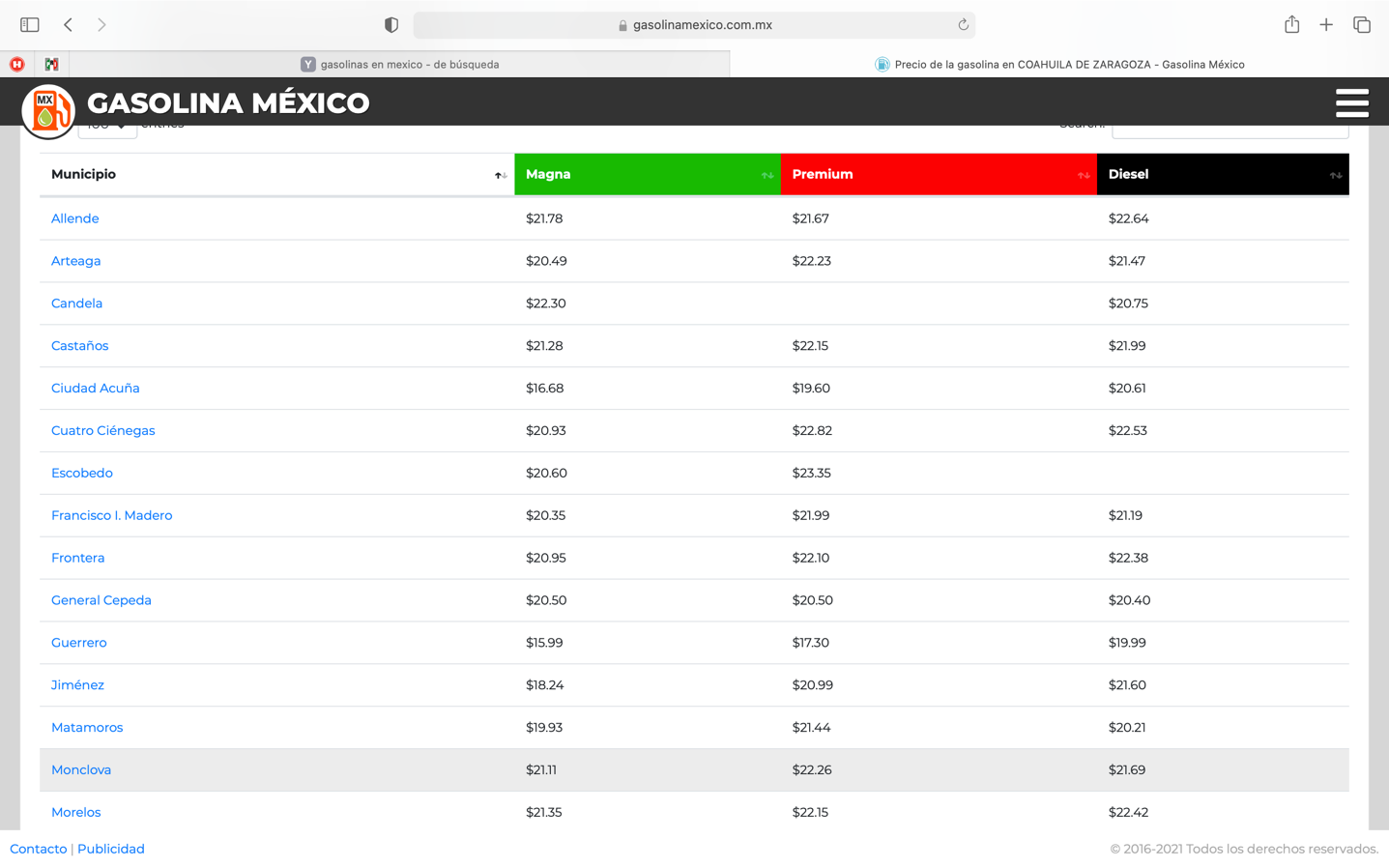 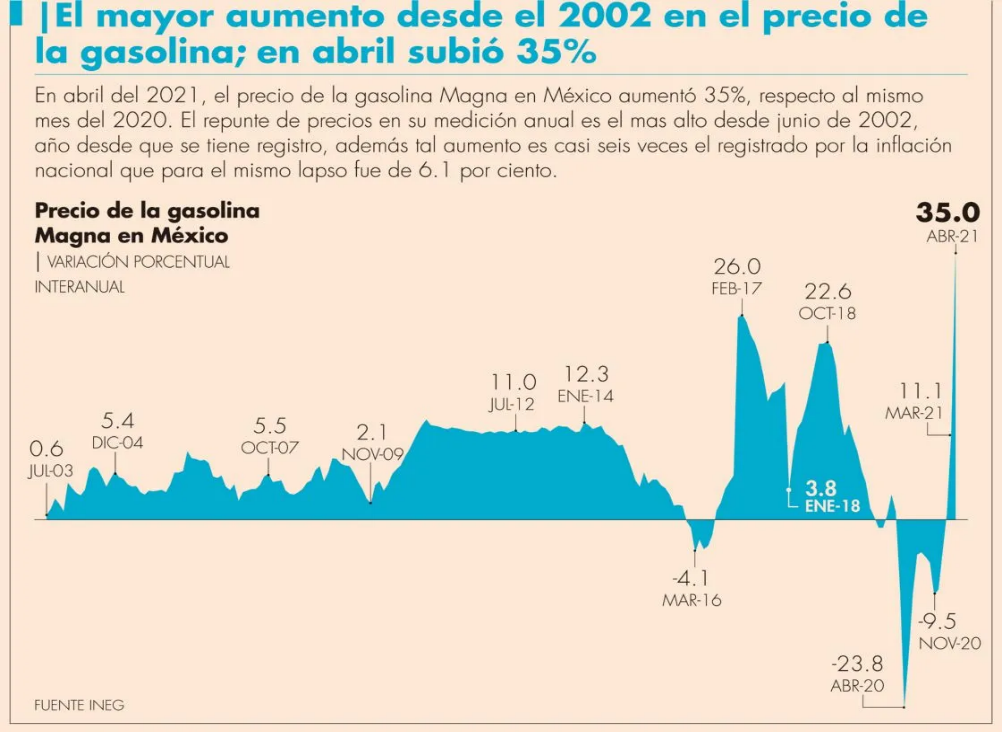 En cuanto a la gasolina Premium, en diciembre de 2018 esta tenía un precio promedio de 19,87 pesos el litro. Hoy, los consumidores pagan 21,93 pesos. Esto es, durante el mandato de López Obrador aumentó un 10,4%. Por último, el Diésel pasó de 19,48 a 21,44 pesos por litro, lo que implica que subió un 10,06%. En resumen:Magna: aumentó un 11,2%.Premium: subió un 10.4%.Diésel: 10%.El repunte se debe, en gran parte, por un efecto base de comparación, pues en abril del año pasado, a consecuencia de los vaivenes del mercado, el crudo se desplomó hasta tocar niveles negativos por primera vez, el 20 de abril, reduciendo los costos de refinación y trayendo consigo gasolinas más baratas.Estamos ante un gasolinazo que no se atreven a decir su nombre. Una diferencia es que, en otras administraciones, el incremento se daba de golpe, casi siempre al comenzar el año. Esta vez, hemos tenido un incremento por goteo, pero de esos que inundan. Está relacionado con el incremento internacional de los precios del petróleo, que en el caso de la mezcla mexicana pasó de 12.50 dólares por barril a principios de mayo del año pasado, a 64 dólares en marzo del 2021.Este incremento tiene importancia porque la gasolina es uno de los bienes que más impacto tiene en el ánimo de los consumidores y también porque el presidente López Obrador, hizo el compromiso de que en su Gobierno no habría gasolinazos. Esto lo ha dicho varias veces, en muchos contextos. A mediados del 2020, dijo que no habría gasolinazos “pasara lo que pasara”. En ese momento, se refería al inminente aumento del precio internacional del petróleo. Hay que recordar que la gasolina había bajado drásticamente en el primer cuatrimestre del 2020. Pasó de 19.49 pesos en febrero, a 15.06 pesos en abril. El presidente atribuyó a sus políticas ese descenso nunca visto por los consumidores mexicanos.En un tuit del 21 de marzo de 2020, AMLO escribió  “Ánimo! A pesar de la caída en el precio del petróleo, que desde luego nos afecta, tomamos la decisión de reducir el precio de la gasolina... “Esto es fortalecer la economía popular frente a la adversidad”.Cuando la realidad se dio por la parálisis de la demanda que provocó la pandemia de Covid-19, y tras la guerra de precios entre Arabia Saudita y Rusia, que inundó el mercado de petróleo. Sin embargo, el presidente López Obrador aseguró que fue su gobierno el que abarató los combustibles.El incremento en la gasolina, este gasolinazo vivido entre 2020 y 2021, es el mayor para un periodo similar en más de dos décadas. Se produce a pesar de que el Gobierno está haciendo un esfuerzo presupuestal para minimizar el impacto en los consumidores. Está aplicando una reducción del impuesto de 1.78 pesos por cada litro de gasolina Magna, en un país donde se consumen alrededor de 180 millones de litros de gasolina por día, podemos estimar que los impuestos no cobrados a las gasolinas tienen un impacto presupuestal cercano a los 300 millones de pesos diarios. El costo es enorme y podría llegar a los 100,000 millones de pesos en un año. Es muy pronto para hacer cuentas del costo fiscal. Falta saber qué pasará con los precios del petróleoEl Instituto Nacional de Estadística y Geografía (INEGI), de Julio Santaella Castell, informó que los energéticos se han encarecido 28.22 por ciento en los últimos doce meses, y los productos pecuarios 7.15 por ciento, y también destaca el encarecimiento de las mercancías, que fue de 5.66 por ciento.Me queda claro que el discurso que perdura, es aquel, del presidente López Obrador quien prometió no subir los combustibles más allá de la inflación esperada de 3%, sabiamos que era una promesa falsa desde el principio, comprendemos que el incremento de las gasolinas, es producto del mercado abierto que se mantiene en México, también sabemos que ahí están los impuestos especiales que se cobran a las gasolinas como un salvavidas tributario en tiempos de baja actividad económica, y si esta  4T no ha hecho muchas concesiones fiscales con ese gravamen para cumplir la promesa presidencial, es tiempo de que lo haga, es por eso, que las Diputadas y los Diputados presentamos ante este Honorable Pleno del Congreso del Estado de Coahuila de Zaragoza, el siguiente:PUNTO DE ACUERDOÚNICO. - SE EXHORTA RESPETUOSAMENTE AL PRESIDENTE DE LA REPÚBLICA Y AL TITULAR DE LA SECRETARÍA DE HACIENDA Y CRÉDITO PÚBLICO, PARA RECONSIDERAR LA ACTUALIZACIÓN AL IMPUESTO ESPECIAL SOBRE PRODUCCIÓN Y SERVICIOS QUE SE APLICA A LAS GASOLINAS Y FRENAR EL AUMENTO EN LOS COSTOS DE LOS COMBUSTIBLES, CONOCIDOS COMO GASOLINAZOS.ATENTAMENTESaltillo, Coahuila de Zaragoza, a 25 de mayo del 2021DIP. MARÍA GUADALUPE OYERVIDES VALDEZDEL GRUPO PARLAMENTARIO “MIGUEL RAMOS ARIZPE”,DEL PARTIDO REVOLUCIONARIO INSTITUCIONALEN CONJUNTO CON LAS DIPUTADAS Y LOS DIPUTADOS INTEGRANTES DEL GRUPO PARLAMENTARIO “MIGUEL RAMOS ARIZPE” DEL PARTIDO REVOLUCIONARIO INSTITUCIONAL.PROPOSICIÓN CON PUNTO DE ACUERDO QUE PRESENTA EL DIPUTADO FRANCISCO JAVIER CORTEZ GÓMEZ CONJUNTAMENTE CON LAS DIPUTADAS INTEGRANTES DEL GRUPO PARLAMENTARIO movimiento de regeneración nacional DEL PARTIDO morena, PARA QUE SE ENVÍE ATENTO EXHORTO A LA SECRETARÍA DE CULTURA DEL ESTADO DE COAHUILA CON EL OBJETO DE CREAR PROGRAMAS PARA LA RECUPERACÍON DE LA MEMORIA HISTÓRICA Y CULTURAL DE LOS MONUMENTOS O ESCULTURAS EN ESPACIOS PÚBLICOS. H. PLENO DEL CONGRESO DEL ESTADO DE COAHUILA DE ZARAGOZA P R E S E N T E.- El suscrito Diputado Francisco Javier Cortez Gómez, conjuntamente con las demás Diputadas integrantes del Grupo Parlamentario movimiento de regeneración nacional, del Partido morena, con fundamento en lo dispuesto por los artículos 21 fracción VI, 179, 180, 181, 182 y demás relativos de la Ley Orgánica del Congreso del Estado Independiente, Libre y Soberano de Coahuila de Zaragoza, nos permitimos presentar ante este H. Pleno del Congreso del Estado, la presente Proposición con Punto de Acuerdo, solicitando que la misma sea considerada de urgente y obvia resolución en base a las siguientes: C O N S I D E R A C I O N E SDesde que tenemos vestigios en la historia, el ser humano ha tratado de simbolizar a través de la escultura, ya sea en madera, piedra o en las mismas formas de la naturaleza, aquello que intuía o presentía como superior, invisible o sagrado, desde sus dioses y sus valores de concordia como justicia o valentía hasta regentes políticos de gran importancia.La escultura es un símbolo vivo lleno de significados, no solo puede acompañarnos en cualquier ambiente sino que a veces merece la pena tomarse el tiempo de disfrutar del mero hecho de la contemplación, y por ello desde hace siglos, la escultura y su ocupación de espacio público van de la mano. Su importancia política, histórica y cultural es obvia, no obstante, en Coahuila el destino de importantes piezas es incierto, ya que con el paso del tiempo, la falta de mantenimiento, la desaparición de obras y el poco interés en las autoridades, ha traído como consecuencia la importante pérdida de memoria histórica, privando a los coahuilenses al acceso a esta manifestación de cultura de forma gratuita y digna. Por mencionar, en el municipio de Torreón se han perpetuado dos robos de esculturas que adornan las diferentes fuentes de la Plaza de Armas, las piezas fueron donadas por la Colonia Alemana de Torreón en 1907. Es realmente lamentable que esta serie de actos delictivos se han venido presentando en todo el estado desde años atrás con el propósito de robar materiales como bronce, cobre y fierro, e incluso se ha sustraído material histórico simbólico o de valor testimonial al arrancar placas que no tienen metales de valor comercial.No vayamos tan lejos, un claro ejemplo del robo y descuido en espacios públicos que tienen escultura lo tenemos aquí a una cuadra, apreciamos un muro de la fama sin letras y sin placas, la escultura de un hombre que, para turistas será desconocido pues la placa que nos narraba su identidad, ya no existe. La violencia situacional está matando los espacios públicos pues los hace  menos apreciables, hay un carente mantenimiento, no son vigilados y si las esculturas o placas son de bronce es más propenso el vandalismo.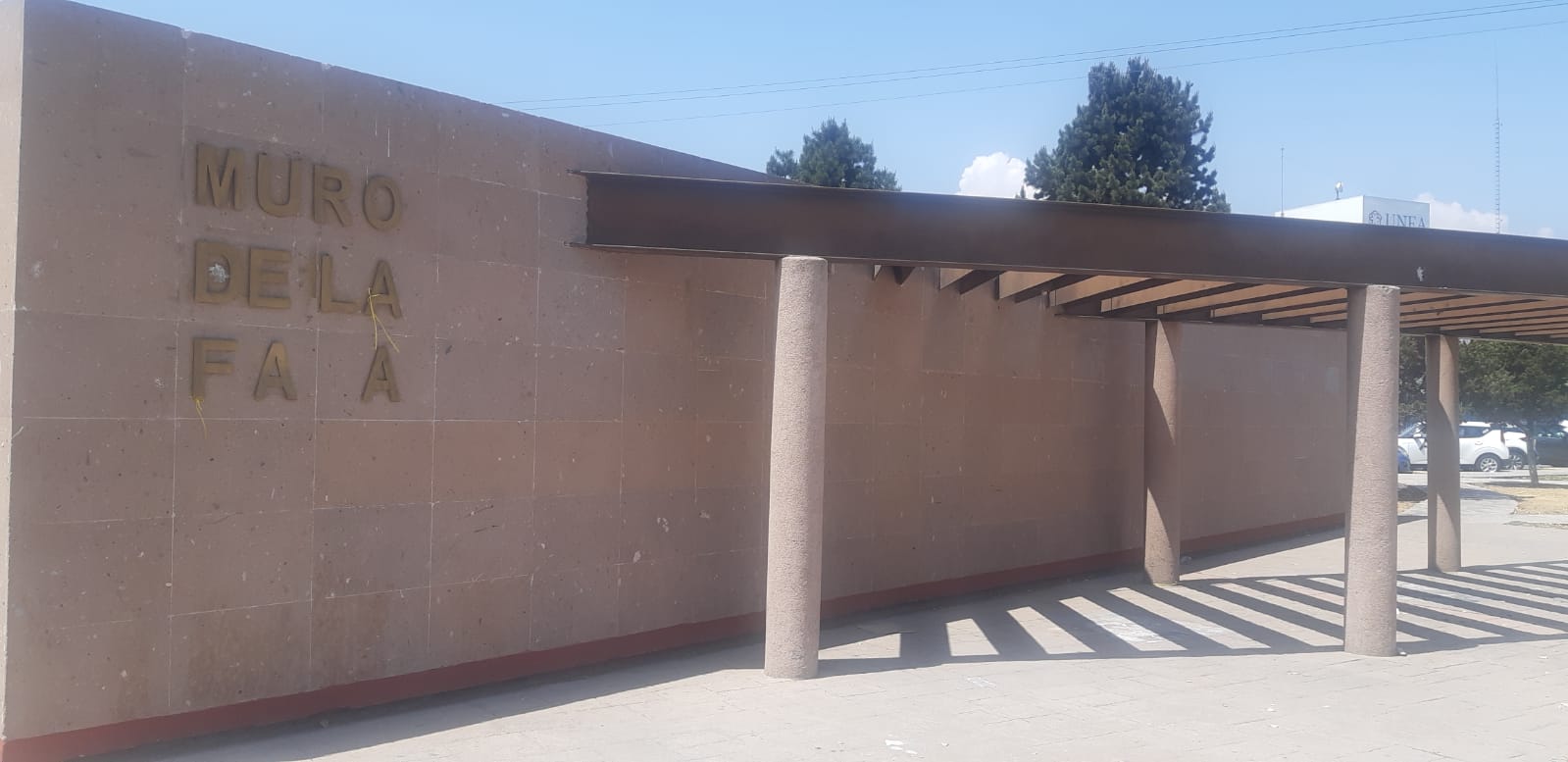 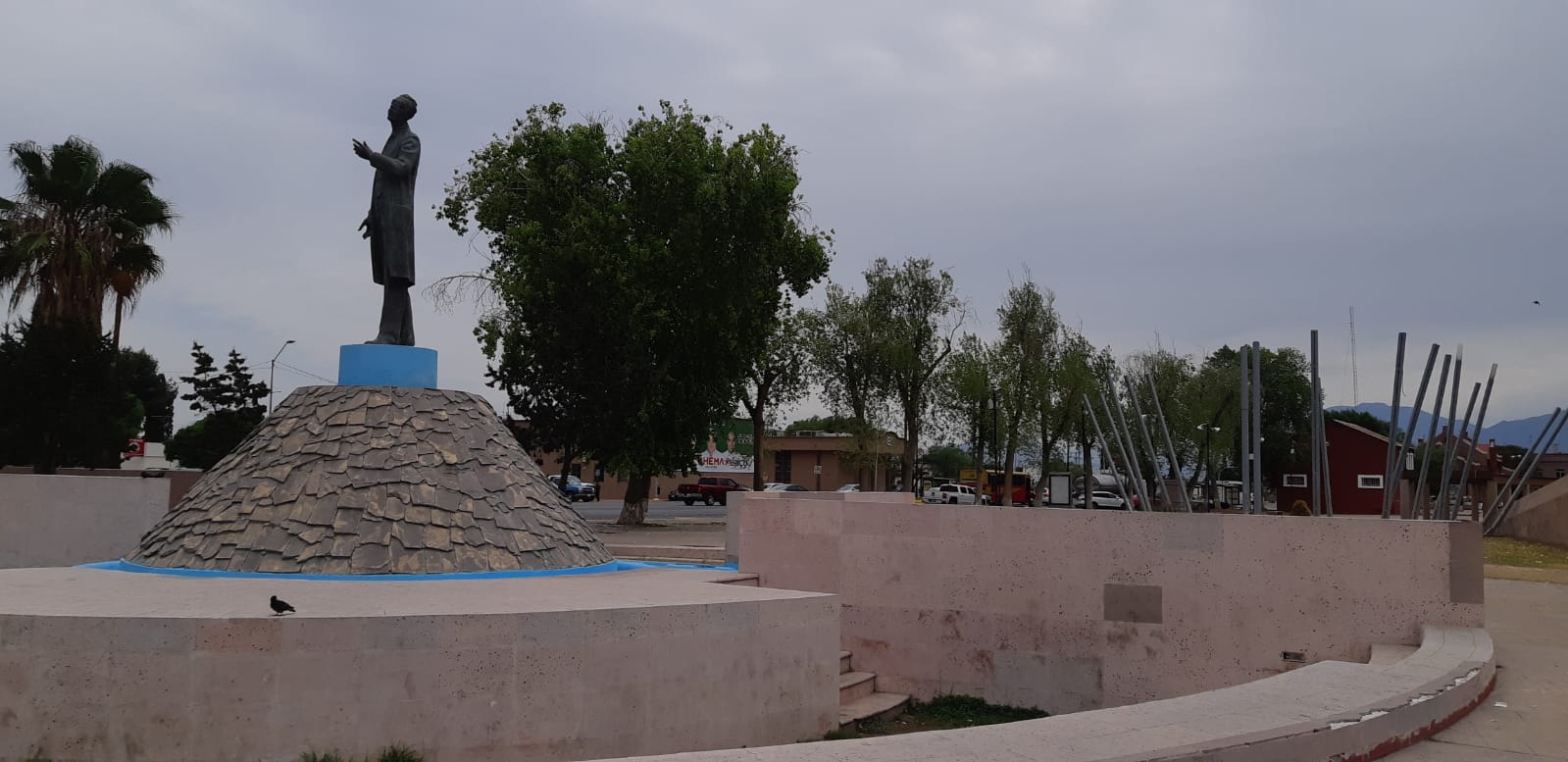 El problema reside en que  la ciudadanía desconoce su historia y por tal no valora el patrimonio histórico. El sentido de pertenencia es marcado por un conocimiento y educación que debería darse en todos los estratos sociales, sin embargo la ignorancia y el desinterés alcanza hasta los gobernantes quienes  deberían proteger el patrimonio y no es así Para mantener los monumentos y el patrimonio lo que mejor se puede hacer es generar el amor hacia las cosas para su respeto. Tenemos que enamorarnos de dónde vivimos, suena muy romántico pero se práctica con el hecho y si amas a la ciudad se nota en los cuidados. No vemos un programa que aliente al respeto, a la recuperación del arte y de la memoria histórica en los espacios públicos, y si es que existe demuestra un gran fracaso, sobre la preservación del patrimonio. Es urgente comenzar a pensar en estrategias sobre como preservar el patrimonio que aún tenemos.Por lo anteriormente expuesto y con fundamento en lo dispuesto por los artículos 21 fracción VI, 179, 180, 181, 182 y demás relativos de la Ley Orgánica del Congreso del Estado Independiente, Libre y Soberano de Coahuila de Zaragoza, se presenta ante este H. Pleno del Congreso del Estado, solicitando que sea tramitado como de urgente y obvia resolución el siguiente:PUNTO DE ACUERDOÚNICO.SE ENVÍE ATENTO EXHORTO A LA SECRETARÍA DE CULTURA DEL ESTADO DE COAHUILA CON EL OBJETO DE CREAR PROGRAMAS PARA LA RECUPERACÍON DE LA MEMORIA HISTÓRICA Y CULTURAL DE LOS MONUMENTOS O ESCULTURAS EN ESPACIOS PÚBLICOS. A T E N T A M E N T ESaltillo, Coahuila de Zaragoza, 25 mayo de 2021Grupo Parlamentario de morenaDip. Francisco Javier Cortez GómezDip. Lizbeth Ogazón NavaDip. Teresa De Jesús Meraz GarcíaDip. Laura Francisca Aguilar TabaresH.  PLENO DEL CONGRESO DEL ESTADO DE COAHUILA DE ZARAGOZA.PRESENTE. – Proposición con Punto de Acuerdo que presenta el Diputado Rodolfo Walss Aurioles, conjuntamente con las diputadas integrantes del Grupo Parlamentario “Carlos Alberto Páez Falcón”, del Partido Acción Nacional, con objeto de que este H.  Pleno solicite al Titular del Poder Ejecutivo del Estado y al Fiscal General de la entidad que, conforme a sus atribuciones, informen a esta Soberanía las acciones que están realizando para recuperar lo robado por el ex gobernador Jorge Torres López, de acuerdo con el proceso que enfrenta en Estados Unidos; lo anterior con base en la siguiente: Exposición de MotivosPara ilustrar la presente, vamos a retomar algunos contenidos de proposiciones con puntos de acuerdo que los grupos parlamentarios del PAN presentaron en la pasada legislatura en relación al caso del ex gobernador Jorge Torres y su proceso en Estados Unidos; sobre todo para destacar hechos concretos:En todo el tiempo que estuvo preso en México ninguna autoridad del Estado de Coahuila se apersonó en la Fiscalía General de la República para entrevistarlo, tomarle declaración, conocer los motivos por los que los norteamericanos le iniciaron proceso, etc. Nada. Ni siquiera les dio “curiosidad”, y eso que se trata de un ex gobernador del estado, es decir, hasta de oficio lo deberían investigar en Coahuila. Las razones para hacer sobran, y cito:I.- Se le vincula a Javier Villarreal y los múltiples delitos que se imputan a este, destacando lavado de dinero, tráfico de dinero en efectivo entre naciones, operaciones con recursos de procedencia ilícita y otros.II.- Está vinculado no solo a los delitos antes mencionados, sino a la megadeuada. Es decir, vinculado a dos temas totalmente distintos: Los delitos que imputan en Estados Unidos y los que se refieren al pasivo ilegalmente contratado por el estado.III.- El afán de las autoridades del estado queriendo dar a entender que su fortuna es legítima no concuerda con la realidad, no se han dado a conocer de forma pública la o las investigaciones que hayan determinado lo legal de su fortuna, y en el mejor de los casos, son simples afirmaciones sin fundamento de las autoridades locales. IV.- Decir que su fortuna es legítima, por eso nadie lo busca en Coahuila, es la más aberrante de las contradicciones; puesto que, de ser legítima su fortuna, entonces no estaría siendo procesado en Estados Unido por todos los delitos ya señalados. ¿Cómo es que aquí se dice que su fortuna es legalmente habida, producto de una herencia, y en Estados Unidos, dicen que sí es dinero es mal habido?V.- Si tan seguras están las autoridades del estado de que su riqueza es legal ¿Por qué no se aprestan a defenderlo en Estados Unidos, en su calidad de ex gobernador? ¿Por qué no salen ante medios a mostrar todas las investigaciones que arrojaron por resultado que se trata de un ex gobernador completamente inocente?El 06 de febrero de 2019, el gobernador del Estado, Miguel Riquelme declaró a los medios que: “En Coahuila no hay procedimiento en contra de Jorge Torres”, “hasta el momento ninguna autoridad mexicana o extranjera, ha solicitado información o colaboración”.Pero, en fecha 28 de junio del año 2014, los medios de comunicación dieron cuenta de la siguiente noticia:Fuente: https://mvsnoticias.com/noticias/estados/investiga-pgje-de-coahuila-cuentas-de-jorge-torres-lopez-ex-colaborador-de-moreira-387/“Investiga PGJE de Coahuila cuentas de Jorge Torres López, ex colaborador de Moreira.El procurador general de Coahuila, dijo que se alimenta la averiguación abierta tras la serie de publicaciones en medios de San Antonio, Texas. ….. dijo que se ha pedido información a la Comisión Nacional Bancaria y de Valores sobre la situación financiera de Jorge Torres López, quien es considerado prófugo de la justicia norteamericana al ser acusado de lavado de dinero. De esta manera, dijo que se alimenta la averiguación abierta tras la serie de publicaciones en medios de San Antonio, Texas, en las que se precisan las investigaciones de autoridades norteamericanas en torno al aseguramiento de cuentas bancarias del ex gobernador interino, Jorge Torres López, y del ex titular de Finanzas y el SATEC, en la administración de Humberto Moreira Valdés, Javier Villarreal Hernández. El procurador de Coahuila dijo que incluso, y dentro de las investigaciones que se llevan a cabo, desde el 2011 que se conoció de los créditos irregulares, se ha solicitado que la Procuraduría General de la República intervenga ante las instancias norteamericanas para determinar si hubo dinero que fue sustraído de las arcas estatales. Por ello dijo que se investigan las cuentas del ex gobernador, a quien Estados Unidos le aseguró una cuenta bancaria en Las Bermudas….” Fin de la cita textual.Al verse exhibidas en sus contradicciones, las autoridades del estado salieron a declarar lo siguiente: Fuente: https://www.elsiglodetorreon.com.mx/noticia/1637555.exgobernador-jorge-torres-esta-libre-de-cargos-en-coahuila.html“El exgobernador de Coahuila, Jorge Torres, quien es investigado por las autoridades de Estados Unidos, está libre de cargos en Coahuila, pues ya se ha indicado que su riqueza es parte de una herencia familiar.La Investigación que se realizó en Coahuila, deriva de una denuncia interpuesta por el mismo Gobierno del Estado en octubre del 2013 y la entonces Procuraduría, que estaba a cargo de Homero Ramos Gloria, indicó que Torres había recibido una donación de su padre por 3 millones de dólares.” Fin de la cita textual.A partir de ahí, las contradicciones entre autoridades coahuilenses no pararon, y optaron por mejor guardar silencio. Este fue un claro mensaje de complicidad de parte del Gobernador Miguel Riquelme, quien realiza esfuerzos extraordinarios para encubrir y proteger a Torres López.Para mayor vergüenza, ha trascendido que existe una solicitud del gobierno federal para solicitar la devolución de los recursos incautados a Jorge Torres en Estados Unidos, concretamente 2.7 millones de dólares incautados a Torres en 2015.Desde 2011, los coahuilenses siguen esperando justicia en el caso de la megadeuda, donde, hasta la fecha, nadie, ni la Auditoría Superior del Estado ni la SEFIN han podido demostrar que el dinero se gastó en inversiones públicas productivas. Seguimos esperando justicia en los casos de Javier Villarreal y Jorge Torres López, ambos procesados en Estados Unidos, y donde, además, Humberto y Rubén Moreira figuran como personas de interés en los expedientes de ambos, además de un gran número de socios, amigos y familiares de todos ellos.Que las autoridades de Coahuila pretendan de manera absurda desligarse de Jorge Torres y Javier Villarreal y de sus procesos en Estados Unidos, es una burla para todos nosotros y un insulto a la inteligencia.Por las razones expuestas, presentamos a esta soberanía la siguiente: Proposición con Puntos de AcuerdoQue, por las características del caso, solicitamos que sea resuelta en la vía de urgente y obvia resolución.ÚNICO. -  Este H. Pleno solicita al Titular del Poder Ejecutivo del Estado y al Fiscal General de la entidad que, conforme a sus atribuciones, informen a esta Soberanía las acciones que están realizando para recuperar lo robado por el ex gobernador Jorge Torres López, de acuerdo con el proceso que enfrenta en Estados Unidos.Fundamos esta petición en los artículos 21, Fracción VI, 179, 180 y 182 de La Ley Orgánica del Congreso del Estado de Coahuila de Zaragoza. Saltillo, Coahuila, a 25 de mayo de 2021.ATENTAMENTE“POR UNA PATRIA ORDENADA Y GENEROSA Y UNA VIDA MEJOR Y MÁS DIGNA PARA TODOS”GRUPO PARLAMENTARIO DEL PARTIDO ACCIÓN NACIONAL “CARLOS ALBERTO PÁEZ FALCÓN”_________________________DIP. RODOLFO GERARDO WALSS AURIOLES       ____________________			 __________________         DIP. MAYRA LUCILA 			             DIP. LUZ NATALIA          VALDÉS GONZÁLEZ			                VIRGIL ORONAPROPOSICIÓN CON PUNTO DE ACUERDO QUE PRESENTA LA DIPUTADA LIZBETH OGAZÓN NAVA CONJUNTAMENTE CON LAS DIPUTADAS Y DIPUTADO INTEGRANTES DEL GRUPO PARLAMENTARIO movimiento de regeneración nacional DEL PARTIDO morena, PARA QUE SE ENVÍE ATENTO EXHORTO AL GOBIERNO MUNICIPAL DE RAMOS ARIZPE CON EL OBJETO DE GENERAR UNA RENOVACIÓN URBANA INCLUYENTE DE ACUERDO AL ARTÍCULO 73 DE LA LEY GENERAL DE ASENTAMIENTOS HUMANOS, ORDENAMIENTO TERRITORIAL Y DESARROLLO URBANO. H. PLENO DEL CONGRESO DEL ESTADO DE COAHUILA DE ZARAGOZA P R E S E N T E.- La suscrita Diputada Lizbeth Ogazón Nava, conjuntamente con las demás Diputadas y Diputados integrantes del Grupo Parlamentario movimiento de regeneración nacional, del Partido morena, con fundamento en lo dispuesto por los artículos 21 fracción VI, 179, 180, 181, 182 y demás relativos de la Ley Orgánica del Congreso del Estado Independiente, Libre y Soberano de Coahuila de Zaragoza, nos permitimos presentar ante este H. Pleno del Congreso del Estado, la presente Proposición con Punto de Acuerdo, solicitando que la misma sea considerada de urgente y obvia resolución en base a las siguientes: C O N S I D E R A C I O N E SDe acuerdo con el Censo 2020 elaborado por el INEGI, de 2010 a 2020, Ramos Arizpe pasó de tener una población de 75 mil 461 habitantes a contar con 122 mil 243 personas, es decir, un crecimiento del 62 por ciento. Con este dato, debemos de tener en cuenta que es de alta importancia la planeación urbanística en Ramos Arizpe. Hacer ciudad, implica inducir o fomentar el sentimiento de ciudadanía, con derechos y obligaciones, hay muchas maneras, desde la educación hasta la construcción de centros cívicos o espacios públicos, o la puesta en marcha de incentivos culturales y monetarios para la implicación en el dominio público. Ramos Arizpe al estar creciendo tan aceleradamente está en el momento ideal para hacer ciudad, y en aras de ello un tema imprescindible es la Movilidad, el artículo 73 de la Ley General de Asentamientos Humanos, Ordenamiento Territorial y Desarrollo Urbano nos dice: “La Federación, las entidades federativas, los municipios y las Demarcaciones Territoriales deberán promover y priorizar en la población la adopción de nuevos hábitos de Movilidad urbana sustentable y prevención de accidentes encaminados a mejorar las condiciones en que se realizan los desplazamientos de la población, lograr una sana convivencia en las calles, respetar el desplazamiento del peatón y su preferencia, prevenir conflictos de tránsito, desestimular el uso del automóvil particular, promover el uso intensivo del transporte público y no motorizado y el reconocimiento y respeto a la siguiente jerarquía: personas con movilidad limitada y peatones, usuarios de transporte no motorizado, usuarios del servicio de trasporte público de pasajeros, prestadores del servicio de trasporte público de pasajeros, prestadores del servicio de transporte de carga y usuarios de transporte particular”Sin embargo en esta joven ciudad vemos con tristeza como cualquier excusa es buena para transgredir y hasta revertir la jerarquía que marca no solo la academia sino la ley, los trabajos realizados nos demuestran que para las últimas administraciones ha sido prioridad seguir dándole espacio al coche, en vez de priorizar otros medios de movilidad sostenible.La mala distribución de la infraestructura vial que beneficia a aquellos privilegiados (automovilistas) y pone su movilidad por encima de la mayoría (peatones), hace que la ciudad crezca fraccionada atendiendo con preferencia a un sector de la población en específico, dejando de lado a quienes tienen menos posibilidades de un transporte digno. La gente no tiene hoy derecho a elegir su medio de transporte, la ciudad le forza a elegir su medio de transporte, que normalmente es el vehículo particular, la gente no usa el transporte colectivo teniendo oportunidad de hacerlo, porque este se ha vuelto inconveniente dada su poca formalidad y su poca certidumbre en términos de puntualidad y seguridad. El andamiaje social arraigado es sumamente clasista al preservar la idea que solo quienes no tienen la posibilidad económica son aquellos obligados a usar el transporte colectivo o andar por vías peatonales. Las administraciones son tendientes a condescender ante la presión de la clase media, media alta y alta que exigen cada vez bulevares más amplios, con más velocidad, vías en las que no tengan que frenarse porque siempre, siempre llevan prisa. Una ciudad moderna no es eso señores, una ciudad moderna es aquella que es incluyente al peatón, aquella que aplica sobre la estructura de la ciudad, construcciones  de espacios que permiten una mezcla social.De acuerdo a la jerarquía que marca la ley la obra pública debe favorecer al peatón, quien debe conformarse con que le hagan puentes peatonales, estructuras que no son incluyentes, muchos inaccesibles, con basura, publicidad, cables y algunos a oscuras, esos puentes no son para el peatón, son para no molestar al automovilista ¿No será entonces que los puentes peatonales mas bien benefician a una administración que va a sonar con bombos y platillos su nueva obra, al constructor con un contrato de precio exagerado y a los automovilistas al no tener que reducir la velocidad o detenerse? Tenemos clarísimo un ejemplo entrando a la ciudad, en serio: 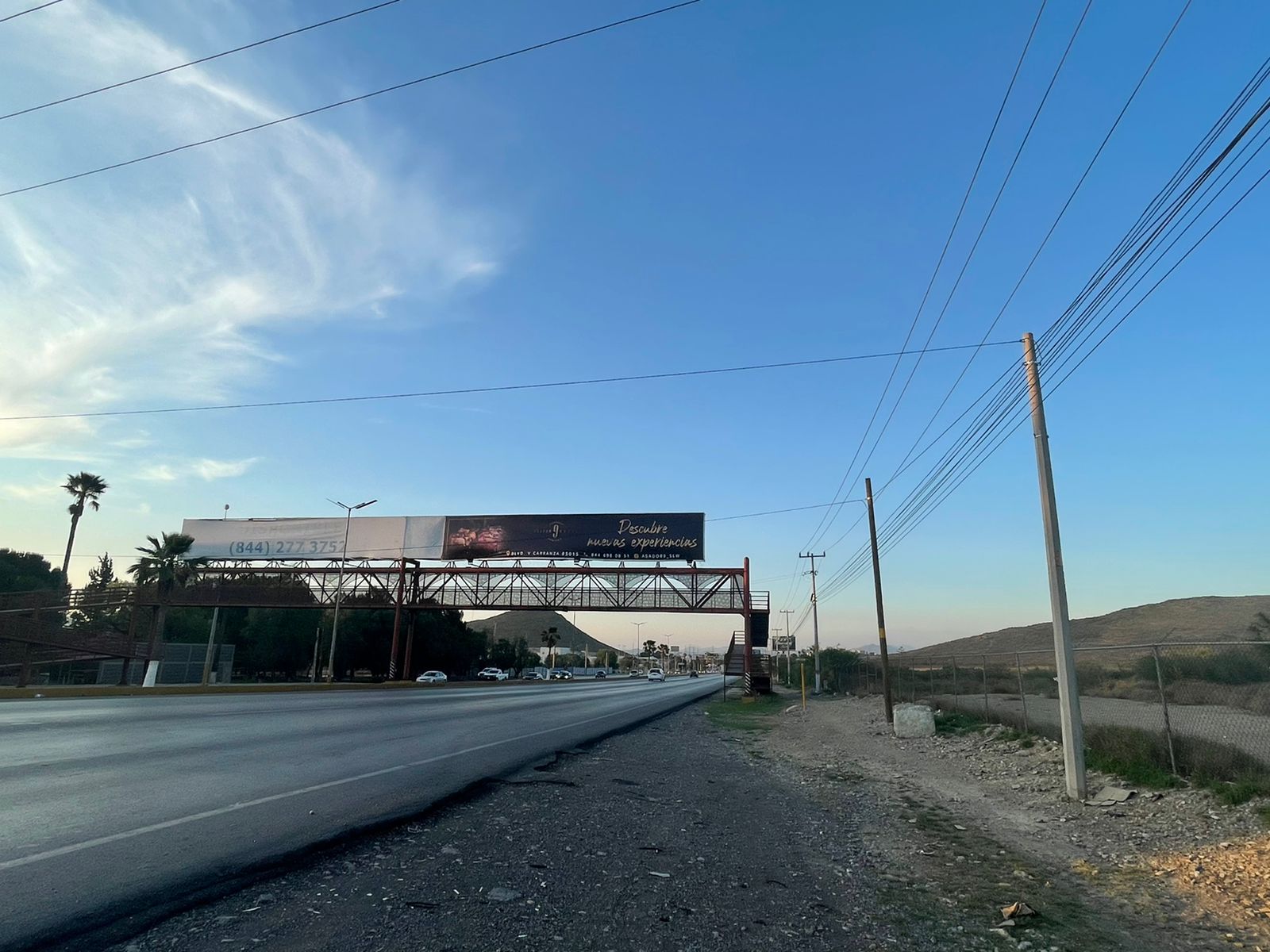 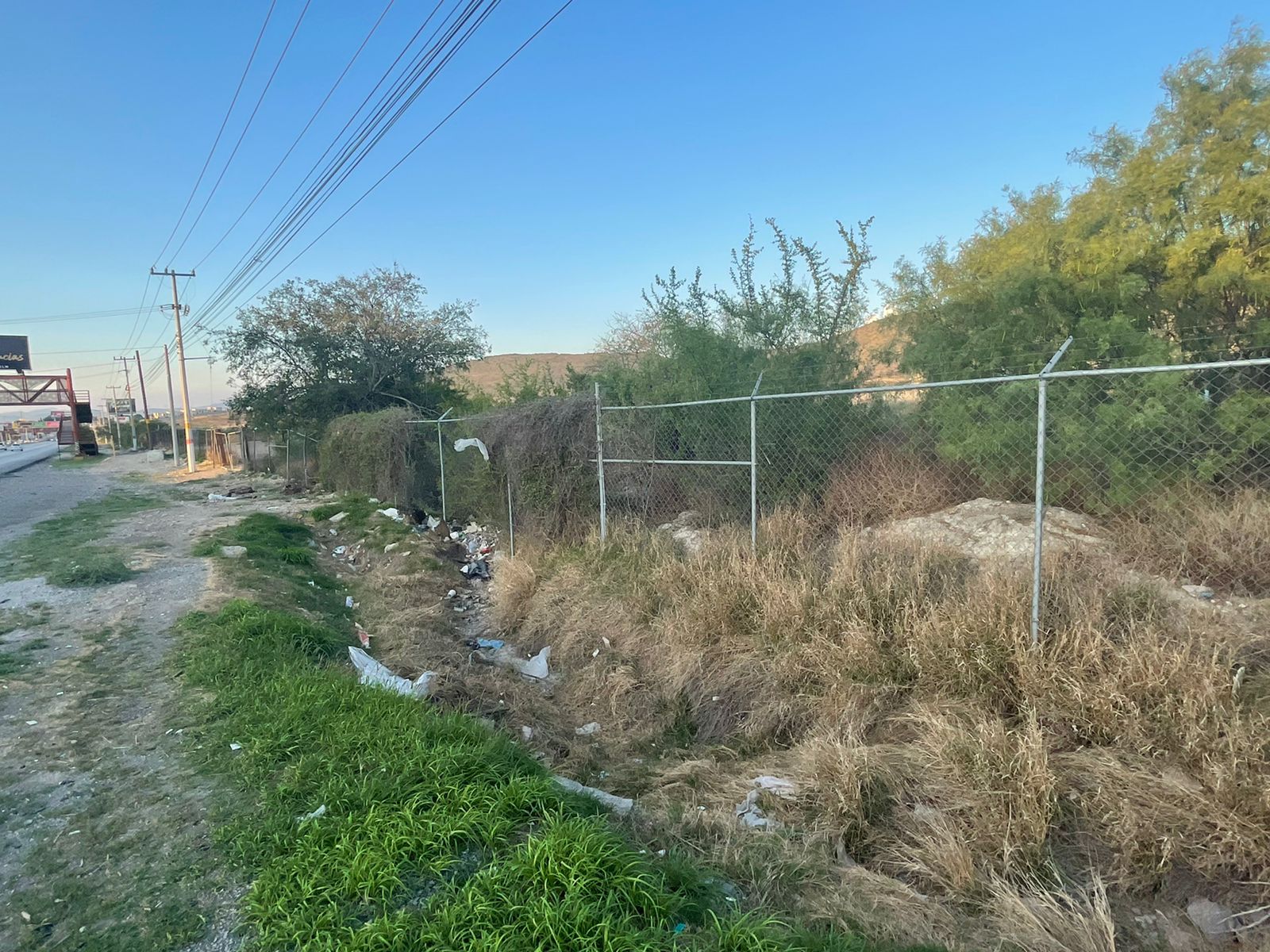 Los peatones al bajar el puente no tienen ni siquiera una banqueta por la cual seguir su camino. Y los puentes peatonales no son la única incivilidad cometida contra los peatones, podemos ver justo en el cruce al hospital ixtlero escenarios como este: 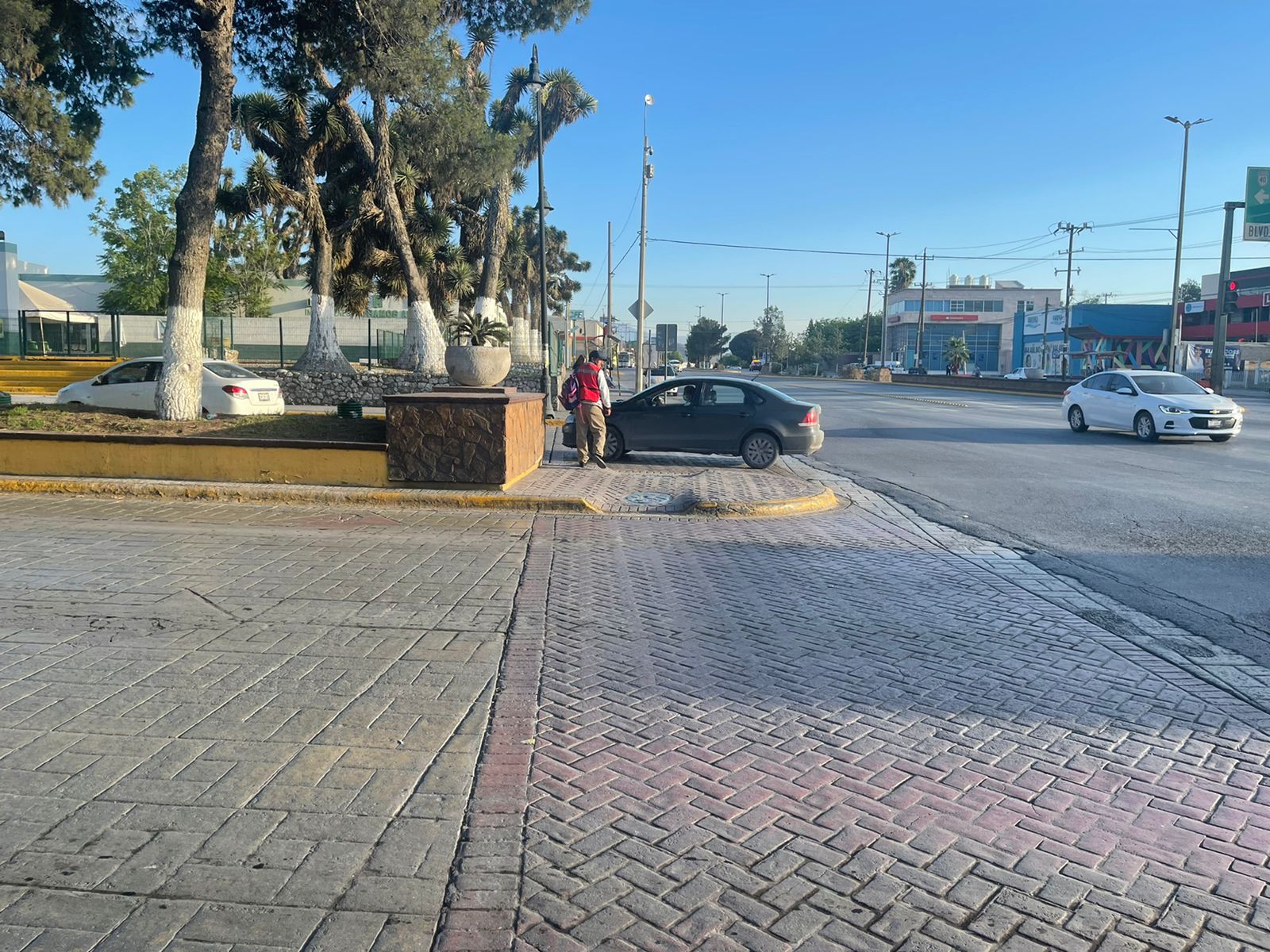 Vehículos que invaden el paso peatonal a un destino tan importante como lo es el hospital; pero qué podemos decir de la importancia del peatón en Ramos Arizpe si a cuadras de la presidencia municipal vemos escenarios como este: 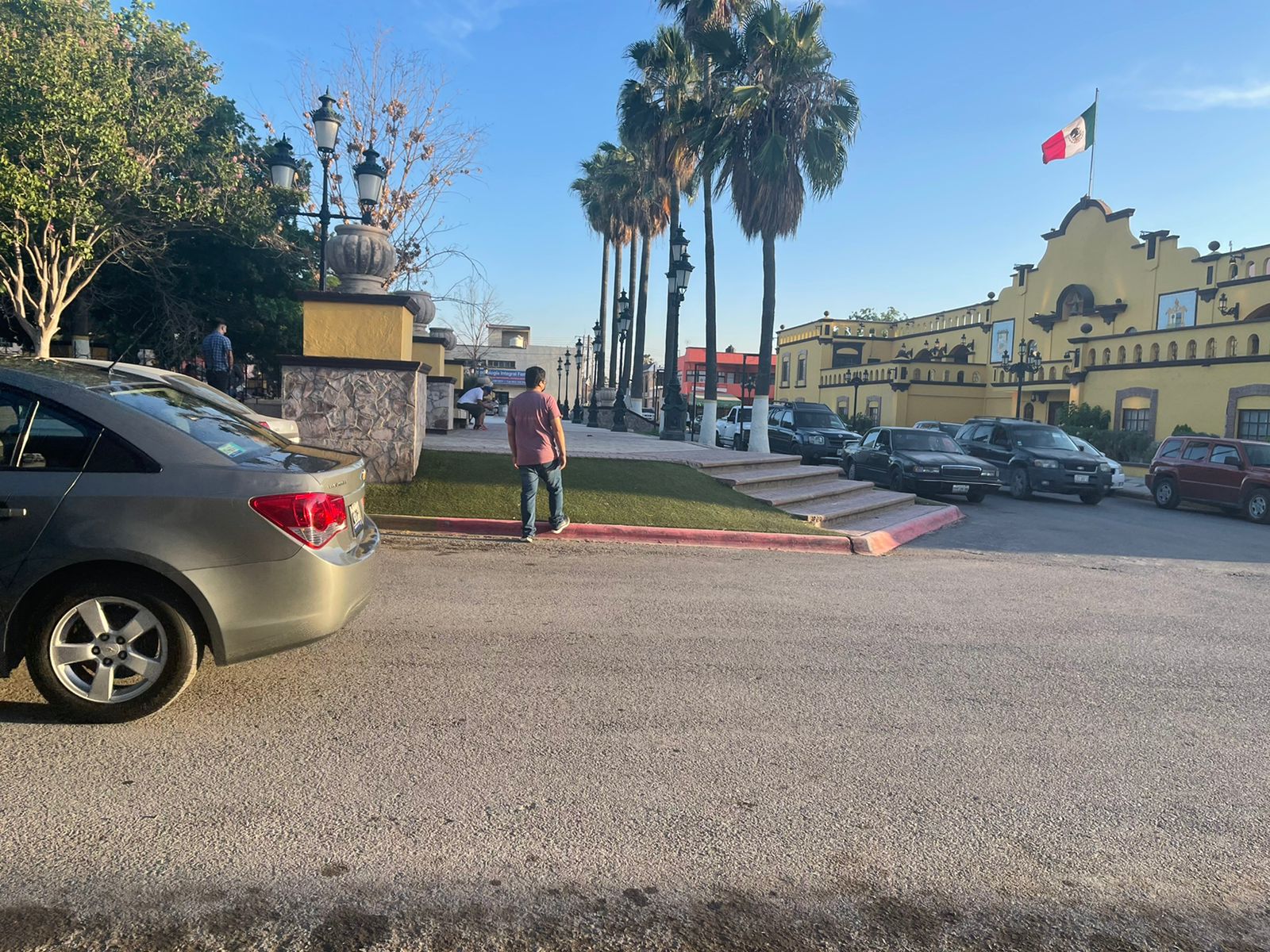 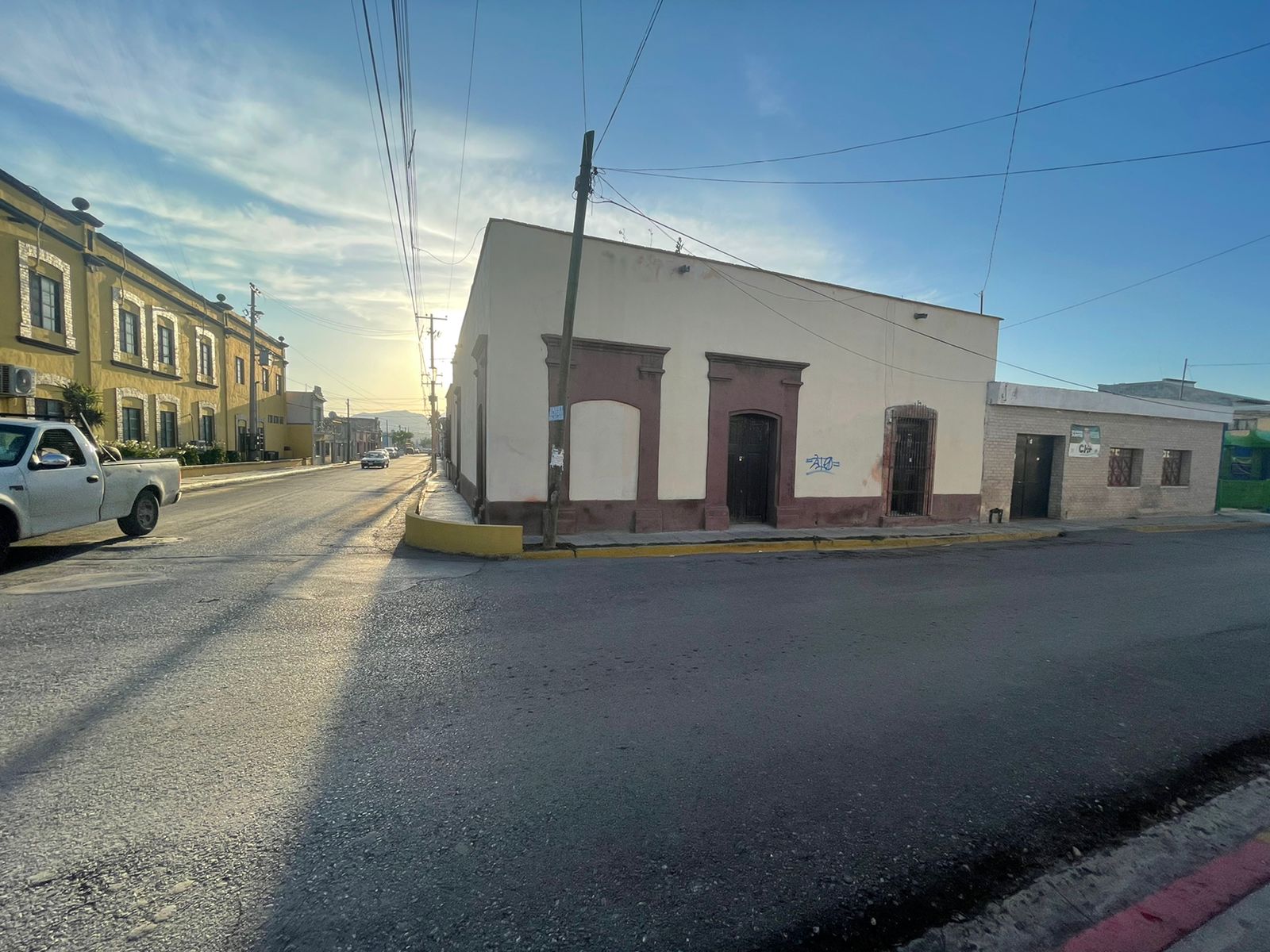 Banquetas sin mantenimiento, pasos peatonales inexistentes… en fin ¿Qué clase de ciudad estamos fomentando?Y a pesar de que el privilegio sobre la vía pública es del peatón, vemos como se asignan millones de pesos para programas de bacheo, ¿cuánto se aplica en la reparación y mejoramiento de las banquetas? Porque no se nota. ¿Cuántas campañas de cruce seguro vemos? ¿Cómo hacer llegar a la sociedad el mensaje de que un poco de cortesía puede cambiar cifras de atropellamientos?Hace falta civilidad y conciencia por parte de las autoridades, a final de cuentas tenemos que converger de forma segura para todos los tipos de movilidad dando una mayor prioridad a la peatonal.Hay que generar una renovación urbana incluyente que permita crear condiciones de movilidad  digna,  la única manera de llevar vida al espacio público es llevar a los peatones a la calle, a calles seguras, dignas, que no haya excusa para excluir al peatón de las mejoras en obra pública.Una ciudad que se disfruta al caminar es una ciudad más humana.Por lo anteriormente expuesto y con fundamento en lo dispuesto por los artículos 21 fracción VI, 179, 180, 181, 182 y demás relativos de la Ley Orgánica del Congreso del Estado Independiente, Libre y Soberano de Coahuila de Zaragoza, se presenta ante este H. Pleno del Congreso del Estado, solicitando que sea tramitado como de urgente y obvia resolución el siguiente:PUNTO DE ACUERDOÚNICO.SE ENVÍE ATENTO EXHORTO AL GOBIERNO MUNICIPAL DE RAMOS ARIZPE, CON EL OBJETO DE SOLICITARLE GENERAR UNA RENOVACIÓN URBANA INCLUYENTE  DE ACUERDO AL ARTÍCULO 73 DE LA LEY GENERAL DE ASENTAMIENTOS HUMANOS, ORDENAMIENTO TERRITORIAL Y DESARROLLO URBANO.A T E N T A M E N T ESaltillo, Coahuila de Zaragoza, 25 mayo de 2021Grupo Parlamentario de morenaDip. Lizbeth Ogazón NavaDip. Teresa De Jesús Meraz GarcíaDip. Laura Francisca Aguilar TabaresDip. Francisco Javier Cortez Gómez H.  PLENO DEL CONGRESO DEL ESTADO DE COAHUILA DE ZARAGOZA.PRESENTE. – Proposición con Punto de Acuerdo que presenta el Diputada Luz Natalia Virgil Orona, conjuntamente con los diputados integrantes del Grupo Parlamentario “Carlos Alberto Páez Falcón”, del Partido Acción Nacional, con objeto de que este H.  Pleno solicite al Secretario de Finanzas del Estado que, tenga a bien comparecer ante la Comisión de Finanzas de esta soberanía en próxima fecha que se acuerde, a fin de que ante las diputadas y los diputados que deseen estar presentes, se brinde una explicación detallada del alarmante endeudamiento a corto plazo por la cantidad de $2´300´000,000.00 que ha realizado el Estado por concepto de “INSUFICIENCIA DE LIQUIDEZ”, así como  la  justificación financiera que originó tal insuficiencia, y el plazo  que se tiene proyectado para finiquitar todo el pasivo; lo anterior con base en la siguiente: Exposición de MotivosCon base a la información pública relacionada al artículo 21 de la ley de Acceso al Información Pública para el Estado de Coahuila de Zaragoza, en su fracción XXVI, disponible en el portal de la Secretaría de Finanzas del Estado, se manifiesta la alarmante situación financiera por la que atraviesa el Estado. Hace solamente seis meses la Secretaría de Finanzas del Estado de Coahuila a través del oficio 254/2020, informaba públicamente que el saldo de la mega deuda al 31 de octubre de 2020 era por el importe de $36,634,781 millones de pesos.Y en tan solo seis meses, de noviembre de 2020 a abril de 2021 se contrajeron créditos simples a corto plazo por el orden de $2´300´000,000.00, con un destino de “insuficiencia de Liquidez” como sigue:-Acta de fallo del 04 de noviembre del 2020, por un monto de crédito simple de $100’000,000.00, con Banco Mercantil del Norte, a plazo 12 meses con destino Insuficiencia de Liquidez.-Acta de fallo del 09 de noviembre del 2020, por un monto de crédito simple de $1’000’000,000.00, integrado por Banco Santander México: $500,000,000.00, BBVA Bancomer: $300,000,000.00, y   Banco Mercantil del Norte: $200,000,000.00,   a plazo de 12 meses, con destino Insuficiencia de Liquidez.-Acta de fallo del 02 de diciembre del 2020, por un monto de crédito simple de $900’000,000.00, integrado por Banco Santander México: $300,000,000.00 y   Banco Mercantil del Norte: $600,000,000.00.   a plazo de 12 meses con destino Insuficiencia de Liquidez.-Acta de fallo del 28 de abril del 2021, por un monto de crédito simple de $300’000,000.00, otorgado por Banco Santander, a 12 meses con destino Insuficiencia de Liquidez Las y los coahuilenses tienen derecho a conocer a detalle la aplicación de los recursos y la razón de falta de liquidez que origina el incremento en la deuda total a cargo de los ciudadanos del Estado que, según reporte del portal de la Secretaria de Finanzas, al mes de marzo de 2021 ascendía a $41’065´672.153.25, ahora incrementada con $300´000,000.00, con solo una explicación: “INSUFICIENCIA DE LIQUIDEZ”. Por las razones expuestas, presentamos a esta soberanía la siguiente: Proposición con Puntos de AcuerdoQue, por las características del caso, solicitamos que sea resuelta en la vía de urgente y obvia resolución.ÚNICO. -  Este H. Pleno solicita al Secretario de Finanzas del Estado que, tenga a bien comparecer ante la Comisión de Finanzas de esta soberanía en próxima fecha que se acuerde, a fin de que ante las diputadas y los diputados que deseen estar presentes, se brinde una explicación detallada acerca de la aplicación de todos los créditos contraídos por el Ejecutivo del Estado por concepto de deuda local, así como el plazo definitivo que se tiene proyectado para finiquitar todo el pasivo.Fundamos esta petición en los artículos 21, Fracción VI, 179, 180 y 182 de La Ley Orgánica del Congreso del Estado de Coahuila de Zaragoza. Saltillo, Coahuila de Zaragoza, 25 de mayo de 2021ATENTAMENTE“POR UNA PATRIA ORDENADA Y GENEROSA Y UNA VIDA MEJOR Y MÁS DIGNA PARA TODOS”GRUPO PARLAMENTARIO DEL PARTIDO ACCIÓN NACIONAL “CARLOS ALBERTO PÁEZ FALCÓN”_________________________DIP. LUZ NATALIA VIRGIL ORONA       ____________________			                __________________         DIP. MAYRA LUCILA 			             DIP. RODOLFO GERARDO         VALDÉS GONZÁLEZ			                WALSS AURIOLESPROPOSICIÓN CON PUNTO DE ACUERDO QUE PRESENTA LA DIPUTADA MARÍA BÁRBARA CEPEDA BOEHRINGER, EN CONJUNTO CON LAS DIPUTADAS Y LOS DIPUTADOS INTEGRANTES DEL GRUPO PARLAMENTARIO “MIGUEL RAMOS ARIZPE” DEL PARTIDO REVOLUCIONARIO INSTITUCIONAL, A FIN DE ENVIAR UN ATENTO EXHORTO AL GOBIERNO FEDERAL, PARA QUE EN BASE A SUS FUNCIONES, CONSIDERE EN ESTE PRÓXIMO PROYECTO DE PRESUPUESTO DE EGRESOS PARA LA FEDERACION 2022, EL AUMENTO DE PRESUPUESTO A LA PARTIDA DEL RAMO DE SALUD, EN ESPECÍFICO, EL DESTINADO AL INSTITUTO MEXICANO DEL SEGURO SOCIAL CORRESPONDIENTE AL ESTADO DE COAHUILA DE ZARAGOZA.H.  PLENO DEL CONGRESO DEL ESTADO DE COAHUILA DE ZARAGOZA.PRESENTE.-La suscrita Diputada María Barbará Cepeda Boehringer, conjuntamente con las demás Diputadas y Diputados integrantes del Grupo Parlamentario “Miguel Ramos Arizpe”, del Partido Revolucionario Institucional, con fundamento en lo dispuesto por los artículos 21 fracción VI, 179, 180, 181, 182 y demás relativos de la Ley Orgánica del Congreso del Estado de Coahuila de Zaragoza, así como los artículos 16 fracción IV, 47 fracción IV, V y VI del Reglamento Interior de Prácticas Parlamentarias del Congreso del Estado Libre e Independiente de Coahuila de Zaragoza, nos permitimos presentar ante esta Soberanía, la presente proposición con punto de acuerdo, solicitando que la misma sea considerada de urgente y obvia resolución en base a las siguientes:CONSIDERACIONESDurante el gobierno del Presidente Andrés Manuel López Obrador se ha instrumentado una política de austeridad, sin embargo, esta se ha traducido en la reducción de recursos y desaparición de programas sociales a través de los cuales se brindaba ayuda y servicios de calidad a la sociedad.Si bien es cierto, se han creado y establecido nuevos programas sociales, pero haciendo una comparación o poniéndolos en una balanza contra aquellos que se han disminuido o eliminado -como las estancias infantiles, el seguro popular, los más de 100 fondos de apoyo en rubros como el campo o a la ciencia, entre otros- los resultados van a sopesar la situación hacia una negatividad, pues existen fallas en estos programas tal y como lo señala el Consejo Nacional de Evaluación de la Política de Desarrollo Social (CONEVAL) el cual ha llevado a cabo evaluaciones y recomendaciones, mismas que han sido ignoradas.En cuanto al presupuesto federal, si analizamos la distribución de este, podemos percatarnos que año con año hay una repartición cada vez menor para rubros que deberían considerarse con un aumento, dado su importancia.Es aquí, cuando no entendemos la desvalorización de por ejemplo, la ciencia, la tecnología y la investigación, el campo y la agricultura, el turismo, la salud o derechos sociales.Sin duda alguna, estos son ejemplos de afectaciones directas para la población, por ello el tema puntual que hoy exponemos recae en lo ya mencionado con anterioridad, la disminución del presupuesto, pero en un rubro de suma importancia como lo es la Seguridad Social.Aún y cuando se vive actualmente en contingencia, por el virus del COVID-19 -lo cual hace más que lógico y necesario reforzar el sistema de salud en México-, el Presupuesto de Egresos de la Federación (PEF) del 2021 se quedó corto para este rubro, e incluso pudiéramos decir que algunas medidas van en retroceso de lo ya establecido en la materia.Hablando de instituciones, en cuanto al Instituto Mexicano del Seguro Social, cuenta con un presupuesto en salud de 334 mil 407 mdp en 2021, solo 6 mil mdp más que en el 2020, siendo que el IMSS concentra la mayor parte del presupuesto (67%) para la compra de medicamentos.Específicamente, y hablando de la delegación del IMSS en Coahuila se ha visto mermada de recursos y presupuesto público para su correcto funcionamiento. Del año 2018 a 2019, aumentó el presupuesto para el rubro de programas y proyectos de inversión de 733 mdp a 5 mil 897 mdp; después del año 2019 al 2020 no hubo aumento, si no por el contrario, no se le asigno mas recurso quedando en 0, y posteriormente del año 2020 a 2021 pasó de 0 a 67.8 mdp.Para nosotros, esto es inadmisible, pues Coahuila es uno de los estados con el mayor número de derechohabientes y afiliados al Seguro Social, por ello solicitamos un incremento, pues se debe contratar a más médicos especialistas, ampliar y fortalecer la infraestructura hospitalaria, pues en muchas ocasiones los espacios de trabajo del personal de salud no cuentan con las condiciones óptimas, así mismo dotar de equipamiento adecuado y medicamentos necesarios, y de igual manera contar con hospitales de especialidades.  Por ello solicitamos ese incremento para tratar de igualar las necesidades básicas de infraestructura, equipo y personal de salud para nuestro estado.Si bien es cierto, la demanda del servicio se ha incrementado y la población tiene que hacer valer sus derechos de seguridad social, pues estos deben ser valorados, protegidos y garantizados.Es así, que hago un llamado al gobierno federal, para que a través de las secretarias y órganos competentes, consideren realizar un incremento real y no solo simbólico, del presupuesto asignado al sector de salud y sus instituciones. Necesitamos que al elaborar el Proyecto de Presupuesto de Egresos para este próximo 2022, consideren una distribución de recursos más apegada a las necesidades geográficas y sociales que la misma población demanda solventar; que tenga clara la urgencia por parte de las Entidades Federativas por recibir el recurso necesario para llevar a cabo planes, programas y proyectos de inversión en favor de las y los mexicanos, de nuestra sociedad.En mi caso, yo hablo por las y los coahuilenses, por la situación y las experiencias que viven día a día, por lo difícil que es para ellas, ellos y sus familias obtener y acceder a los servicios de salud; por aquellas personas que aún y cuando son derechohabientes del Sistema de Salud Público, no les es posible atender una enfermedad grave, no pueden adquirir medicamentos por no tener en los centros de salud, o simplemente, no gozan de sus derechos de seguridad social como deberían. Por esas personas que han dedicado su vida al trabajo y que el dia que han necesitado hacer valer ese derecho no se les ha brindado la atención medica que necesitan y merecen. Definitivamente es el momento indicado para que todas estas peticiones y llamados sean considerados, y que sin excusa alguna, se tomen cartas en el asunto, tenemos claro que debemos de pedir lo que nos corresponde; pues si no es ahora, ¿cuándo?.Por lo anteriormente expuesto y fundado, se presenta ante este Honorable Pleno, solicitando que sea tramitado como de urgente y obvia resolución el siguiente:PUNTO DE ACUERDOÚNICO.- SE ENVIE UN ATENTO EXHORTO AL EJECUTIVO FEDERAL, PARA QUE EN BASE A SUS FUNCIONES, CONSIDERE EN ESTE PRÓXIMO PROYECTO DE PRESUPUESTO DE EGRESOS PARA LA FEDERACIÓN 2022, EL AUMENTO DE PRESUPUESTO A LA PARTIDA DEL RAMO DE SALUD, EN ESPECÍFICO, EL DESTINADO AL INSTITUTO MEXICANO DEL SEGURO SOCIAL CORRESPONDIENTE AL ESTADO DE COAHUILA DE ZARAGOZA.A T E N T A M E N T ESaltillo, Coahuila, a 25 de mayo de 2021DIP. MARÍA BARBARÁ CEPEDA BOEHRINGERDEL GRUPO PARLAMENTARIO “MIGUEL RAMOS ARIZPE”DEL PARTIDO REVOLUCIONARIO INSTITUCIONALCONJUNTAMENTE CON LAS DEMÁS DIPUTADAS Y DIPUTADOS INTEGRANTES DEL GRUPO PARLAMENTARIIO “MIGUEL RAMOS ARIZPE” DEL PARTIDO REVOLUCIONARIO INSTITUCIONAL.PROPOSICIÓN CON PUNTO DE ACUERDO QUE PRESENTA LA DIPUTADA LIZBETH OGAZÓN NAVA CONJUNTAMENTE CON LAS DIPUTADAS Y DIPUTADO INTEGRANTES DEL GRUPO PARLAMENTARIO movimiento de regeneración nacional DEL PARTIDO morena, PARA QUE SE ENVÍE ATENTO EXHORTO AL INSTITUTO ELECTORAL DE COAHUILA ASÍ COMO AL AYUNTAMIENTO DE MATAMOROS, COAHUILA CON EL OBJETO DE QUE TOMEN LAS MEDIDAS PERTINENTES CONTRA EL  SECRETARIO DE ESE MUNICIPIO POR LAS MANIFESTACIONES DE VIOLENCIA DE GENERO VERTIDAS HACIA LA CANDIDATA A LA PRESIDENCIA MUNICIPAL VALERIA LOPEZ LUEVANOS.H. PLENO DEL CONGRESO DEL ESTADO DE COAHUILA DE ZARAGOZA P R E S E N T E.- La suscrita Diputada Lizbeth Ogazón Nava, conjuntamente con las demás Diputadas y Diputado integrantes del Grupo Parlamentario movimiento de regeneración nacional, del Partido morena, con fundamento en lo dispuesto por los artículos 21 fracción VI, 179, 180, 181, 182 y demás relativos de la Ley Orgánica del Congreso del Estado Independiente, Libre y Soberano de Coahuila de Zaragoza, nos permitimos presentar ante este H. Pleno del Congreso del Estado, la presente Proposición con Punto de Acuerdo, solicitando que la misma sea considerada de urgente y obvia resolución en base a las siguientes: C O N S I D E R A C I O N E S“…Ahora resultaste ser buena madre cuando inducías al aborto…”Pues sí señor secretario, SÍ, Valeria es madre y es feminista, su declaración además de desafortunada, misógina y violenta, destaca por su ignorancia disfrazada de superioridad moral, si no fuera tan ignorante sabría que un aborto no es algo que alguien desee practicarse o que sea placentero, la gente a favor de la despenalización del aborto, como Valeria, está en favor de la decisión, de la planeación familiar, a favor de que las mujeres decidan sobre su cuerpo y sobre su vida, que ninguna niña o mujer sea obligada a parir.Estar a favor de la despenalización del  aborto no significa "querer abortar" es estar consciente de las realidades sociales de todas las mujeres. Que una realidad social no le toque, no quiere decir que no exista.Pero usted sabe muy bien al parecer, lo que una mujer “tiene que ser y hacer” sino ¿Qué clase de mujer es?, no señor secretario, NO, usted no es quien, para reprochar tajantemente sobre la vida personal, ideología y decisiones de Valeria; pero claro usted insiste en remarcar el que ella no encaje en SUS estándares de lo que “una mujer debe ser”, usted quiere que todos se enteren por qué a SU CRITERIO Valeria no es una persona íntegra, usted se aprovecha de su posición de privilegio no solo de hombre sino de funcionario público, para externar su pobre opinión. Continuando con su discurso de clásicas y mediocres consignas machistas señala “tu mérito de llegar a ser candidata fue hacerte amante del dirigente nacional de MORENA, embarazarte de él y tener un bebé que utilizas como gancho para simpatizar con las mujeres que aman la vida y son dignas portadoras de esa hermosa y divina simbiosis” ¿Con qué objeto esas declaraciones que ni le incumben ni le corresponden? Queda demostrado que su objeto no es más que incitar a la violencia a través de la humillación, en la búsqueda más ruin de simpatizantes. Pretender desprestigiar a Valeria por esos motivos es perpetuar los estereotipos a través de los cuales los agresores se favorecen. Usted también tiene un doble discurso, toca temas que ni siquiera debería, y no porque no pueda dentro del juego democrático, aún más con el partidismo, pero ¿apoyado en qué lo hace? En el machismo. Para usted será muy imperante y necesario expresar lo que a su óptica implica una hipocresía por parte de Valeria, pero ni la iconoclasia, ni su maternidad, ni su vida privada o sentimental, son las razones adecuadas para recriminarle, bajo el cobarde pretexto de una contienda electoral. Ni Valeria ni ninguna mujer está obligada a encajar en su estándar de “buena madre, buena política o buena mujer”, pero a lo que usted SÍ está obligado es a respetar y mantenerse al margen en sus declaraciones dentro de un proceso electoral, a lo que usted sí está obligado es a estudiar para poder ejercer su puesto con educación, no desde una exorbitante desinformación que incita a la violencia. De lamentarse, que un funcionario público se exprese de esa manera tan aberrante y misógina de una candidata. Las elecciones presentan una oportunidad para poner a prueba una democracia. Que las mujeres pueden inscribirse para votar, presentar su candidatura y emitir un voto en secreto son indicadores de una democracia inclusiva.  En cuantas más mujeres participen como votantes, candidatas, dirigentes de partidos políticos y personal electoral, más aceptación ganará su presencia en la política. Hoy en día la violencia continúa siendo uno de los principales obstáculos para el ejercicio de los derechos políticos de las mujeres. El aumento de su participación y representación política ha estado acompañado por un incremento de la violencia en su contra.Se considera violencia política de género actos como divulgar imágenes, mensajes o información privada de una mujer candidata o en funciones, por cualquier medio físico o virtual, con el propósito de desacreditarla, difamarla, denigrarla y poner en entredicho su capacidad o habilidades para la política, con base en estereotipos de género.La violencia política de género ocurre contra mujeres que participan activamente en la política, cuando se les agrede, se les menoscaban sus derechos u opiniones, o se les intenta anular en el ámbito político, por el solo hecho de ser mujeres. Es decir, se violenta a una mujer con base en estereotipos de género, emitiendo juicios con el fin de entorpecer a la mujer el camino hacia ejercer cargos públicos.En este proceso rumbo a las elecciones de junio de 2021, las mujeres que contienden por cargos públicos se enfrentan a estas estructuras machistas, sin embargo, hay nuevos elementos en la ley para intentar prevenir y sancionar esta violencia política de género.Consideramos que mediante las manifestaciones vertidas en redes sociales por parte del Secretario del Ayuntamiento de Matamoros en contra de la candidata Valeria López Luévanos constituyen actos de violencia de género por tanto es que solicitamos a las autoridades involucradas y facultadas, tomen las medidas pertinentes al respecto con el fin de no pasar por alto esta conducta pues de ser así estarían normalizando la violencia hacia las mujeres en la política.Por lo anteriormente expuesto y con fundamento en lo dispuesto por los artículos 21 fracción VI, 179, 180, 181, 182 y demás relativos de la Ley Orgánica del Congreso del Estado Independiente, Libre y Soberano de Coahuila de Zaragoza, se presenta ante este H. Pleno del Congreso del Estado, solicitando que sea tramitado como de urgente y obvia resolución el siguiente:PUNTO DE ACUERDOPRIMERO. SE ENVIE EXHORTO AL INSTITUTO ELECTORAL DE COAHUILA ASÍ COMO AL AYUNTAMIENTO DE MATAMOROS CON EL OBJETO DE QUE TOMEN LAS MEDIDAS PERTINENTES CONTRA EL SECRETARIO DEL AYUNTAMIENTO DE MATAMOROS, COAHUILA POR LAS MANIFESTACIONES DE VIOLENCIA DE GENERO VERTIDAS HACIA LA CANDIDATA A LA PRESIDENCIA MUNICIPAL VALERIA LÓPEZ LUEVANOS.SEGUNDO. SE ENVIE EXHORTO A LA FISCALÍA ESPECIALIZADA PARA LA ATENCIÓN DE LOS DELITOS ELECTORALES (FEPADE), CON EL FIN DE QUE INICIE UN PROCEDIMIENTO SANCIONATORIO EN CONTRA DEL SECRETARIO DEL AYUNTAMIENTO DE MATAMOROS, COAHUILA POR LAS MANIFESTACIONES DE VIOLENCIA DE GENERO VERTIDAS HACIA LA CANDIDATA A LA PRESIDENCIA MUNICIPAL VALERIA LÓPEZ LUEVANOS.A T E N T A M E N T ESaltillo, Coahuila de Zaragoza, 25 Mayo de 2021Grupo Parlamentario de morena Dip. Lizbeth Ogazón NavaDip. Teresa De Jesús Meraz GarcíaDip. Laura Francisca Aguilar TabaresDip. Francisco Javier Cortez Gómez PROPOSICIÓN CON PUNTO DE ACUERDO QUE PRESENTA LA DIPUTADA EDNA ILEANA DÁVALOS ELIZONDO CONJUNTAMENTE CON LAS DIPUTADAS Y LOS DIPUTADOS INTEGRANTES DEL GRUPO PARLAMENTARIO “MIGUEL RAMOS ARIZPE” DEL PARTIDO REVOLUCIONARIO INSTITUCIONAL, CON EL OBJETO DE SOLICITAR DE MANERA RESPETUOSA A LA SECRETARÍA DE COMUNICACIONES Y TRANSPORTES, A TRAVÉS, DEL ORGANISMO DENOMINADO CAMINOS Y PUENTES FEDERALES, SE INCLUYA DENTRO DEL PROGRAMA NACIONAL DE INFRAESTRUCTURA CARRETERA 2018-2024, LA AMPLIACIÓN Y MODERNIZACIÓN DE LA PLAZA DE COBRO “PLAN DE AYALA” DE LA AUTOPISTA DE CUOTA TORREÓN-SALTILLO, Y QUE CONSTITUYE LA PRINCIPAL VÍA DE CONEXIÓN AL PUEBLO MÁGICO DE PARRAS DE LA FUENTE.H. PLENO DEL CONGRESO DEL ESTADODE COAHUILA DE ZARAGOZAP R E S E N T E.-La suscrita Diputada Edna Ileana Dávalos Elizondo, conjuntamente con las demás Diputadas y Diputados integrantes del Grupo Parlamentario “Miguel Ramos Arizpe”, del Partido Revolucionario Institucional, con fundamento en lo dispuesto por los artículos 21 fracción VI, 179, 180, 181, 182 y demás relativos de la Ley Orgánica del Congreso del Estado Independiente, Libre y Soberano de Coahuila de Zaragoza, nos permitimos presentar a esta Soberanía, la presente Proposición con Punto de Acuerdo, solicitando sea considerada de urgente y obvia resolución en base a las siguientes:C O N S I D E R A C I O N E SCoahuila se ha posicionado como una de las entidades más desarrolladas y competitivas del país, gracias a la labor conjunta entre los tres órdenes de gobierno, especialmente gracias al trabajo y dedicación del Gobernador del Estado, Miguel Ángel Riquelme Solís. Tan solo en atracción de inversión extranjera directa, en el 2020, Coahuila recibió más de mil cien millones de dólares, posicionándose como la séptima entidad con mayor inversión a nivel nacional, a pesar de la situación tan complicada que se vivia derivada de la pandemia.A pesar de lo que ha representado mantener la estabilidad a consecuencia de la crisis sanitaria, Coahuila se ha recuperado, más del 80% de las personas que perdieron su empleo, hoy ya lo han recuperado, y están trabajando en una de las 115,117 unidades económicas que están operando en nuestro Estado, 2936 de ellas, establecidas apenas el año pasado.La confianza para invertir en Coahuila y con ello, que las personas puedan acceder a trabajos dignos que mejoren su calidad de vida, no es por casualidad. Nuestra entidad se encuentra en un contexto favorable para la inversión, pues todas las regiones del Estado se posicionan como las más seguras del país, además, Coahuila cuenta con una infraestructura de calidad que nos conecta con prácticamente todo México.Así mismo, nuestro Estado, cuenta con dos de las zonas metropolitanas que se ubican en el top 15 de ciudades más grandes del país y cuya ubicación las dispone como nodos centrales en el tráfico de mercancía y materia prima del comercio nacional, la Zona Metropolitana de la Laguna y la Zona Metropolitana de Saltillo, ubicadas en la región Laguna y Sureste del Estado, respectivamente.Ambas regiones concentran más del 60% de la población de Coahuila, se conectan a través de una diversa red de caminos y carreteras, siendo el principal corredor que las une, la carretera federal de cuota Torreón-Saltillo, con una extensión de 206 kilómetros y cuatro carriles, cuya función es de gran relevancia no solo para los municipios que conforman la región Laguna y Sureste, sino también para el comercio y la comunicación entre el occidente y oriente del país; además constituye la principal vía de conexión al pueblo mágico de Parras de la Fuente, lugar turístico más visitado de nuestro Estado.Antes de la creación de la autopista de cuota Torreón-Saltillo, existía una vía federal libre de 291 kilómetros de extensión, de dos carriles, que con el paso del tiempo y el incremento del tráfico de autotransporte que conllevó el desarrollo acelerado de las Zonas Metropolitanas de Saltillo y Torreón, resultó insuficiente, por lo que se creó la autopista de cuota, con dos plazas de cobro, la Cuchilla, ubicada en el kilómetro 37, y la plaza de cobro Plan de Ayala, en el kilómetro 205, ya casi al llegar a la ciudad de Saltillo.El mantenimiento de dicha autopista, al ser un tramo federal, corresponde a la Secretaría de Comunicaciones y Transportes. Dicha Secretaría federal a través de Caminos y Puentes Federales (CAPUFE), opera y da mantenimiento a las vías de comunicación que conciernen al ámbito federal. El mantenimiento de la carretera de cuota Torreón-Saltillo, se concesiona a empresas privadas mediante licitación pública realizada por CAPUFE, pero el manejo de las plazas de cobro se deja a cargo de este organismo público.No obstante, a pesar de las obras de rehabilitación y mantenimiento que se han realizado a la autopista para mantenerla en condiciones óptimas, durante ciertos momentos del año, como inicio o fin de periodos vacacionales, se presentan embotellamientos en la plaza de cobro Plan de Ayala, que deriva en filas kilométricas que detienen a los vehículos privados y de autotransporte por horas.Dicha problemática se ha vuelto cada vez más frecuentes, incluso durante los últimos meses, que aun estando en pandemia con un flujo vehicular restringido, se han presentado embotellamientos que han entorpecido el tráfico en ambos sentidos, lo que representa retrasos en el transporte de carga y en la movilidad de las personas que vienen de viaje o por motivos de trabajo a la capital del Estado.El problema, no radica en el mantenimiento, ni en la operación de las casetas de cobro, pues en los momentos en que se presentan los embotellamientos todas se encuentran en funcionamiento, sino que, debido a la llegada de nuevas empresas y al crecimiento de las Regiones Laguna y Sureste, el tráfico de vehículos de autotransporte y particulares será cada vez mayor, sumado a la próxima apertura de fronteras, que significará un mayor volumen de tránsito, por lo que la solución será la ampliación del número de casetas de cobro en Plan de Ayala, pues las cuatro casetas que la integran, resultan insuficientes ante la alta demanda.  Al ser CAPUFE, el organismo encargado del mantenimiento y operación de las vías federales del país, ya sea a través de concesión o de forma directa, así como de las plazas de cobro que se encuentran en las carreteras de cuota, les solicitamos de manera respetuosa que, dentro de sus posibilidades, integre en el Programa Nacional de  Infraestructura Carretera 2018-2024 de la Secretaría de Comunicaciones y Transportes, la ampliación y modernización de la plaza de cobro Plan de Ayala, y con ello, beneficiar a las miles de personas que transitan diariamente por la autopista de cuota Torreón-Saltillo.Reconocemos la labor que se realiza en el mantenimiento y modernización de la infraestructura del Estado para mantener vías de comunicación integrales, eficientes, seguras y que sean garantía para mantener ciudades competitivas como lo han sido las que integran la Región Sureste y Laguna del Estado.Por lo anteriormente expuesto y fundado, se presenta ante este Honorable Pleno, solicitando que sea tramitado como de urgente y obvia resolución el siguiente:PUNTO DE ACUERDOÚNICO. - SE SOLICITA DE MANERA RESPETUOSA A LA SECRETARÍA DE COMUNICACIONES Y TRANSPORTES A TRAVÉS DEL ORGANISMO DENOMINADO CAMINOS Y PUENTES FEDERALES, SE INCLUYA DENTRO DEL PROGRAMA NACIONAL DE INFRAESTRUCTURA CARRETERA 2018-2024 LA AMPLIACIÓN Y MODERNIZACIÓN DE LA PLAZA DE COBRO “PLAN DE AYALA” DE LA AUTOPISTA DE CUOTA TORREÓN-SALTILLO, Y QUE CONSTITUYE LA PRINCIPAL VÍA DE CONEXIÓN AL PUEBLO MÁGICO DE PARRAS DE LA FUENTE.A T E N T A M E N T ESaltillo, Coahuila de Zaragoza, a 25 de mayo de 2021.DIP. EDNA ILEANA DÁVALOS ELIZONDODEL GRUPO PARLAMENTARIO “MIGUEL RAMOS ARIZPE”, DEL PARTIDO REVOLUCIONARIO INSTITUCIONAL.CONJUNTAMENTE CON LAS DEMÁS DIPUTADAS Y DIPUTADOS INTEGRANTES DEL GRUPO PARLAMENTARIIO “MIGUEL RAMOS ARIZPE” DEL PARTIDO REVOLUCIONARIO INSTITUCIONAL.PROPOSICIÓN CON PUNTO DE ACUERDO QUE PRESENTA LA DIPUTADA MARTHA LOERA ARÁMBULA, CONJUNTAMENTE CON LAS DIPUTADAS Y LOS DIPUTADOS DEL GRUPO PARLAMENTARIO "MIGUEL RAMOS ARIZPE", DEL PARTIDO REVOLUCIONARIO INSTITUCIONAL, CON EL OBJETO DE EXHORTAR RESPETUOSAMENTE AL TITULAR DEL EJECUTIVO FEDERAL, ANDRÉS MANUEL LÓPEZ OBRADOR, A QUE SE CONDUZCA CON EL DEBIDO RESPETO HACIA LAS ORGANIZACIONES DE LA SOCIEDAD CIVIL QUE TRABAJAN EN MÉXICO, COMO SON ARTÍCULO 19 Y MEXICANOS CONTRA LA CORRUPCIÓN Y LA IMPUNIDAD, Y EVITE CUALQUIER TIPO DE ACCIÓN QUE PUEDA AMEDRENTAR, AMENAZAR O TRANSGREDIR SU TRABAJO.H. PLENO DEL CONGRESO DEL ESTADODE COAHUILA DE ZARAGOZA.P R E S E N T E.-La suscrita, conjuntamente con las Diputadas y los Diputados integrantes del Grupo Parlamentario “Miguel Ramos Arizpe”, del Partido Revolucionario Institucional, con fundamento en lo dispuesto por los artículos 21 fracción VI, 179, 180, 181, 182 y demás relativos de la Ley Orgánica del Congreso del Estado Independiente, Libre y Soberano de Coahuila de Zaragoza, así como los artículos 16 fracción IV, 45 fracción IV, V y VI del Reglamento Interior de Prácticas Parlamentarias del Congreso del Estado Libre e Independiente de Coahuila de Zaragoza nos permitimos presentar a esta Soberanía, la presente Proposición con Punto de Acuerdo, solicitando sea considerada de urgente y obvia resolución en base a las siguientes:CONSIDERACIONESRecientemente el presidente Andrés Manuel López Obrador ha manifestado que se envió una nota diplomática al Gobierno de los Estados Unidos de América, en donde pide información sobre el financiamiento que la Agencia de los Estados Unidos para el Desarrollo Internacional (USAID) por sus siglas en inglés, ha otorgado a distintas organizaciones de las sociedad civil en México, entre ellas Mexicanos Contra la Corrupción y la Impunidad y Artículo 19. Cabe mencionar que ambas asociaciones realizan un trabajo importante para medir los niveles de corrupción y la libertad de expresión desde hace varios años y han sido críticas siempre con los gobiernos en turno, sin importar el partido político que esté en el poder.Compañeras y compañeros, la sociedad civil es un elemento importante para el desarrollo democrático de cualquier país. De acuerdo con los principales teóricos del tema, las organizaciones no gubernamentales constituyen un espacio fuera de la influencia del Estado y del mercado que buscan, mediante acciones colectivas, llevar a la discusión pública sus derechos e intereses, generando un capital social positivo y relaciones de comunidad entre las personas.  La sociedad civil también tiene una importante función en el control del poder, a través de la denuncia pública de los abusos de autoridad y de participación social a través de la medición y evaluación de las políticas públicas.Si bien es cierto que desde el inicio de su mandato, el presidente López Obrador ha tenido una actitud agresiva hacia la sociedad civil, los ataques en los últimos meses se han intensificado. En su conferencia mañanera del viernes 7 de mayo, el presidente acusó a Mexicanos Contra la Corrupción y la Impunidad, y a Artículo 19 de ser organizaciones golpistas e injerencistas y grupos políticos de oposición al gobierno actual, los cuales mediante amparos han “obstaculizado” las obras del gobierno morenista. El ejecutivo no puede esperar que en una sociedad libre todos estén a favor de sus ideas o de sus políticas públicas. Cualquier país que se aprecie de ser democrático debe tolerar el discurso, la crítica y la calificación y evaluación de su trabajo, y promover, respetar y garantizar la libertad de expresión de todas las personas estén o no a favor de su gobierno. Las organizaciones de la sociedad civil han sido víctimas de ataques constantes y reiterados que van desde los recortes presupuestales, los cuales se redujeron un 80% durante el año 2020, pasando por el ninguneo, el desprestigio y hasta acusaciones directas de corrupción delitos. Lo grave de todo esto es que a lo largo y ancho del territorio nacional hay una serie de problemas públicos que ni la administración pública ni las asociaciones por separado pueden solucionarlos, por lo que urge que Gobierno y sociedad civil trabajen de manera conjunta, mediante una relación de respeto. Resulta desafortunado que en el ámbito nacional el actual Gobierno Federal no sólo se rehúse a apoyar a las organizaciones de la sociedad civil y recorte sus apoyos, sino que también busque cortar el financiamiento que éstas pueden tener del extranjero bajo acusaciones no probadas de injerencia internacional, poniendo en peligro además las relaciones diplomáticas con nuestro primer socio comercial que es Estados Unidos, pues al final del día la nota diplomática enviada por la Secretaría de Relaciones Exteriores tiene implícita una acusación de violación a la soberanía nacional por parte del gobierno norteamericano. Compañeros y compañeras, es imprescindible que se busque la construcción de consensos con las organizaciones de la sociedad civil en lugar de tratar reiteradamente de perjudicarlas o destruirlas, pues de otra forma estaremos un paso más lejos de la democracia consolidada que nuestro país tanto necesita en estos momentos. Es por eso que el día de hoy queremos hacer un atento llamado al presidente de la República para que nuevamente se conduzca con respeto hacia las organizaciones de la sociedad civil  que trabajan en el territorio nacional; le exhortamos a que deje de transgredirlas y atacarlas, y sí existe alguna cuestión que él considere ilegal en la actuación de estos organismos, pues le pedimos que acuda a las instancias legales e institucionales correspondientes, pues todos, absolutamente todos, debemos respetar el estado de derecho. El presidente mismo lo ha dicho: “nadie por encima de la ley” y él como jefe de estado no puede ni debe ser la excepción.Por lo anteriormente expuesto y fundado, se presenta ante este Honorable Pleno del Congreso, solicitando sea tramitado como de urgente y obvia resolución el siguiente:PUNTO DE ACUERDOÚNICO.- Se exhorta respetuosamente al titular del Ejecutivo Federal, Andrés Manuel López Obrador, a que se conduzca con el debido respeto hacia las organizaciones de la sociedad civil que trabajan en México, como son Artículo 19 y Mexicanos Contra la Corrupción y la Impunidad, y evite cualquier tipo de acción que pueda amedrentar, amenazar o transgredir su trabajo. A T E N T A M E N T ESaltillo, Coahuila de Zaragoza, a  25 de mayo de 2021DIP. MARTHA LOERA ARÁMBULADEL GRUPO PARLAMENTARIO “MIGUEL RAMOS ARIZPE”, DEL PARTIDO REVOLUCIONARIO INSTITUCIONALCONJUNTAMENTE CON LAS DEMAS DIPUTADAS Y LOS DIPUTADOS INTEGRANTES DELGRUPO PARLAMENTARIO “MIGUEL RAMOS ARIZPE”,DEL PARTIDO REVOLUCIONARIO INSTITUCIONAL.ESTA HOJA FORMA PARTE DE LA PROPOSICIÓN CON PUNTO DE ACUERDO QUE PRESENTA LA DIPUTADA, MARTHA LOERA ARÁMBULA  CONJUNTAMENTE CON LAS DIPUTADAS Y LOS DIPUTADOS DEL GRUPO PARLAMENTARIO "MIGUEL RAMOS ARÍZPE", DEL PARTIDO REVOLUCIONARIO INSTITUCIONAL, CON EL OBJETO DE EXHORTAR RESPETUOSAMENTE AL TITULAR DEL EJECUTIVO ANDRÉS MANUEL LÓPEZ OBRADOR, A QUE SE CONDUZCA CON EL DEBIDO RESPETO HACIA LAS ORGANIZACIONES DE LA SOCIEDAD CIVIL QUE TRABAJAN EN MÉXICO, COMO SON ARTÍCULO 19 Y MEXICANOS CONTRA LA CORRUPCIÓN Y LA IMPUNIDAD, Y EVITE CUALQUIER TIPO DE ACCIÓN QUE PUEDA AMEDRENTAR, AMENAZAR O TRANSGREDIR SU TRABAJO.PROPOSICIÓN CON PUNTO DE ACUERDO QUE PRESENTA LA DIPUTADA LUZ ELENA GUADALUPE MORALES NÚÑEZ, CONJUNTAMENTE CON LAS DIPUTADAS Y LOS DIPUTADOS INTEGRANTES DEL GRUPO PARLAMENTARIO “MIGUEL RAMOS ARIZPE” DEL PARTIDO REVOLUCIONARIO INSTITUCIONAL, CON EL OBJETO DE EXHORTAR AL GOBIERNO FEDERAL EN PARTICULAR LA DELEGACIÓN EN COAHUILA PARA QUE LA APLICACIÓN A SEGUNDAS DOSIS, ASI COMO LA DE LOS SUBSECUENTES GRUPOS PENDIENTES DE RECIBIR LA VACUNA CONTRA EL COVID-19, SE CONTINÚE REALIZANDO DE MANERA COORDINADA CON EL ESTADO, EL MUNICIPIO Y LOS SUBCOMITÉS TÉCNICOS REGIONALES COVID-19 DE COAHUILA.H.  PLENO DEL CONGRESO DEL ESTADODE COAHUILA DE ZARAGOZAP R E S E N T E.-La suscrita, conjuntamente con las Diputadas y Diputados integrantes del Grupo Parlamentario “Miguel Ramos Arizpe”, del Partido Revolucionario Institucional, con fundamento en lo dispuesto por los artículos 21 fracción VI, 179, 180, 181, 182 y demás relativos de la Ley Orgánica del Congreso del Estado Independiente, Libre y Soberano de Coahuila de Zaragoza, así como los artículos 16 fracción IV, 45 fracción IV, V y VI del Reglamento Interior de Prácticas Parlamentarias del Congreso del Estado Libre e Independiente de Coahuila de Zaragoza, nos permitimos presentar a esta Soberanía, la presente Proposición con Punto de Acuerdo, solicitando sea considerada de urgente y obvia resolución en base a las siguientes:C O N S I D E R A C I O N E SAnte la pandemia por el virus SARS-COV-2, las vacunas se han constituido como una de las herramientas esenciales para prevenir y proteger a todas las personas de los contagios de COVID-19. De acuerdo a la Organización Mundial de la Salud, en todo el mundo los investigadores están trabajando lo más rápido posible, colaborando e innovando para que dispongamos de las pruebas, los tratamientos y las vacunas que, en conjunto, salvarán vidas y pondrán fin a esta pandemia.  En nuestro país nos encontramos justo a la mitad del proceso de vacunación, mismo que en el Estado de Coahuila se inició el 28 de diciembre 2020 con el personal médico de primera línea, correspondiente a la etapa 1, de diciembre 2020 a febrero 2021; la etapa 2 inició en el mes de febrero y hasta abril dirigida para el personal de salud restante y personas de 60 años y más, además del personal educativo. Actualmente nos encontramos en la fase 3, en el mes de mayo, vacunándose personas de 50 a 59 años de edad y mujeres embarazadas.Para cumplir adecuadamente con los tiempos y la logística, se requiere de módulos de vacunación integrados por células como unidades mínimas fundamentales para la aplicación de la vacuna, compuestas por personal de enfermería.La logística interna es la siguiente:Registro de datos de las y los ciudadanos; Triage (confirmado por médicos de acuerdo a la meta designada para cada punto);Área de vacunación;Área de observacion de 15 a 30 minutos.En general, el número de células por punto de vacunación que designe cada institución de salud debe ser equitativo, para que el trabajo sea repartido igualitariamente, evitando saturaciones y altos tiempos de espera.A partir de la segunda fase se implementó el llamado “operativo correcaminos”, cuyo objetivo es lograr la cobertura de toda la población mexicana susceptible a recibir la vacuna, de manera eficaz y eficiente, en los tiempos establecidos. Las brigadas son integradas por servidores de la nación adscritos a la Secretaría de Bienestar, además del personal de las diversas instituciones del sector salud, Sedena, Marina y personal voluntario en caso de requerirse.Sin embargo, aunque existe el documento rector de la “Política Nacional de Vacunación contra el virus SARS- COV-2, para la prevención de la COVID 19 en México” y en el cual se mencionan las recomendaciones del grupo técnico asesor de vacunas, ejes de priorización y vacunas disponibles, la priorización de los grupos de población a vacunar, las etapas y logística de la estrategia de vacunación, en la práctica nos hemos ido alejando de las metas y esquemas establecidos.Para atender la propagación y los efectos de esta pandemia en Coahuila, el 19 de marzo de 2020 se publicó el Decreto mediante el cual se establecen medidas para la prevención, atención y control de la propagación del COVID-19, emitiéndose la declaratoria de emergencia para el Estado de Coahuila de Zaragoza ante el alto riesgo de propagación de la pandemia declarada por la Organización Mundial de la Salud. Posteriormente, el 20 de marzo de ese mismo año, se publicó en el Periódico Oficial el acuerdo que establece la Integración, atribuciones y funcionamiento del Comité Técnico para la Prevención, Atención y Control del COVID-19 en el Estado de Coahuila de Zaragoza, mismo que tiene por objeto establecer las medidas generales de prevención, atención y control de infecciones para disminuir el riesgo de transmisión del virus. Dentro de este documento se facultó para constituir comités, subcomités o los grupos de trabajo necesarios para cumplir su objeto.Bajo ese aspecto surgieron los Subcomités Técnicos regionales Sureste, Laguna, Centro-Desierto, Carbonífera y Norte, encargados de emitir las opiniones y recomendaciones para la prevención, atención y control del COVID-19, conforme a las particularidades propias de sus circunscripciones territoriales.Cada uno de estos Subcomités tendió la mano en su momento a las autoridades federales para trabajar en conjunto y brindar un proceso digno para las miles de personas que acuden diariamente a los distintos puntos de vacunación.Por ejemplo, el municipio de Saltillo a través de su alcalde Manolo Jiménez Salinas, abrió el pasado 19 de mayo un punto adicional de vacunación en el Parque las Maravillas, con la finalidad de agilizar el proceso y dar la debida atención a las personas que acudan a recibir la vacuna dentro de la edad de 50 a 59 años y mujeres embarazadas, además de apoyar realizando el registro en la plataforma nacional, impresión del folio, CURP o cualquier documento necesario para que quede debidamente registrada la persona y no tenga impedimento en ser vacunada.Con la apertura de este punto autoridades de los tres órdenes de gobierno coordinaron esfuerzos con el fin de mejorar las condiciones de vacunación y brindar este servicio de forma segura y digna a los saltillenses. El resultado fue por demás satisfactorio: disminuyeron drásticamente los tiempos de espera, se dio mayor orden al registro de las y los ciudadanos, y principalmente, los saltillenses tuvieron una experiencia digna para ejercer su derecho a ser vacunados.Las y los diputados que integramos el grupo parlamentario “Miguel Ramos Arizpe” de este Congreso, hemos realizado anteriormente exhorto para que el gobierno federal garantice una correcta y rápida atención de las personas que se han registrado para la aplicación de vacunas contra el COVID-19 en el Estado de Coahuila; igualmente, para brindar un trato digno y humanitario a las personas que acuden al proceso de vacunación.Es por ello que de nuevo volvemos a solicitar que, a partir de la experiencia en previas fases, en los próximos procesos de vacunación y segundas dosis, se opte por mejorar la vinculación y que la federación se apoye del Estado y de los municipios, así como de los subcomités técnicos regionales COVID-19 para que las personas que reciban su vacuna sea de forma organizada, eficaz y con poco tiempo de espera.Por lo anteriormente expuesto y fundado, se presenta ante este Honorable Pleno, el siguiente:PUNTO DE ACUERDOÚNICO. – SE EXHORTA AL GOBIERNO FEDERAL EN PARTICULAR LA DELEGACIÓN EN COAHUILA PARA QUE LA APLICACIÓN A SEGUNDAS DOSIS, ASI COMO LA DE LOS SUBSECUENTES GRUPOS PENDIENTES DE RECIBIR LA VACUNA CONTRA EL COVID-19, SE CONTINÚE REALIZANDO DE MANERA COORDINADA CON EL ESTADO, EL MUNICIPIO Y LOS SUBCOMITÉS TÉCNICOS REGIONALES COVID-19 DE COAHUILA.A T E N T A M E N T ESaltillo, Coahuila de Zaragoza, 25 de mayo de 2021DIP. LUZ ELENA GUADALUPE MORALES NUÑEZDEL GRUPO PARLAMENTARIO “MIGUEL RAMOS ARIZPE”,DEL PARTIDO REVOLUCIONARIO INSTITUCIONAL.CONJUNTAMENTE CON LAS DEMAS DIPUTADAS Y DIPUTADOS INTEGRANTES DEL GRUPO PARLAMENTARIO “MIGUEL RAMOS ARIZPE”, DEL PARTIDO REVOLUCIONARIO INSTITUCIONAL.PRONUNCIAMIENTO QUE PRESENTA LA DIPUTADA OLIVIA MARTÍNEZ LEYVA EN CONJUNTO CON LAS DIPUTADAS Y LOS DIPUTADOS INTEGRANTES DEL GRUPO PARLAMENTARIO “MIGUEL RAMOS ARIZPE”, DEL PARTIDO REVOLUCIONARIO INSTITUCIONAL, PARA EXTENDER UN RECONOCIMIENTO AL EJECUTIVO ESTATAL POR LOS RESULTADOS OBTENIDOS EN MATERIA DE SEGURIDAD PÚBLICA.H. PLENO DEL CONGRESO DEL ESTADODE COAHUILA DE ZARAGOZAP R E S E N T E.-La seguridad y la justicia en Coahuila son primero.Compañeras y compañeros diputados, desde el inicio de la administración de nuestro gobernador, el Ingeniero Miguel Ángel Riquelme Solís, se planteo como reto consolidar a Coahuila como uno de lo motores de desarrollo del país y ofrecerle a la población los más altos niveles de bienestar y seguridad, reto que año con año, a cumplido más allá de lo previsto.Dentro del Eje Rector Dos, del Plan Estatal de Desarrollo 2017-2023, se estableció que la seguridad pública representa una de las funciones de mayor importancia para el gobierno estatal, tarea que siempre se ha trabajando en un esquema de coordinación y colaboración con autoridades de los tres ámbitos de gobierno para combatir de forma certera y precisa la inseguridad. No cabe la menor duda que nuestro Gobernador, desde el primer día que tomo las riendas del Estado, se comprometió a dar lo mejor para que Coahuila sea un estado seguro, reconocemos como Coahuilenses que el trabajo que ha desarrollado en estos años de su administración, se ha llevado a cabo con convicción y con constancia inquebrantables, por eso agradecemos el ambiente de paz que vivimos en estos momentos en nuestro estado.Coahuila, es nuevamente referente a nivel nacional en este tema, es por ello, que el pasado 11 de mayo, en la reunión de trabajo con miembros del Gabinete de Seguridad Federal, se hizo un reconocimiento a nuestro gobernador, el Ing. Miguel Ángel Riquelme Solís, por levantar, posicionar y sobre todo mantener al Estado de Coahuila como una de las entidades federativas más seguras en toda la república mexicana.Me es grato citar de manera breve, lo que el Gobernador expuso ante las autoridades federales:La disminución del índice delictivo, por ejemplo, en el caso los robos en general, de enero a abril del presente año, hubo una descendencia del 45.13 %; en el robo a vehículos, 52.73%; respecto al robo a negocios, 41.53%; y los robos a casa habitación 36.19%; de la misma manera bajaron los índices en los homicidios dolosos, en un 36.96%.Las inversiones realizadas en materia de armamento de alto calibre por la cantidad de 10.7 millones de pesos, puntualizando que se han invertido también 75 millones de pesos en la adquisición de tanques blindados y equipo táctico yEl fortalecimiento a la Fiscalía General del Estado, con un monto de 900 millones de pesos y a la Secretaría de Seguridad Pública, por la cantidad de 1 mil 800 millones de pesos.Estos pequeños ejemplos, se suman a una gran cantidad de acciones, que han llevado a posicionar a Coahuila, en el 5º lugar a nivel nacional, en mayor percepción de Seguridad según la Encuesta Nacional de Victimización y Persepción de Seguridad Pública (ENVIPE) y en 2º lugar a nivel nacional con mayor adherencia al Estado de Derecho, según el World Justice Proyect México.En la citada reunión de trabajo, la titular de la Secretaría de Seguridad Federal, mencionó que “el trabajo realizado por el gobernador era admirable, puesto que se establecieron bajos indicadores en incidencia delictiva en Coahuila” y además destacó que “existe una buena coordinación entre el gobierno del estado y las dependencias federales”.Con lo manifestado anteriormente, de forma breve, queda demostrado que el gobierno del Ingeniero Miguel Ángel Riquelme Solís, está dando resultados favorables para que Coahuila sea cada día un lugar más seguro y mejor para vivir.Hoy rendimos ante este Órgano Legislativo, un reconocimiento al Titular del Ejecutivo Estatal, y le hacemos saber que de la misma forma en la que se comprometió por la seguridad de todas y todos los Coahuilenses, así, nos comprometemos nosotros, y sumamos acciones para la construcción de un estado libre de Violencia.Recordando que el trabajo coordinado genera resultados, y trabajar por los mismos objetivos es fundamental para el desarrollo de nuestra sociedad y en particular para el crecimiento de nuestro bello estado.Es cuanto Diputada Presidenta.A T E N T A M E N T ESaltillo, Coahuila de Zaragoza, a 25 de mayo de 2021.DIP. OLIVIA MARTÍNEZ LEYVADEL GRUPO PARLAMENTARIO “MIGUEL RAMOS ARIZPE”DEL PARTIDO REVOLUCIONARIO INSTITUCIONALCONJUNTAMENTE CON LAS DEMÁS DIPUTADAS Y DIPUTADOS INTEGRANTES DEL GRUPO PARLAMENTARIIO “MIGUEL RAMOS ARIZPE” DEL PARTIDO REVOLUCIONARIO INSTITUCIONAL.Pronunciamiento que presenta la Diputada Teresa de Jesús Meraz García, conjuntamente con las Diputadas y Diputado del Grupo Parlamentario movimiento de regeneración nacional, del Partido morena, en relación al Día Mundial de la Cruz Roja.H. PLENO DEL CONGRESO DELESTADO DE COAHUILA DE ZARAGOZAP R E S E N T E.Bien decía Henry Dunant, fundador de la Cruz Roja, que “de su unión, nace la fuerza, que para miles y miles de personas ha sido, en las más graves circunstancias de calamidad: salvación, alivio, consuelo”.Estamos por terminar el mes de mayo y no podíamos pasar desapercibida una fecha importantísima para la humanidad, porque representa la conmemoración a una institución que históricamente ha sabido unir a la sociedad, sin importar las ideologías políticas.El 8 de mayo se conmemora el Día Mundial de la Cruz Roja, con lo cual se busca visibilizar y reconocer el papel que han jugado en la historia de nuestros tiempos, sobre todo en las épocas más complicadas, como lo fueron los conflictos bélicos el siglo pasado.Un año antes de su fundación, Dunant escribió en su libro Un recuerdo de Solferino, que la Cruz Roja sería una organización “cuya finalidad será cuidar de los heridos en tiempo de guerra, por medio de voluntarios entusiastas y dedicados, perfectamente calificados para su trabajo”.Para poder cumplir el objetivo de atender a todos los heridos en batalla, sin distinción de su raza, nacionalidad, creencias y/o ideología, se adoptó el fondo blanco con la cruz en rojo.El papel de Cruz Roja fue fundamental durante la Primera y la Segunda Guerra Mundial, ya que, a pesar de la despiadada belicosidad de decenas de países, su nobleza, entusiasmo, desinterés y ganas de ayudar al mundo, se logró atender a millones de heridos.Y es que esa era el reflejo de una sociedad atemorizada por la guerra y que en su mayoría no aceptaba que el uso de la fuerza fuera la solución para resolver los conflictos. Porque siempre nos hemos identificado más como una sociedad de paz, armonía y hermandad, que como una sociedad que pide a gritos el uso del poder militar.Porque la Cruz Roja somos todas y todos. Hoy en día podemos escuchar diariamente las sirenas de la Cruz Roja, seguramente presurosas a atender a un ser humano que lo necesita, sin preguntar la nacionalidad, el estatus socioeconómico, el sexo ni la raza. Además, la Cruz Roja ha derribado las barreras culturales, como el lenguaje, la ideología y la zona geográfica: todas y todos sabemos que, en cualquier rincón del planeta, una cruz de color rojo significa solidaridad, ayuda y unión.Si bien dijimos que toda la sociedad estamos reflejados en la Cruz Roja, recordemos que miles de voluntarios, sin ningún interés de lucro ni de poder, son quienes ponen cara, sudor y pasión para que esta institución siga ayudando día a día a millones de seres humanos.Por eso queremos invitarlos a que donen, siempre donen a la Cruz Roja. Y que cada donación sirva para llevar el tema a nuestros amigos, familiares y personas cercanas, para decirles que el mundo siempre ha sido un mejor lugar para vivir desde que existe la Cruz Roja.A T E N T A ME N T E
Saltillo, Coahuila de Zaragoza, 25 mayo de 2021 Grupo Parlamentario de morenaDip. Teresa De Jesús Meraz GarcíaDip. Lizbeth Ogazón NavaDip. Laura Francisca Aguilar TabaresDip. Francisco Javier Cortez GómezPRONUNCIAMIENTO QUE PRESENTA, LA DIPUTADA CLAUDIA ELVIRA RODRÍGUEZ MÁRQUEZ DE LA FRACCIÓN PARLAMENTARIA “MARIO MOLINA PASQUEL” DEL PARTIDO VERDE ECOLOGISTA DE MÉXICO, CON RELACIÓN AL “DÍA MUNDIAL DEL RECICLAJE”.H. PLENO DEL CONGRESO DEL ESTADO DE COAHUILA DE ZARAGOZA.P R E S E N T E.-El pasado 17 de mayo, se celebra el Día Mundial del Reciclaje, cuyo objetivo es concientizar a la población acerca de la utilidad de esta herramienta sencilla y al alcance de todos para la mejora del medio ambiente.Entendemos por reciclaje el proceso por el cual un producto ya utilizado, en principio destinado al desecho, se procesa para su reutilización, disminuyendo así el impacto medioambiental de nuestros hábitos de consumo.Reciclar no solo es una responsabilidad de las instituciones o de los grupos ambientalistas y ecologistas. Es una responsabilidad de todos nosotros. De ti depende darle otra vida a los envases que utilizas.Es un pequeño gesto diario que cuida la salud de nuestro planeta. Es también muy importante fomentar el hábito del reciclaje a edades tempranas, para que aprendan a respetar la naturaleza y sean conscientes de las ventajas de vivir en un entorno limpio.El reciclaje salva nuestros recursos naturales, reduce la contaminación y genera empleos. Hay que continuar con los esfuerzos para reciclar todos los residuos útiles, como latas, botellas de plástico, frascos de vidrio, papel y cartón.Disminuyendo, de este modo, el consumo de petróleo, agua, emisiones de CO2 y electricidad. Es una excelente manera de revertir el cambio climático y evitar la generación de toneladas de basura.El vidrio, el papel y el metal son, por el momento, los materiales que más habitualmente se reciclan. Una vía para la mejora en la práctica del reciclaje, es el conocimiento de los medios a nuestro alcance. Además de los habituales contenedores para el papel, los residuos y los restos orgánicos, existen los llamados ‘puntos limpios’.Se recogen aquellos residuos que no se pueden o no se deben arrojar a los contenedores de basura, ya sea por su volumen -muebles, escombros, chatarra o el peligro que conlleva.Éstos últimos, a los que se debe poner especial atención, son los tubos fluorescentes, los envases de productos higiénicos, los medicamentos caducados o las pilas y otros tipos de baterías entre otros. Es importante saber que el no poner en práctica el reciclaje desencadenaría una serie de problemas que, en el futuro, podrían acabar con la Tierra. Según la ONU estos se pueden resumir en:Una falta de espacio para tratar y clasificar los residuos que desechamos, un problema que están sufriendo algunas ciudades del mundo.La desaparición de los recursos naturales es otro de los inconvenientes del no reciclado ya que el aumento de la producción supondría también un incremento en el uso de recursos naturales que, en la mayoría de los casos, son limitados. “Llegaría un momento en que estos escasearían, subirían de precio y, a largo plazo, podrían desaparecer en ciertas regiones del mundo”.El aumento de la contaminación se presenta como otro de los grandes problemas por la ausencia de reciclaje. El reciclaje supone un importante ahorro de energía y reducción de emisiones.Otro de los grandes inconvenientes del no reciclado desembocaría en la desaparición de los ecosistemas y de los hábitats naturales, fruto de la sobreexplotación a los que estarían sometidos por la sed de constante producción.Una de las alternativas para reducir el impacto negativo de los plásticos sobre el entorno ha sido el aprovechamiento de los desarrollos y avances científicos para incorporar materiales y/o tecnologías amigables con el medio ambiente que garantizan una mayor sustentabilidad. Si se gestiona y se usa de la forma correcta, el plástico no tiene por qué ser una amenaza para el medioambiente. En este sentido, se debe fomentar en los consumidores la conciencia respecto a la necesidad de hacer un uso más responsable de este material a través de la buena gestión de los residuos y del reciclaje de productos. Lamentablemente, la dinámica actual de consumo de las personas conlleva a la generación desmedida de desechos plásticos, que, a pesar de ser reciclables en su mayoría, terminan siendo desechados sin que puedan servir como insumo para la elaboración de nuevos productos, lo cual se constituye como uno de los principales factores de contaminación de los suelos, ríos y mares.En este contexto, buscando garantizar el derecho humano de toda persona a un medio ambiente sano, algunos gobiernos locales han optado por complementar las acciones para desincentivar el uso excesivo del plástico a través de la generación de conciencia en sus ciudadanos con prohibiciones que adoptan diversos matices. En el caso específico de nuestro país, los gobiernos estatales y municipales son competentes en materia de gestión de residuos sólidos urbanos, pero las regulaciones que han emitido resultan heterogéneas. Por estos motivos, le hacemos una atenta invitación a los ciudadanos, a que hagamos conciencia del reciclaje, que a nuestros niños y jóvenes les demos el ejemplo de cuidar nuestro medio ambiente y así poder tener una mejor calidad de vida.A T E N T A M E N T ESaltillo, Coahuila de Zaragoza, a 25 de Mayo de 2021.DIP. CLAUDIA ELVIRA RODRÍGUEZ MÁRQUEZDE LA FRACCIÓN PARLAMENTARIA “MARIO MOLINA PASQUEL”DEL PARTIDO VERDE ECOLOGISTA DE MÉXICOPRONUNCIAMIENTO QUE PRESENTA LA DIPUTADA MARÍA BÁRBARA CEPEDA BOEHRINGER, CONJUNTAMENTE CON LAS DIPUTADAS Y LOS DIPUTADOS DEL GRUPO PARLAMENTARIO “MIGUEL RAMOS ARIZPE” DEL PARTIDO REVOLUCIONARIO INSTITUCIONAL, EN RECONOCIMIENTO AL TRABAJO Y COORDINACIÓN DE LOS SUBCOMITÉS TÉCNICOS REGIONALES EN RELACIÓN A LAS ACCIONES Y ESTRATEGIAS LLEVADAS A CABO PARA LA PREVENCIÓN Y CONTROL DE LA PROPAGACIÓN DEL COVID 19 EN NUESTRO ESTADO.H.  PLENO DEL CONGRESO DEL ESTADODE COAHUILA DE ZARAGOZA.PRESENTE.-El COVID-19 trajo consigo múltiples consecuencias, viéndose afectados muchos sectores en especial el sector salud, además de lo social y económico. Por ello, en Coahuila desde el inicio de la pandemia, se han venido tomando una serie de acciones destinadas a la prevención y contención del COVID-19, las cuales han sido efectivas, pues la organización, la suma de esfuerzos y voluntades se han visto reflejadas en la toma de decisiones para proteger la vida de las y los coahuilenses.Sin duda alguna, nuestro Gobernador, el Ingeniero Miguel Ángel Riquelme Solis ha trazado el camino correcto para hacer frente a esta situación, pues dentro del Plan Estatal de Prevención y Control del COVID-19, se llevan a cabo reuniones del Consejo Estatal de Salud en donde se han establecido medidas emergentes a tomar y aplicar en nuestro estado. Por lo que, desde la emisión de declatoria de emergencia para nuestra entidad se creó tambien el Comité Técnico para el Control y Prevención del COVID-19, el cual tiene por objeto establecer medidas generales de prevención, atención y control.Para dar cumplimiento a su objeto, dicho Comité creó los llamados Subcomités Técnicos Regionales, los cuales se encuentran integrados por representantes de las dependencias tanto estatales como municipales, instituciones e iniciativa privada; actualmente existen subcomités en cada una de las regiones del estado, mismos que sesionan y toman acuerdos para atender la contingencia sanitaria, logrando, a través de las acciones tomadas, avanzar en los indicadores contra la pandemia.Es aquí, donde reconocemos y hacemos énfasis, en que las medidas, acciones y estrategias acordadas en cada uno de estos subcomités han sido puntualizadas para salvaguardar la salud e integridad de las y los coahuilenses. De igual manera se han tomado acciones para dinamizar la economía, pues se puso en marcha el Plan de Reactivación Económica, implementándose los protocolos sanitarios correspondientes y así lograr un equilibrio entre el cuidado de la salud y esta reactivación, pensado esto en la personas, empresas y demás establecimientos que se han visto duramente afectados en su economía durante la pandemia.Los subcomités representan parte fundamental para tomar decisiones, pues a través de estos el estado logró de manera eficiente que no se detuviera el desarrollo de todos los municipios por igual, sino al contrario, que con cada subcomité y dependiendo de las características y particularidades de cada región y de cómo se han presentando los efectos de la pandemia, pudiera cada municipio irse reactivando paulatinamente. Además, a través de estos se coordinan acciones entre los tres niveles de gobierno, consolidando con ello acuerdos necesarios en función de cómo vaya evolucionando la contingencia sanitaria.Claro ejemplo del funcionamiento de estos subcomités es el de la región sureste, el cual ha realizado diversas acciones y estrategias como en el caso del municipio de Saltillo con los vigilantes de la salud, filtros sanitarios, el call center “Estamos contigo” y los rastreadores de la salud, estrategias implementadas para hacer frente a esta pandemia.Es así que reconocemos el trabajo coordinado entre el gobierno estatal y los subcomités, pues se ha trabajado y se sigue trabajando en sintonía con cada una de las medidas que ha ido implementando el gobierno del estado, pues se ha demostrado que las políticas públicas que se han desarrollado para hacer frente a la pandemia en la entidad, han sido efectivas.En esta tesitura, nos podemos dar cuenta que el Gobierno que encabeza el Ingeniero Miguel Ángel Riquelme Solis ha sido responsable y ha actuado de manera prudente dándole puntual seguimiento a cada medida tomada, informando además a la ciudadanía sobre los avances y resultados que cada Subcomité ha llevado a cabo en cada región.Indudablemente Coahuila, ha sido un estado que ha demostrado que con la salud y la economía de las y los coahuilenses no se juega, que por esta razón ha sabido actuar anticipadamente y ha tomado decisiones claras con la finalidad de establecer las medidas necesarias para evitar la progación del virus y brindar la atención y el apoyo a todas y cada una de las personas que lo necesitan, pues por encima de cualquier cosa esta la salud de todas y todos y de sus familias.Es por eso, que las y los integrantes del Grupo Parlamentario “Miguel Ramos Arizpe” del Partido Revolucionario Institucional, reconocemos el esfuerzo, el trabajo, la unidad y la capacidad para trabajar en coordinación de cada uno de los que conforman los subcomités, pues gracias a ellos nuestro estado se encuentra de pie y sigue avanzando, siendo Coahuila referente a nivel nacional en esta estrategia de lucha contra el COVID-19.Por último, y de igual manera reconocemos también la participación, esfuerzo y apoyo de la ciudadanía, ya que la corresponsabilidad es sumamente importante para lograr mejores resultados, pues como sociedad y gobierno debemos continuar y seguir respetando los protocolos, acuerdos y medidas que han sido emitidas por estos subcomites y así seguir cuidando y protegiendo la salud de todas y todos.Es cuanto.A T E N T A M E N T ESaltillo, Coahuila de Zaragoza, a 25 de mayo de 2021DIP. MARÍA BÁRBARA CEPEDA BOEHRINGERDEL GRUPO PARLAMENTARIO “MIGUEL RAMOS ARIZPE”DEL PARTIDO REVOLUCIONARIO INSTITUCIONALCONJUNTAMENTE CON LAS DEMÁS DIPUTADAS Y DIPUTADOS INTEGRANTES DEL GRUPO PARLAMENTARIIO “MIGUEL RAMOS ARIZPE” DEL PARTIDO REVOLUCIONARIO INSTITUCIONAL.PRONUNCIAMIENTO QUE PRESENTA LA DIPUTADA MARTHA LOERA ARÁMBULA, CONJUNTAMENTE CON LAS DIPUTADAS Y LOS DIPUTADOS DEL GRUPO PARLAMENTARIO “MIGUEL RAMOS ARIZPE” DEL PARTIDO REVOLUCIONARIO INSTITUCIONAL, EN RELACIÓN CON EL DÍA DE LOS MAESTROS Y LAS MAESTRAS.H.  CONGRESO DEL ESTADODE COAHUILA DE ZARAGOZA.PRESENTE.-Compañeras y compañeros legisladores:Ser maestra o maestro es una de las profesiones más nobles que pueden existir. Después de nuestros padres, las y los maestros son aquellas personas que se encargan de educar y formar a nuestras niñas y niños en un camino de bien, enseñándoles y aconsejándoles bajo los más altos valores de honestidad, respeto, civilidad, pluralidad y tolerancia. El día del maestro fue instituido de manera oficial en México por el presidente Venustiano Carranza en el año de 1917. El día 15 de mayo fue elegido en honor al día Juan Bautista de Lasalle, santo de los educadores y fecha que además coincidió con la toma de Querétaro, por lo que fue elegida tal fecha que más que una celebración religiosa, representó una conmemoración cívica en honor de todos aquellos quienes dedican su vida a instruir a otros.Todos en algún momento de nuestras vidas recordamos con cariño a aquellos profesores y profesoras que sembraron en nosotros la semilla del conocimiento, y que con su dedicación y perseverancia nos impulsaron a seguir nuestro camino y lograr nuestras metas, siendo una pieza fundamental de lo que somos ahora como personas, como profesionistas, como trabajadores, pero sobretodo como seres humanos.  Los que somos maestros sabemos del enorme esfuerzo y el gran sacrificio que significa educar. Ser maestro no sólo es pararse frente a un grupo y exponer una clase; ese tema aunque pudiera parecer poco supone horas de estudio, desvelos hasta tarde, preparación de contenidos y materiales, pero principalmente representa un compromiso férreo con la educación y el futuro de quienes se encargarán de sostener, desarrollar y hacer más grande a nuestro país.Ser maestro implica llevar sobre los hombros una responsabilidad con la niñez, la patria y la sociedad la cual muchas veces no es justamente retribuida. En la actualidad, los maestros no sólo deben enfrentarse a los desafíos de atender sus clases en línea, sino también al estrés que esto genera a alumnos y padres de familia sumado a las cada vez más comunes agresiones y descalificaciones de su trabajo. Constantemente vemos con tristeza como los maestros son acosados y atacados por algunos padres de familia, que han dejado de tener respeto por la figura del docente sin detenerse a pensar que los maestros no somos sus enemigos, sino sus mejores aliados en el encauzamiento de sus hijas e hijos para transformarlos en personas de bien. Hoy más que nunca es indispensable reconocer el enorme esfuerzo y labor de las maestras y maestros de todo el país, quienes a pesar de las condiciones adversas que hemos estado viviendo debido a la pandemia del Covid 19, han buscado nuevos métodos de enseñanza y se han adaptado a las nuevas necesidades de sus pupilos, pues la función de educar es un trabajo constante que no puede ni debe detenerse.Gracias maestras y maestros, ya que es mucho el trabajo y la responsabilidad que tienen en sus manos; gracias por su compromiso, su tenacidad, su extraordinario esfuerzo y su enorme contribución en la formación de niños, niñas y jóvenes, siempre con una sonrisa y voluntad sincera, prestos a desarrollar en ellos sus más altas aspiraciones, fortalezas y potencialidades. Gracias por enseñarnos, instruirnos y reprendernos pero sobretodo, por estar ahí de manera incondicional y formar parte de nuestras experiencias de vida. Mis felicitaciones para todas las maestras y los maestros. Muchas gracias.A T E N T A M E N TESaltillo, Coahuila de Zaragoza, a  25 de mayo de 2021DIP. MARTHA LOERA ARÁMBULA.DEL GRUPO PARLAMENTARIO “MIGUEL RAMOS ARIZPE”DEL PARTIDO REVOLUCIONARIO INSTITUCIONALCONJUNTAMENTE CON LAS DEMÁS DIPUTADAS Y DIPUTADOS INTEGRANTES DEL GRUPO PARLAMENTARIO “MIGUEL RAMOS ARIZPE” DEL PARTIDO REVOLUCIONARIO INSTITUCIONAL.PRONUNCIAMIENTO QUE PRESENTAN LAS DIPUTADAS MARTHA LOERA ARÁMBULA Y LUZ ELENA GUADALUPE MORALES NUÑEZ, CONJUNTAMENTE CON LAS DIPUTADAS Y LOS DIPUTADOS DEL GRUPO PARLAMENTARIO “MIGUEL RAMOS ARIZPE” DEL PARTIDO REVOLUCIONARIO INSTITUCIONAL, EN RELACIÓN CON EL DÍA INTERNACIONAL CONTRA LA HOMOFOBIA, LA TRANSFOBIA Y LA BIFOBIA.H.  PLENO DEL CONGRESO DEL ESTADODE COAHUILA DE ZARAGOZA.PRESENTE.-Compañeras y compañeros legisladores:A lo largo de la historia, el ser humano ha sido víctima y a la vez victimario en relación con las diferencias que pueden existir entre él y sus semejantes. La diferencia ha sido percibida muchas veces con miedo y desconfianza, lo que ha generado en muchos casos actos de violencia, discriminación y marginación a lo que percibimos como distinto. Muchos son los grupos en situación de vulnerabilidad que han sufrido estas problemáticas por la raza, las creencias, sus ideas políticas y, por supuesto, por su orientación sexual y su identidad o expresión de género.Desde hace cientos de años las personas con orientación sexual o identidad de género distinta a la heteronormatividad, han tenido que sufrir persecución, violencia, humillaciones y escarnios públicos. Hasta hace muy poco tiempo, la homosexualidad era considerada una enfermedad y todavía en la actualidad algunos grupos conservadores y retrogrados consideran que la orientación no heterosexual puede ser curada. Sin embargo, los avances médicos y la ciencia han demostrado que la orientación sexual y la identidad o expresión de género son parte esencial del comportamiento del ser humano, tan igual y respetable como la heteronormatividad.  Así fue declarado por la Organización de Naciones Unidas  (ONU)  en el año 2004 cuando decretó el 17 de mayo como el Día Internacional contra la Homofobia, la Transfobia y la Biofobia, en conmemoración del día en que se eliminó la homosexualidad de la clasificación internacional de enfermedades mentales por la Asamblea General de la Organización Mundial de la Salud (OMS) en 1990. Con este acto las Naciones Unidas promovieron, desde la sede internacional, un conjunto de acciones para reconocer los derechos de las personas LBGTTTIQ+ y prevenir la discriminación y la violencia en contra de los grupos de la diversidad sexual que desgraciadamente sigue siendo común en muchos países del mundo, incluido México. De acuerdo con los datos presentados en el “Informe de crímenes de odio contra personas LGBT en México, un panorama de lo acontecido en el 2020”, entre 2015 y 2019 al menos 441 personas LGBT fueron víctimas de violencia homicida. El año 2019 fue el más violento de ese período, con un aumento del 27 % con respecto a la cifra del año anterior y se colocó muy por encima del promedio de 88 homicidios de personas LGBT al año en ese periodo de tiempo, lo que confirma la tendencia ascendente de este tipo de violencia extrema motivada por el prejuicio hacia las diversidades sexuales y de identidades de género.Según este estudio Veracruz, Michoacán y Chihuahua son los estados donde mayor número de crímenes de odio existen contra las personas LGBTI y en los cuales, a pesar de los señalamientos y recomendaciones a las instituciones gubernamentales, éstas han dado poca o nula respuesta. Por otro lado, Coahuila logró reducir este tipo de crímenes sin que se hubiera registrado alguno durante todo el año 2020. En el año 2015 la Comisión Interamericana de Derechos Humanos sostuvo que “para prevenir y combatir la violencia contra las personas LGBTI, los Estados deben adoptar un marco jurídico que específicamente proteja a las personas contra la discriminación basada en la orientación sexual, la identidad de género o diversidad corporal (por el hecho de ser intersex), debido al vínculo inherente entre violencia y discriminación”. Cabe mencionar que el estado de Coahuila es uno de los pioneros en la promoción, respeto y garantía de los derechos de las personas LGBTTTIQ+. En el año 2007, nuestro estado fue el primero en aprobar el Pacto Civil de Solidaridad, figura que permitió la unión legal entre personas del mismo sexo y la primera que tuvo un impacto a nivel de derecho familiar. En el año 2014 se aprobó el matrimonio igualitario y en el año 2019 la ley del registro civil cambió para permitir la libre expresión de identidad de género y garantizar que las personas que así lo desearan puedan cambiar el nombre y sexo en sus actas de nacimiento. Lo anterior no es casualidad si tenemos en cuenta que la sociedad coahuilense ha buscado transformarse y ser más abierta, plural y tolerante. No por nada la primera líder visible en el movimiento de los derechos de la diversidad sexual en México fue Nancy Cárdenas, orgullosa parrense, feminista, artista y dramaturga, quien impulsó desde los años sesenta la lucha en favor de la población LGBTTTIQ+. A esta mujer que por cierto nació un 28 de mayo, le hacemos un reconocimiento público por su labor que se ve reflejada en la apertura democrática y el respeto por la diversidad que ahora se vive en no sólo en nuestra entidad sino en varios estados del país.No obstante todos estos avances, la discriminación y el miedo a las personas de orientación sexual distinta sigue latente en algunos sectores sociales, por lo que es necesario fortalecer el marco legal en nuestro estado a fin de garantizar que el derecho sea una herramienta de cambio social y que un día podamos decir que las fobias en contra de las personas de la diversidad sexual son cosa del pasado. Es por estas razones que el día de hoy, en conmemoración del Día Internacional contra la Homofobia, la Bifobia y la Transfobia, les invito en primer lugar a redoblar esfuerzos y seguir trabajando para que Coahuila continúe siendo un Estado líder en la promoción y protección de los derechos humanos de las personas LGBTTTIQ+, pues sólo educando podremos lograr que la sociedad sea más inclusiva y más tolerante, y sólo así podremos garantizar espacios de igualdad sustantiva para todas y todos.Y en segundo, a que con motivo del mes de Orgullo LGBTTTIQ+ que se celebra durante junio, encendamos las luces de este palacio legislativo con los colores del arcoíris, estandarte de la diversidad sexual, como un gesto simbólico poderoso de apoyo y respaldo a los derechos humanos de esta comunidad y del compromiso de esta legislatura con el desarrollo democrático plural y tolerante hacia las diferencias. Pues sin importar lo que nos distinga, todos seguimos siendo libres e iguales.Muchas gracias.A T E N T A M E N TESaltillo, Coahuila de Zaragoza, a  25 de mayo de 2021DIP. MARTHA LOERA ARÁMBULA.DIP. LUZ ELENA GUADALUPE MORALES NÚÑEZDEL GRUPO PARLAMENTARIO “MIGUEL RAMOS ARIZPE”DEL PARTIDO REVOLUCIONARIO INSTITUCIONALCONJUNTAMENTE CON LAS DEMÁS DIPUTADAS Y DIPUTADOS INTEGRANTES DEL GRUPO PARLAMENTARIO “MIGUEL RAMOS ARIZPE” DEL PARTIDO REVOLUCIONARIO INSTITUCIONAL.ESTA HOJA FORMA PARTE DEL PRONUNCIAMIENTO QUE PRESENTAN LAS DIPUTADAS MARTHA LOERA ARÁMBULA Y LUZ ELENA GUADALUPE MORALES NUÑEZ, CONJUNTAMENTE CON LAS DIPUTADAS Y LOS DIPUTADOS DEL GRUPO PARLAMENTARIO “MIGUEL RAMOS ARIZPE” DEL PARTIDO REVOLUCIONARIO INSTITUCIONAL, EN RELACIÓN CON EL DÍA INTERNACIONAL CONTRA LA HOMOFOBIA, LA TRANSFOBIA Y LA BIFOBIA.PRONUNCIAMIENTO QUE PRESENTA EL DIPUTADO JESÚS MARÍA MONTEMAYOR GARZA, CONJUNTAMENTE CON LAS DIPUTADAS Y LOS DIPUTADOS DEL GRUPO PARLAMENTARIO “MIGUEL RAMOS ARIZPE” DEL PARTIDO REVOLUCIONARIO INSTITUCIONAL, CON MOTIVO DE RECONOCER EL TRABAJO REALIZADO POR EL GOBIERNO DEL ESTADO DE COAHUILA DE ZARAGOZA EN MATERIA ECONÓMICA Y LABORAL.H. PLENO DEL CONGRESO DEL ESTADODE COAHUILA DE ZARAGOZA. P R E S E N T E.-En Coahuila estamos cerca de alcanzar nuevamente la normalidad económica y laboral. El gran momento que actualmente vive el Estado es oportuno para reflexionar y sopesar el panorama que nos rodea hoy en día, con el que entonces vivíamos en el mes de marzo del año pasado. Y es que se vuelve doloroso recordarlo, pero dos mil veinte fue un año difícil de afrontar. Para muchas personas desafortunadamente la pandemia significó sinónimo de tragedia. En Coahuila la Covid-19 lastimó los bolsillos de miles de familias, con la pérdida de cerca de 52 mil empleos y el lamentable cierre de micro, pequeñas, medianas y grandes empresas a lo largo del Estado. El presagio para México como para el resto del mundo era desalentador. Se creía que una recuperación y reactivación económica tomaría inclusive hasta una década. Pero ahora y como en muchos momentos en la historia, Coahuila y su gente supo afrontar y vencer ante la adversidad. Los vestigios de la pandemia cada vez están más cerca de desaparecer por completo y si decíamos que el 2020 era sinónimo de tragedia, 2021 lo es de resiliencia. El compromiso, responsabilidad y honestidad de las y los coahuilenses con nuestras autoridades, son causa de las grandes noticias que no paramos de recibir.  Y es que si apenas el mes pasado nos congratulábamos con el anuncio de una inversión de 20 millones de dólares y la creación de 250 empleos con la expansión de la planta de Martinrea en Ramos Arizpe, hoy nuevamente celebramos, ya que gracias a la excelente gestión del Gobernador Miguel Ángel Riquelme Solís, se acaba de anunciar una inversión de 4 millones de dólares de la empresa La-Z Boy en Parras de la Fuente, la cual generará 750 empleos; y la propia que realizará General Motors en Ramos Arizpe, por una cantidad de más de mil millones de dólares, que permitirá inaugurar una nueva planta que inicie operaciones en junio de este año y, con ello, la creación de 2 mil 900 empleos. Tampoco pasamos por alto la gran noticia sobre la construcción de 9 libramientos en las regiones Centro, Carbonífera y Norte, así como la prolongación de la Carretera Saltillo-Monterrey, que constituirá una ruta comercial de talla internacional. Los resultados hablan por sí solos. La estrategia que nuestras autoridades han seguido basada en los pilares de seguridad y competitividad, han puesto a Coahuila en el centro del mapa y lo han situado encabezando todos los tops a nivel nacional sobre los estados que mejor han sabido manejar la contingencia. A poco más de un año de que la Organización Mundial de la Salud decretara a la Covid-19 como una pandemia, hoy por hoy Coahuila se encuentra en Semáforo Verde Epidemiológico y como uno de los Estados más atractivos a la inversión productiva para inversionistas nacionales e internacionales, los cuales ya ven en Coahuila un aliado. Finalmente, relacionado con todo lo anterior y en consecuencia a tanta inversión generada, otra gran noticia es que acorde a datos del IMSS publicados esta semana, Coahuila ya suma poco más de 42 mil empleos recuperados hasta la fecha, constituyendo aproximadamente un 80% del total del 100% de empleos perdidos por la pandemia, lo cual deja a nuestra entidad como séptimo lugar entre los estados con mayor crecimiento económico. Esto como ya fue dicho, nuevamente es gracias a las acciones que han sido tomadas oportunamente por el Ejecutivo Estatal, tales como: eventos de vinculación laboral como las Ferias de Empleo y Jornadas Laborales, así como la suma de voluntades entre los principales actores de la producción, empresarios, sindicatos, trabajadores y autoridades. Analizando el panorama, de continuar con estos resultados tenemos la convicción de que el 2022 pinta en todo caso para ser sinónimo de prosperidad para Coahuila. Es por ello, que llevada a cabo esta introspección de marzo hasta la fecha y valorando los grandes logros en materia económica y laboral que actualmente vive el Estado, las Diputadas y Diputados de la Sexagésima Segunda Legislatura del Congreso del Estado Independiente, Libre y Soberano de Coahuila de Zaragoza, queremos reconocer la toma de decisiones por parte de nuestras autoridades locales encabezadas por el Gobernador Miguel Ángel Riquelme Solís, que han permitido que Coahuila continúe siendo un entorno favorable para la inversión nacional y extranjera, lo cual abona en una pronta reactivación económica con la creación de nuevos empleos y es de beneficio para las miles de familias coahuilenses.En hora buena a nuestras autoridades. A T E N T A M E N T ESaltillo, Coahuila de Zaragoza, a 25 de mayo de 2021DIP. JESÚS MARÍA MONTEMAYOR GARZACONJUNTAMENTE CON LAS DEMAS DIPUTADAS Y LOS DIPUTADOS DE LA SEXAGÉSIMA SEGUNDA LEGISLATURA DEL CONGRESO DEL ESTADO INDEPENDIENTE, LIBRE Y SOBERANO DE COAHUILA DE ZARAGOZA.ESTA HOJA FORMA PARTE DEL PRONUNCIAMIENTO QUE PRESENTA EL DIPUTADO JESÚS MARÍA MONTEMAYOR GARZA, CONJUNTAMENTE CON LAS DIPUTADAS Y LOS DIPUTADOS DEL GRUPO PARLAMENTARIO “MIGUEL RAMOS ARIZPE” DEL PARTIDO REVOLUCIONARIO INSTITUCIONAL, CON MOTIVO DE RECONOCER EL TRABAJO REALIZADO POR EL GOBIERNO DEL ESTADO DE COAHUILA DE ZARAGOZA EN MATERIA ECONÓMICA Y LABORAL.PRONUNCIAMIENTO QUE PRESENTA LA DIPUTADA LUZ ELENA GUADALUPE MORALES NUÑEZ Y DIPUTADA MARTHA LOERA ARÁMBULA, CONJUNTAMENTE CON LAS DIPUTADAS Y LOS DIPUTADOS INTEGRANTES DEL GRUPO PARLAMENTARIO “MIGUEL RAMOS ARIZPE” DEL PARTIDO REVOLUCIONARIO INSTITUCIONAL, EN RELACIÓN AL NATALICIO DE NANCY CÁRDENAS MARTÍNEZ, DEFENSORA DE LOS DERECHOS HUMANOS, FEMINISTA Y PIONERA DEL MOVIMIENTO LGBTTTIQ+.H.  PLENO DEL CONGRESO DEL ESTADODE COAHUILA DE ZARAGOZAP R E S E N T E.-Nancy Cárdenas Martínez nace un 29 de mayo de 1934, en Parras de la Fuente, Coahuila y muere el 23 de marzo de 1994, víctima de cáncer en la Ciudad de México. Con una impresionante trayectoria académica y profesional, obtuvo un doctorado en letras y fue profesora de arte dramático en la Facultad de Filosofía y Letras de la UNAM, consolidándose como una dramaturga, ensayista, poeta, periodista, actriz y defensora de los derechos homosexuales.Dedicó su vida a diferentes disciplinas artísticas y literarias. En 1960, publicó su primera obra titulada “el cántaro seco”, acontecimiento que le permitió ser becaria en la Universidad de Yale, en Estados Unidos, donde tuvo la oportunidad de estudiar artes escénicas. Su estadía en ese país la llevó a presenciar los primeros movimientos feministas en Estados Unidos, que serían una parte fundamental de su formación.Siendo locutora, actriz, poeta y productora teatral, tuvo la oportunidad de adaptar distintas obras de teatro como la emblemática “los chicos de la banda”, primera obra de teatro gay en México. Sus obras compartían mensajes políticos que se inspiraban en los movimientos estudiantiles de la época.En 1973, Cárdenas hizo historia al ser la primera mujer en hablar abiertamente sobre su orientación sexual en televisión nacional, en una entrevista del programa “24 Horas” con el periodista Jacobo Zabludovsky, habló sobre la homofobia, los derechos humanos de los homosexuales y las distorsiones de psicoanalistas y psiquiatras hacia la homosexualidad, oponiéndose a la represión que vivía la comunidad.Consciente de la violencia y discriminación en nuestro país, fundó la organización Frente de Liberación Homosexual, la primera en dedicarse por los derechos homosexuales, así mismo colaboró con los escritores Luis González de Alba y Carlos Monsiváis para escribir el primer manifiesto en defensa de los homosexuales en México.Durante la conmemoración por la masacre de Tlatelolco, el 2 de octubre de 1978, Nancy encabezó un contingente de homosexuales, el cual se conocería como una de las primeras manifestaciones de orgullo gay en nuestro país. En ese mismo año, participó en la conferencia del Año Internacional de la Mujer, en la Ciudad de México, donde Nancy dio lectura a la Declaración de Lesbianas en México, utilizando por primera vez la palabra lesbiana en una conferencia.Es así que, desde esta tribuna, hoy la recordamos como coahuilense distinguida Nancy Cárdenas Martínez precursora de la lucha de una visibilidad a la población LGBTTTIQ+, destacando en una época dónde los impulsos sociales no permitían el anunciar públicamente la orientación sexual, feminista, una mujer terca y con visión de futuro.Así mismo hoy nuestro estado da muestra a nivel nacional en materia de derechos humanos y civiles para este grupo de la población Coahuilense.A T E N T A M E N T ESaltillo, Coahuila de Zaragoza, 25 de mayo de 2021DIP. LUZ ELENA GUADALUPE MORALES NUÑEZDIP. MARTHA LOERA ARÁMBULADEL GRUPO PARLAMENTARIO “MIGUEL RAMOS ARIZPE”, DEL PARTIDO REVOLUCIONARIO INSTITUCIONAL.CONJUNTAMENTE CON LAS DEMAS DIPUTADAS Y DIPUTADOS INTEGRANTES DEL GRUPO PARLAMENTARIO “MIGUEL RAMOS ARIZPE”, DEL PARTIDO REVOLUCIONARIO INSTITUCIONAL.DIP. CLAUDIA ELVIRA RODRÍGUEZ MÁRQUEZ. SECRETARIADIP. MAYRA LUCILA VALDES GONZÁLEZ.SECRETARIADIP. RODOLFO GERARDO WALS AURIOLESDIP. LUZ NATALIA VIRGIL ORONADIP. MARÍA GUADALUPE OYERVIDES VALDEZDEL GRUPO PARLAMENTARIO “MIGUEL RAMOS ARIZPE”,DEL PARTIDO REVOLUCIONARIO INSTITUCIONALDIP. MARÍA EUGENIA GUADALUPE CALDERÓN AMEZCUADIP. MARÍA ESPERANZA CHAPA GARCÍADIP. JESÚS MARÍA MONTEMAYOR GARZADIP. JORGE ANTONIO ABDALA SERNADIP.  RICARDO LÓPEZ CAMPOSDIP. RAÚL ONOFRE CONTRERASDIP. OLIVIA MARTÍNEZ LEYVADIP. EDUARDO OLMOS CASTRODIP. MARIO CEPEDA RAMÍREZDIP. HECTOR HUGO DÁVILA PRADODIP. EDNA ILEANA DÁVALOS ELIZONDODIP. LUZ ELENA GUADALUPE MORALES NÚÑEZDIP. MARÍA BÁRBARA CEPEDA BOHERINGERDIP. MARTHA LOERA ARÁMBULADIP. ÁLVARO MOREIRA VALDÉSDIP. ÁLVARO MOREIRA VALDÉSDIP. ÁLVARO MOREIRA VALDÉSNOMBRE Y FIRMAVOTOVOTOVOTORESERVA DE ARTÍCULOSRESERVA DE ARTÍCULOSDIP. RICARDO LÓPEZ CAMPOS (COORDINADOR)A FAVOREN CONTRAABSTENCIÓNSICUALESDIP. RICARDO LÓPEZ CAMPOS (COORDINADOR)DIP. LUZ ELENA GUADALUPE MORALES NÚÑEZ(SECRETARIA)A FAVOREN CONTRAABSTENCIÓNSICUALESDIP. LUZ ELENA GUADALUPE MORALES NÚÑEZ(SECRETARIA)DIP. OLIVIA MARTÍNEZ LEYVAA FAVOREN CONTRAABSTENCIÓNSICUALESDIP. OLIVIA MARTÍNEZ LEYVADIP.MARÍA GUADALUPE OYERVIDES VALDEZA FAVOREN CONTRAABSTENCIÓNSICUALESDIP.MARÍA GUADALUPE OYERVIDES VALDEZDIP. MARÍA BÁRBARA CEPEDA BOEHRINGERA FAVOREN CONTRAABSTENCIÓNSICUALESDIP. MARÍA BÁRBARA CEPEDA BOEHRINGERDIP. RODOLFO GERARDO WALSS AURIOLESA FAVOREN CONTRAABSTENCIÓNSICUALESDIP. RODOLFO GERARDO WALSS AURIOLESDIP. YOLANDA ELIZONDO MALTOS A FAVOREN CONTRAABSTENCIÓNSICUALESDIP. YOLANDA ELIZONDO MALTOS DIP. CLAUDIA ELVIRA RODRÍGUEZ MÁRQUEZA FAVOREN CONTRAABSTENCIÓNSICUALESDIP. CLAUDIA ELVIRA RODRÍGUEZ MÁRQUEZDIP. LIZBETH OGAZÓN NAVAA FAVOREN CONTRAABSTENCIÓNSICUALESDIP. LIZBETH OGAZÓN NAVADIP. MARÍA ESPERANZA CHAPA GARCÍADIP. JESÚS MARÍA MONTEMAYOR GARZADIP. JESÚS MARÍA MONTEMAYOR GARZADIP. JORGE ANTONIO ABDALA SERNADIP. MARÍA GUADALUPE OYERVIDES VALDEZDIP. MARÍA GUADALUPE OYERVIDES VALDEZDIP.  RICARDO LÓPEZ CAMPOSDIP. RAÚL ONOFRE CONTRERASDIP. RAÚL ONOFRE CONTRERASDIP. OLIVIA MARTÍNEZ LEYVADIP. EDUARDO OLMOS CASTRODIP. EDUARDO OLMOS CASTRODIP. MARIO CEPEDA RAMÍREZDIP. HÉCTOR HUGO DÁVILA PRADODIP. HÉCTOR HUGO DÁVILA PRADODIP. EDNA ILEANA DÁVALOS ELIZONDODIP. LUZ ELENA GUADALUPE MORALES NÚÑEZDIP. LUZ ELENA GUADALUPE MORALES NÚÑEZDIP. MARÍA BÁRBARA CEPEDA BOHERINGERDIP. MARTHA LOERA ARÁMBULADIP. MARTHA LOERA ARÁMBULADIP. ÁLVARO MOREIRA VALDÉSDIP. ÁLVARO MOREIRA VALDÉSDIP. ÁLVARO MOREIRA VALDÉSDIP. ÁLVARO MOREIRA VALDÉSDIP. RODOLFO GERARDO WALS AURIOLESDIP. LUZ NATALIA VIRGIL ORONADIP. MARÍA EUGENIA GUADALUPE CALDERÓN AMEZCUADIP. MARÍA ESPERANZA CHAPA GARCÍADIP. JESÚS MARÍA MONTEMAYOR GARZADIP. JORGE ANTONIO ABDALA SERNA DIP.  RICARDO LÓPEZ CAMPOSDIP. RAÚL ONOFRE CONTRERASDIP. OLIVIA MARTÍNEZ LEYVADIP. EDUARDO OLMOS CASTRODIP. MARIO CEPEDA RAMÍREZDIP. HECTOR HUGO DÁVILA PRADODIP. EDNA ILEANA DÁVALOS ELIZONDODIP. LUZ ELENA GUADALUPE MORALES NÚÑEZDIP. MARÍA BÁRBARA CEPEDA BOHERINGERDIP. MARTHA LOERA ARÁMBULADIP. ÁLVARO MOREIRA VALDÉSDIP. ÁLVARO MOREIRA VALDÉSDIP. ÁLVARO MOREIRA VALDÉSDIP. MARÍA EUGENIA GUADALUPE CALDERÓN AMEZCUADIP. MARÍA ESPERANZA CHAPA GARCÍADIP. JESÚS MARÍA MONTEMAYOR GARZADIP. JORGE ANTONIO ABDALA SERNA DIP. MARÍA GUADALUPE OYERVIDES VALDÉZDIP.  RICARDO LÓPEZ CAMPOSDIP. RAÚL ONOFRE CONTRERASDIP. OLIVIA MARTÍNEZ LEYVADIP. EDUARDO OLMOS CASTRODIP. MARIO CEPEDA RAMÍREZDIP. HECTOR HUGO DÁVILA PRADODIP. LUZ ELENA GUADALUPE MORALES NÚÑEZDIP. EDNA ILEANA DÁVALOS ELIZONDODIP. MARTHA LOERA ARÁMBULADIP. ÁLVARO MOREIRA VALDÉSDIP. ÁLVARO MOREIRA VALDÉSDIP. ÁLVARO MOREIRA VALDÉSDIP. MARÍA EUGENIA GUADALUPE CALDERÓN AMEZCUADIP. MARÍA ESPERANZA CHAPA GARCÍADIP. JESÚS MARÍA MONTEMAYOR GARZADIP. JORGE ANTONIO ABDALA SERNADIP. MARÍA GUADALUPE OYERVIDES VALDÉZDIP.  RICARDO LÓPEZ CAMPOSDIP. RAÚL ONOFRE CONTRERASDIP. OLIVIA MARTÍNEZ LEYVADIP. EDUARDO OLMOS CASTRODIP. MARIO CEPEDA RAMÍREZDIP. HECTOR HUGO DÁVILA PRADODIP. LUZ ELENA GUADALUPE MORALES NÚÑEZDIP. MARÍA BARBARA CEPEDA BOHERINGERDIP. MARTHA LOERA ARÁMBULADIP. ÁLVARO MOREIRA VALDÉSDIP. ÁLVARO MOREIRA VALDÉSDIP. ÁLVARO MOREIRA VALDÉSDIP. MARÍA EUGENIA GUADALUPE CALDERÓN AMEZCUADIP. MARÍA ESPERANZA CHAPA GARCÍADIP. JESÚS MARÍA MONTEMAYOR GARZADIP. JORGE ANTONIO ABDALA SERNADIP. MARÍA GUADALUPE OYERVIDES VALDÉZDIP.  RICARDO LÓPEZ CAMPOSDIP. RAÚL ONOFRE CONTRERASDIP. OLIVIA MARTÍNEZ LEYVADIP. EDUARDO OLMOS CASTRODIP. MARIO CEPEDA RAMÍREZDIP. HECTOR HUGO DÁVILA PRADODIP. EDNA ILEANA DÁVALOS ELIZONDODIP. LUZ ELENA GUADALUPE MORALES NÚÑEZDIP. MARÍA BARBARA CEPEDA BOHERINGERDIP. ÁLVARO MOREIRA VALDÉSDIP. ÁLVARO MOREIRA VALDÉSDIP. ÁLVARO MOREIRA VALDÉSDIP. JORGE ANTONIO ABDALA SERNA DIP. MARÍA GUADALUPE OYERVIDES VALDÉZDIP.  RICARDO LÓPEZ CAMPOSDIP. RAÚL ONOFRE CONTRERASDIP. OLIVIA MARTÍNEZ LEYVADIP. EDUARDO OLMOS CASTRODIP. MARIO CEPEDA RAMÍREZDIP. MARÍA BÁRBARA CEPEDA BOEHRINGERDIP. EDNA ILEANA DÁVALOS ELIZONDODIP. MARTHA LOERA ARÁMBULADIP. HECTOR HUGO DÁVILA PRADODIP. ÁLVARO MOREIRA VALDÉSDIP. MARÍA EUGENIA CALDERON AMEZCUA               DIP. MARIA ESPERANZA CHAPA GARCIADIP. JESUS MARIA MONTEMAYOR GARZADIP. MARÍA EUGENIA GUADALUPE CALDERÓN AMEZCUADIP. MARÍA ESPERANZA CHAPA GARCÍADIP. JESÚS MARÍA MONTEMAYOR GARZADIP. JORGE ANTONIO ABDALA SERNA DIP. MARÍA GUADALUPE OYERVIDES VALDÉZDIP.  RICARDO LÓPEZ CAMPOSDIP. RAÚL ONOFRE CONTRERASDIP. MARIA BARBARA CEPEDA BOHERINGERDIP. EDUARDO OLMOS CASTRODIP. MARIO CEPEDA RAMÍREZDIP. HECTOR HUGO DÁVILA PRADODIP. LUZ ELENA GUADALUPE MORALES NÚÑEZDIP. EDNA ILEANA DÁVALOS ELIZONDODIP. MARTHA LOERA ARÁMBULADIP. ÁLVARO MOREIRA VALDÉSDIP. ÁLVARO MOREIRA VALDÉSDIP. ÁLVARO MOREIRA VALDÉSDIP. MARÍA EUGENIA GUADALUPE CALDERÓN AMEZCUADIP. MARÍA ESPERANZA CHAPA GARCÍADIP. JESÚS MARÍA MONTEMAYOR GARZADIP. JORGE ANTONIO ABDALA SERNA DIP. MARÍA GUADALUPE OYERVIDES VALDÉZDIP.  RICARDO LÓPEZ CAMPOSDIP. RAÚL ONOFRE CONTRERASDIP. OLIVIA MARTÍNEZ LEYVADIP. EDUARDO OLMOS CASTRODIP. MARIO CEPEDA RAMÍREZDIP. HECTOR HUGO DÁVILA PRADODIP. LUZ ELENA GUADALUPE MORALES NÚÑEZDIP. EDNA ILEANA DÁVALOS ELIZONDODIP. MARTHA LOERA ARÁMBULADIP. ÁLVARO MOREIRA VALDÉSDIP. ÁLVARO MOREIRA VALDÉSDIP. ÁLVARO MOREIRA VALDÉSDIP. MARÍA EUGENIA GUADALUPE CALDERÓN AMEZCUADIP. MARÍA ESPERANZA CHAPA GARCÍADIP. JESÚS MARÍA MONTEMAYOR GARZADIP. JORGE ANTONIO ABDALA SERNADIP. MARÍA GUADALUPE OYERVIDES VALDÉZDIP.  RICARDO LÓPEZ CAMPOSDIP. RAÚL ONOFRE CONTRERASDIP. OLIVIA MARTÍNEZ LEYVADIP. EDUARDO OLMOS CASTRODIP. MARIO CEPEDA RAMÍREZDIP. HECTOR HUGO DÁVILA PRADODIP. EDNA ILEANA DÁVALOS ELIZONDODIP. LUZ ELENA GUADALUPE MORALES NÚÑEZDIP. MARÍA BARBARA CEPEDA BOHERINGERDIP. ÁLVARO MOREIRA VALDÉSDIP. ÁLVARO MOREIRA VALDÉSDIP. ÁLVARO MOREIRA VALDÉSDIP. MARÍA EUGENIA GUADALUPE CALDERÓN AMEZCUADIP. MARÍA ESPERANZA CHAPA GARCÍADIP. JESÚS MARÍA MONTEMAYOR GARZADIP. JORGE ANTONIO ABDALA SERNADIP. MARÍA GUADALUPE OYERVIDES VALDÉZDIP.  RICARDO LÓPEZ CAMPOSDIP. RAÚL ONOFRE CONTRERASDIP. OLIVIA MARTÍNEZ LEYVADIP. EDUARDO OLMOS CASTRODIP. MARIO CEPEDA RAMÍREZDIP. HECTOR HUGO DÁVILA PRADODIP. EDNA ILEANA DÁVALOS ELIZONDODIP. ÁLVARO MOREIRA VALDÉSDIP. MARÍA BARBARA CEPEDA BOHERINGERDIP. MARÍA EUGENIA GUADALUPE CALDERÓN AMEZCUADIP. MARÍA ESPERANZA CHAPA GARCÍADIP. JORGE ANTONIO ABDALA SERNADIP. MARÍA GUADALUPE OYERVIDES VALDÉZDIP. RICARDO LÓPEZ CAMPOSDIP.  RAÚL ONOFRE CONTRERASDIP. OLIVIA MARTÍNEZ LEYVADIP. EDUARDO OLMOS CASTRODIP. MARIO CEPEDA RAMÍREZDIP. HECTOR HUGO DÁVILA PRADODIP. EDNA ILEANA DÁVALOS ELIZONDO DIP. LUZ ELENA GUADALUPE MORALES NÚÑEZDIP. MARÍA BARBARA CEPEDA BOHERINGERDIP. MARTHA LOERA ARÁMBULADIP. ÁLVARO MOREIRA VALDÉSDIP. ÁLVARO MOREIRA VALDÉSDIP. ÁLVARO MOREIRA VALDÉSDIP. JORGE ANTONIO ABDALA SERNA DIP. MARÍA GUADALUPE OYERVIDES VALDÉZDIP.  RICARDO LÓPEZ CAMPOSDIP. RAÚL ONOFRE CONTRERASDIP. OLIVIA MARTÍNEZ LEYVADIP. EDUARDO OLMOS CASTRODIP. MARIO CEPEDA RAMÍREZDIP. MARÍA BÁRBARA CEPEDA BOEHRINGERDIP. EDNA ILEANA DÁVALOS ELIZONDODIP. JESUS MARIA MONTEMAYOR GARZADIP. HECTOR HUGO DÁVILA PRADODIP. ÁLVARO MOREIRA VALDÉSDIP. MARÍA EUGENIA CALDERON AMEZCUA               DIP. MARIA ESPERANZA CHAPA GARCIA